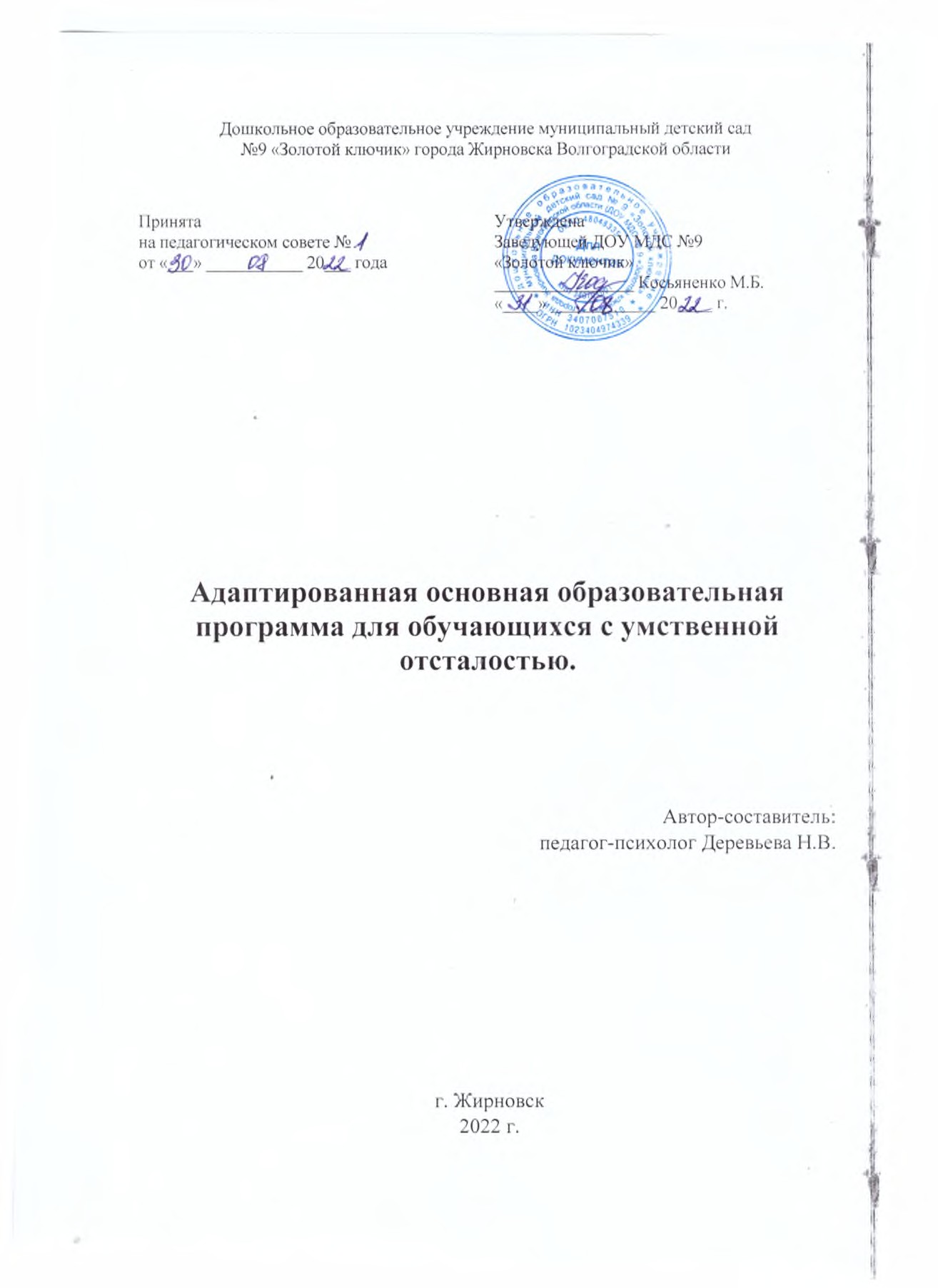 I. ЦЕЛЕВОЙ РАЗДЕЛ1.1. Пояснительная записка1.1.1. Цели и задачи ПрограммыРазвитие современного общества предъявляет новые требования к дошкольным образовательным учреждениям, к организации образовательного процесса, выбору и обоснованию основных и парциальных программ, результатам и результативности деятельности. Адаптированная образовательная программа для детей с ограниченными возможностями здоровья ДОУ МДС №9 «Золотой ключик» (далее – Программа) разработана на основе Федерального государственного образовательного стандарта дошкольного образования в соответствии со следующими нормативными документами: Федеральный закон «Об образовании в Российской Федерации» № 273-ФЗ от 21.12.2012 г. с учетом изменений, внесенных Федеральными законами»;  Об утверждении СанПиН 2.4.1.3049-13 "Санитарно-эпидемиологические требования к устройству, содержанию и организации режима работы в дошкольных образовательных организациях" Постановление Главного государственного санитарного врача Российской Федерации от 15 мая 2013 г. № 26 г. Москва;  Конвенция о правах ребенка от 13.12.1989 г.;Порядок организации и осуществления образовательной деятельности поосновным общеобразовательным программам – образовательным программам дошкольного образования» (Утвержден приказом Министерства образования и науки Российской Федерации от 30 августа 2013 г. N 1014); Устав;Локальные акты:Положение о Педагогическом совете;Положение о психолого-медико-педагогическом консилиуме.Стандарт, на основании Федерального закона от 29 декабря 2012 г. № 273-ФЗ «Об образовании в Российской Федерации», определил образование как общественно значимое благо, осуществляемое в интересах человека, семьи, общества и государства (п.1, ст.2), закрепив за ним важнейшую функцию социальной деятельности общества и ресурс его развития.В рамках Стандарта создана настоящая Программа, которая закрепила существование специфических подходов к обучению и воспитанию детей раннего и дошкольного возраста с умственной отсталостью (интеллектуальными нарушениями). Программа представляет собой адаптированную образовательную программу дошкольного образовательного учреждения, в котором получают образовательные услуги воспитанники с ограниченными возможностями здоровья (далее – ОВЗ). Программа обеспечивает образовательную деятельность в группах общеразвивающей направленности в соответствии с Основной образовательной программой дошкольного образования ДОУ МДС №9 «Золотой ключик».Программа направлена на создание условий развития дошкольников с ограниченными возможностями здоровья, открывающих возможности для социализации ребёнка, его всестороннего личностного развития, развития инициативы и творческих способностей на основе сотрудничества со взрослыми и сверстниками в соответствующих дошкольному возрасту видам деятельности.Программа является документом, предназначенным для организации образовательно-воспитательного процесса для данной категории детей в соответствии с требованиями Стандарта. При этом могут использоваться комплексные образовательные программы, соответствующие Стандарту, а также парциальные образовательные программы и методические и научно-практические материалы.Основные задачи Программы– создание благоприятных условий для
полноценного проживания ребенком дошкольного детства, формирование положительных личностных качеств, всестороннее развитие психических и физических качеств в соответствии с возрастными и индивидуальными особенностями, подготовка к жизни в современном обществе, формирование предпосылок к учебной деятельности и самостоятельности в быту, обеспечение безопасности жизнедеятельности ребенка.Особое внимание в Программе уделяется сохранению и укреплению здоровья детей, формированию ориентировки в жизненных ситуациях, уважения к традиционным ценностям, условий для коррекции высших психических функций и формирования всех видов детской деятельности, формированию способов и приемов взаимодействия детей с умственной отсталостью (интеллектуальными нарушениями) с миром людей и окружающим их предметным миром.Эти задачи реализуются в процессе создания условий для осуществления коррекционной направленности всего процесса воспитания и обучения детей обозначенной категории: создание в группах атмосферы гуманного и доброжелательного отношения ко всем воспитанникам, что позволяет раскрыть потенциальные возможности каждого ребенка, растить их доброжелательными к людям;создание условий для формирования разнообразных видов детской деятельности для включения каждого ребенка в социальное взаимодействие со сверстниками;уважительное отношение к результатам детского труда;единство требований к воспитанию детей в условиях дошкольной образовательной организации и семьи;преемственность задач в содержании образования и воспитания дошкольной образовательной организации и начальной школы.Решение вышеуказанных в Программе цели и задач воспитания возможно только при систематической и целенаправленной поддержке каждого ребенка педагогами и специалистами, оказании ему эмоциональной помощи в период адаптации к дошкольной образовательной организации. От педагогического мастерства каждого педагогического работника (воспитателя, музыкального педагога и др.), его культуры, любви к детям, профессионального взаимодействия между собой зависит динамика общего и социального развития каждого ребенка. Разрабатываемая на основе Стандарта Программа ориентирована на повышение социального статуса дошкольного образования; сохранение единства образовательного пространства Российской Федерации относительно уровня дошкольного образования; обеспечение равенства возможностей для каждого ребенка в получении качественного дошкольного образования; обеспечение преемственности и вариативности основных образовательных Программ обучения детей в разных возрастных периодах и организационных формах дошкольного образования, возможности формирования Программ различной направленности с учетом образовательных потребностей, способностей и состояния здоровья детей.Программа в соответствии со Стандартом базируется на следующих постулатах:поддержка разнообразия детства; сохранение уникальности и само ценности детства как важного этапа в общем развитии человека, само ценность детства – понимание (рассмотрение) детства как периода жизни значимого самого по себе, без всяких условий; значимого тем, что происходит с ребенком сейчас, а не тем, что этот период есть период подготовки к следующему периоду;личностно-развивающий и гуманистический характер взаимодействия взрослых (родителей (законных представителей), педагогических и иных работников Организации) и детей;уважение личности ребенка;реализация Программы в формах, специфических для детей данных возрастных групп, прежде всего в форме игры, познавательной и исследовательской деятельности, в форме творческой активности, обеспечивающей художественно-эстетическое развитие ребенка, в соответствии с пунктом 1.2. Стандарта.Профессиональное применение Программы способствует решению следующих задач:охрана и укрепление физического и психического здоровья детей, в том числе их эмоционального благополучия;обеспечение равных возможностей детям в части максимально возможного индивидуального развития в период дошкольного детства независимо от места проживания, пола, нации, языка, социального статуса, психофизиологических и других особенностей;обеспечение преемственности целей, задач и содержания образования, реализуемых в рамках образовательных программ различных уровней на всех возрастных этапах детского развития;создание благоприятных условий развития детей в соответствии с их возрастными и индивидуальными особенностями и склонностями, развитие способностей и творческого потенциала каждого ребенка как субъекта отношений с самим собой, другими детьми, взрослыми и миром;объединение обучения и воспитания в целостный образовательный процесс на основе духовно-нравственных и социокультурных ценностей и принятых в обществе правил, и норм поведения в интересах человека, семьи, общества;формирование общей культуры личности детей, развитие их социальных, нравственных, эстетических, интеллектуальных, физических качеств, инициативности, самостоятельности и ответственности ребенка; формирование предпосылок учебной деятельности;формирование социокультурной среды, соответствующей возрастным, индивидуальным, психологическим, эмоциональным и физиологическим особенностям детей;обеспечение психолого-педагогической поддержки семьи и повышения компетентности родителей (законных представителей) в вопросах развития и образования, охраны и укрепления здоровья детей (п.1.6 Стандарта).В соответствии с требованиями Стандарта Программа имеет четкую структуру, опирающуюся на примерную основную образовательную программу дошкольного образования, описывает условия реализации и содержит описание планируемых результатов освоения образовательной программы дошкольного образования в виде.1.1.2. Принципы и подходы к формированию ПрограммыПрограмма базируется на основных принципах дошкольного образования, сформулированных в ФГОС ДО:полноценное проживание ребенком всех этапов детства (младенческого, раннего и дошкольного возраста), обогащение (амплификация) детского развития;построение образовательной деятельности на основе индивидуальных особенностей каждого ребенка, при котором сам ребенок становится активным субъектом образования;содействие и сотрудничество детей и взрослых, признание ребенка полноценным участником (субъектом) образовательных отношений;формирование и поддержка инициативы детей в различных видах детской деятельности;сотрудничество организации с семьей;приобщение детей к социокультурным нормам, традициям семьи, общества и государства; формирование познавательных интересов и познавательных действий в различных видах детской деятельности;адекватность дошкольного образования (соответствие условий, требований, методов и используемых приемов возрасту, особенностям развития и состоянию здоровья);учет этнокультурной ситуации развития детей.Методологические основы и концептуальные подходы Программы базируются на учении о единстве человека и среды, культур сообразности в образовании и воспитании личности, культурно-исторической теории развития высших психических функций, деятельностном подходе к развитию психики. Программа ориентируется на следующие теоретические положения: динамическая взаимосвязь между биологическим и социальным факторами; общие закономерности развития ребенка в норме и при нарушениях развития. При отклоняющихся вариантах недоразвития, когда биологические факторы первично определяют ход имеющихся у ребенка психических нарушений и расстройств, социальные факторы рассматриваются как основные детерминанты детского развития. Из этого следует, что создание специальных педагогических условий могут обеспечить коррекцию и компенсацию уже существующего нарушения и служить средством предупреждения вторичных отклонений развития.Содержание программного материала основано на возрастном, онтогенетическом и дифференцированном подходах к пониманию всех закономерностей и этапов детского развития. Возрастной подход учитывает уровень развития психологических новообразований и личные достижения каждого ребенка. Онтогенетический – ориентирует на учет сенситивных периодов в становлении личности и деятельности ребенка. Дифференцированный – учитывает индивидуальные достижения ребенка с позиции понимания ведущего нарушения, его характера, глубины и степени выраженности и наличия вторичных отклонений.Педагоги, реализующие данную Программу, рассматривая вопросы воспитания и обучения ребенка и детей указанной категории, должны учитывать общий фон витальных и образовательных потребностей каждого конкретного ребенка, общие и специфические особенности и направленность на формирование компенсаторных механизмов и коррекцию имеющихся нарушений в развитии. Наряду с этим важно помнить о том, что для ребенка семья является первым и главным социальным институтом. Формирование социально-педагогической компетентности родителей, воспитание детско-родительских отношений, обучение родителей способам взаимодействия со своим проблемным ребенком также относится к области значимых составляющих в концептуальных подходах.Общеизвестно, что психическое развитие ребенка происходит в процессе усвоения им общественно-исторического опыта. Ребенок с умственной отсталостью (интеллектуальными нарушениями) не включается в освоение пласта социальных и культурных достижений общечеловеческого развития. Он затрудняется использовать традиционную «взрослую» культуру как источник развития высших психических функций, специфических человеческих способностей и способов деятельности. По отношению к умственно отсталому ребенку перестают действовать традиционные для каждого возрастного этапа способы решения воспитатель но-образовательных задач. Из-за такого «выпадения» умственно отсталого ребенка из традиционного образовательного пространства нарушаются условия для его «врастания в культуру», не реализуется его право на наследование социального и культурного опыта человечества.Возникает объективная потребность в «обходных путях», других способах педагогического воздействия, т. е. ином, специально организованном образовательном пространстве, которое может обеспечить и такому ребенку все необходимые условия для «врастания в культуру», реализации своего права на наследование общественно-исторического опыта.Преодоление ограничений в этом праве, коррекция, предупреждение вторичных отклонений в развитии (реализация особых образовательных потребностей) происходят в сфере образования и с помощью его средств. Но в данном случае имеется в виду не массовое и традиционное, а специально организованное, особым образом построенное образование.Максимально возможная реализация особых образовательных потребностей ребенка, максимально возможное восстановление прав такого ребенка на наследование социального и культурного опыта выражают цель и определяют значение реабилитации средствами образования.Содержание программного материала учитывает общие принципы воспитания и обучения, принятые в дошкольной педагогике: научность, системность, доступность, концентричность изложения материала, повторяемость, единство требований к построению системы воспитания и обучения детей-дошкольников; учет возрастных особенностей ребенка. Однако они дополняются принципами специальной дошкольной педагогики:  учет возрастных возможностей ребенка к обучению, принцип единства диагностики и коррекции отклонений в развитии; принцип учета вида, структуры и характера нарушений (первичного нарушения и вторичных отклонений в развитии); генетический принцип, ориентированный на общие возрастные закономерности развития с поправкой на специфику степени выраженности нарушения при разворачивании этого развития, когда психика чрезвычайно чувствительна даже к незначительным внешним воздействиям; принцип коррекции и компенсации (коррекционная направленность на формирование компенсаторных механизмов); направленность на учет соотношения «актуального уровня развития» ребенка и его «зоны ближайшего развития».Принципиально значимыми положениями в данной Программе являются:учет генетических закономерностей развития ребенка, характерных для становления ведущей деятельности и психологических новообразований в каждом возрастном периоде;деятельностном подход к организации целостной системы коррекционно-педагогической работы;принцип единства диагностики и коррекции отклонений в развитии;приоритетное формирование способов усвоения общественного опыта ребенком  (в том числе и элементов учебных деятельности) как одна из ведущих задач обучения, которая является ключом к его  развитию и раскрытию потенциальных возможностей и способностей;анализ социальной ситуации развития ребенка и его семьи;развивающий характер обучения, основывающийся на положении о ведущей роли обучения в развитии ребенка и формировании «зоны ближайшего развития»;формирование и коррекция высших психических функций в процессе специальных занятий с детьми;включение родителей или лиц, их заменяющих, в коррекционно-педагогический процесс;расширение традиционных видов детской деятельности и обогащение их новым содержанием;реализация личностно-ориентированного подхода к воспитанию и обучению детей через изменение содержания обучения и совершенствование методов и приемов работы;стимулирование эмоционального реагирования, апатии и использование их для развития практической деятельности детей, общения и воспитания адекватного поведения;расширение форм взаимодействия взрослых с детьми и создание условий для активизации форм партнерского сотрудничества между детьми;определение базовых достижений ребенка с умственной отсталостью (интеллектуальными нарушениями) в каждом возрастном периоде с целью планирования и осуществления коррекционной работы, направленной на раскрытие потенциальных возможностей его развития.Содержание программы учитывает личностную направленность педагогического взаимодействия и приоритеты социализации ребенка. В связи с этим важнейшим компонентом общеразвивающей и коррекционной работы является преодоление социальной недостаточности ребенка. Л.С. Выготский считал, что «…специальное воспитание должно быть подчинено социальному развитию.... Социализацию ребенка он рассматривал как процесс его «врастания» в цивилизацию, связывая это с овладением способностью к знаковому опосредованною, что происходит, главным образом, в практической и символико-моделирующих видах деятельности и речи.Исходя из общности основных закономерностей развития в норме и патологии, в Программе определяются базовые направления педагогической работы, обеспечивающие, прежде всего, целостность, гармоничность личностного развития ребенка. Это осуществляется в процессе следующих образовательных областей: социально-коммуникативного развития, познавательного развития; речевого развития; художественно-эстетического развития; физического развития, ориентированного также и на укрепление здоровья. 1.2. Психолого-педагогическая характеристикадетей старшего дошкольного возраста с умственной отсталостьюВ подавляющем большинстве случаев умственная отсталость является следствием органического поражения ЦНС на ранних этапах онтогенеза. Негативное влияние органического поражения ЦНС имеет системный характер, когда в патологический процесс оказываются вовлеченными все стороны психофизического развития ребенка – мотивационно-потребностям, социально-личностная, моторно-двигательная; эмоционально-волевая сфера, а также когнитивные процессы: восприятие, мышление, деятельность, речь, поведение. Умственная отсталость является самой распространенной формой интеллектуального нарушения, но также имеются около 350 генетических синдромов, которые приводят к стойким и необратимым нарушениям познавательной деятельности. Разное сочетание психического недоразвития и дефицит арности центральной нервной системы обуславливает замедление темпа усвоения социального и культурного опыта, в результате происходит темповая задержка, нивелирование индивидуальных различий, базирующихся на первичном (биологическом) нарушении, и усиления внимания к социальным факторам в развития детей. Это требует создания специальных условий, поиска обходных путей, методов и приемов, которые, учитывая уровень актуального развития ребенка, тем не менее, будут ориентированы на зону его ближайшего развития с самого раннего детства. В соответствии с МКБ-10 на основе психометрических исследований выделяют 4 степени умственной отсталости: легкая (IQ - 50 – 69, код F70), умеренная (IQ - 35 – 49, код F71), тяжелая умственная отсталость (IQ - 20 – 34, код F 72), глубокая умственная отсталость (IQ  ниже 2, код F 73) и другие формы умственной отсталости (код F 78). При организации коррекционно-педагогической работы, необходимо учитывать, с одной стороны, степень выраженности умственной отсталости, а с другой – общие закономерности нормативного развития, последовательность и поэтапность становления формируемых функций.В дошкольном возрасте особенности развития умственно отсталых детей проявляются более выражено. Первый вариант развития при легкой степени умственной отсталости характеризуется как «социально близкий к нормативному».В социально-коммуникативном развитии: у многих детей отмечается выразительная мимика и потребность к взаимодействию с окружающими. При контактах с новым взрослым они смотрят в глаза, улыбаются, адекватно ситуации используют слова вежливости и правильные выражения, охотно включаются в предметно-игровые действия. Однако, в ситуации длительного взаимодействия (или обучения) не могут долго удерживать условия задания, часто проявляют торопливость, порывистость, отвлекаясь на посторонние предметы. При выполнении задания дети ориентируются на оценку своих действий от взрослого, и, учитывая его эмоциональные и мимические реакции, интонацию, проявляют желание продолжать начатое взаимодействие. По уровню речевого развития эти дети представляют собой весьма разнообразную группу. Среди них имеются дети, совсем не владеющие активной речью; дети, владеющие небольшим объемом слов и простых фраз; дети с формально хорошо развитой речью. Но всех их объединяет ограниченное понимание обращенной речи, привязанность к ситуации, с одной стороны, и оторванность речи от деятельности – с другой. Речь не отражает интеллектуальных возможностей ребенка, не может служить полноценным источником передачи ему знаний и сведений. Фразовая речь отличается большим количеством фонетических и грамматических искажений: овладение грамматическим строем речи на протяжении дошкольного возраста, как правило, не происходит. Особенно страдает у детей связная речь. Одной из характерных особенностей фразовой речи оказывается стойкое нарушение согласования числительных с существительными.Словарный запас в пассивной форме значительно превышает активный. Есть слова, которые ребенок с умственной отсталостью (интеллектуальными нарушениями) может произносить к какой-либо картинке, предмету, но не понимает, когда их произносит другой человек вне привычной ситуации. Это свидетельствует о том, что у умственно отсталых детей длительно сохраняется ситуативное значение слова. Семантическая нагрузка слова у них намного меньше, чем у детей в норме того же возраста. Ситуативное значение слова, недостаточная грамматическая оформленность речи, нарушение фонематического слуха и замедленность восприятия обращенной к ребенку речевой инструкции приводят к тому, что речь взрослого часто либо совсем не понимается, либо понимается неточно и даже искаженно. Активная речь бедна, понимание лексико-грамматических конструкций затруднено, отмечается стойкое нарушение звукопроизношения, однако в ситуации взаимодействия дети используют аграмматичные фразы, иногда дополняя их жестамиВ процессе активной коммуникации дети проявляют интерес к запоминанию стихов, песен, считалок, что заслуженно определяет им место в кругу сверстников. Многие родители таких детей стремятся развивать в них музыкальность и артистизм, однако, в силу ограниченных возможностей к усвоению нового материала, они не могут даже в школьном возрасте быть самостоятельными в проявлениях этих способностей. Для усвоения определенной роли или песни им требуется длительное время, специальные методы и приемы, для запоминания новых текстов и материала.Все дети этой группы откликаются на свое имя, узнают его ласковые варианты, знают имена родителей, братьев и сестер, бабушек и дедушек. Знают, какие вкусные блюда готовят близкие люди по праздникам. Многие дети с удовольствием рассказывают про домашних животных, как их кормят и что они делают в доме, но при этом затрудняются в рассказе о том, чем полезно это животное в быту. Опыт показывает, что в новой ситуации дети теряются, могут не узнавать знакомых взрослых, не отвечать на приветствия, проявляя негативизм в виде отказа от взаимодействия. Таким образом, в новой ситуации проявляются специфические отклонения в личностном развитии, как недостаточное осознание собственного «Я» и своего места в конкретной социальной ситуации.На прогулках дети проявляют интерес к сверстникам, положительно взаимодействуют с ними в разных ситуациях. Они участвуют в играх с правилами, соблюдая партнерские отношения. В коллективных играх эти дети подражают продвинутым сверстникам, копируя их действия и поведение. Однако ситуации большого скопления людей, шумные общественные мероприятия вызывают у детей раздражение, испуг, что приводит к нервному срыву и невротическим проявлениям в поведении (крик, плач, моргание глазами, раскачивание корпуса, подергивание мышц лица, показывание губ, непроизвольные движения ногами или руками, высовывание языка и др.). Поэтому эти дети проявляют свою готовность лишь к взаимодействию в группах с небольшим количеством детей. В быту эти дети проявляют самостоятельность и независимость: обслуживают себя, умываются, одеваются, убирают игрушки и др. Тем не менее, их нельзя оставлять одних на длительное время даже в домашних условиях, так как они нуждаются в организации собственной деятельности со стороны взрослых. Отсутствие контроля со стороны взрослых провоцирует ситуацию поиска ребенком какого-либо занятия для себя (может искать игрушки высоко на шкафу или захотеть разогреть еду, или спрятаться в неудобном месте и т. д.).Развитие личности: дети ощущают свои промахи и неудачи и не остаются к ним равнодушными. Во многих случаях они переживают свои ошибки, у них могут возникнуть нежелательные реакции на неудачу. Очень распространены у детей приспособления к требованиям, которые предъявляют к ним окружающие. Эти приспособления далеко не всегда адекватны, возникает «тупиковое подражание» –эхолалическое  повторение жестов и слов без достаточного понимания их смысла.У детей наблюдаются трудности в регуляции поведения, не появляется контроль в произвольном поведении. Дети с нарушениями интеллекта не всегда могут оценить трудность нового, не встречающегося в их опыте задания, и поэтому не отказываются от выполнения новых видов деятельности. Но, если им дается задание, которое они уже пытались выполнить и потерпели при этом неудачу, они зачастую отказываются действовать и не стремятся довести начатое дело до конца.У детей не наблюдается соподчинения мотивов, импульсивные действия, сиюминутные желания – преобладающие мотивы их поведения. Наряду с этим речь взрослого может организовать деятельность дошкольника, направить ее, регулировать процесс его деятельности и поведение.Познавательное развитие характеризуется тем, что дети охотно выполняют сенсорные задачи, могут проявлять интерес к свойствам и отношениям между предметами. Пятый год жизни становится переломным в развитии восприятия. Дети могут уже делать выбор по образцу (по цвету, форме, величине). У детей имеется также продвижение в развитии целостного восприятия. В тех случаях, когда им удается выполнить предложенное задание, они пользуются зрительным соотнесением. К концу дошкольного возраста эти дети достигают такого уровня развития восприятия, с которым дети в норме подходят к дошкольному возрасту, хотя по способам ориентировки в задании они опережают этот уровень. Перцептивная ориентировка возникает у них на основе усвоения отдельных эталонов, которому способствует усвоение слов, обозначающих свойства и отношения. В ряде случаев выбор по слову оказывается у детей с нарушениями интеллекта лучше, чем выбор по образцу, так как слово выделяет для ребенка подлежащее восприятию свойство.Овладев выбором по образцу на основе зрительной ориентировки, дети не могут осуществить выбор из большого количества элементов, затрудняются при различении близких свойств, не могут учитывать эти свойства в действиях с дидактическими игрушками. У детей изучаемой категории развитие восприятия происходит неравномерно, усвоенные эталоны зачастую оказываются нестойкими, расплывчатыми, отсутствует перенос усвоенного способа действия с одной ситуации на другую. Весьма сложными являются взаимоотношения между восприятием свойства, знанием его названия, возможностью действовать с учетом данного свойства и возможностью производить на его основе простейшие обобщения. Дети, успешно выделяющие свойства во время занятий, не могут подобрать парные предметы по просьбе педагога, совсем не выделяют их в быту, в самостоятельной деятельности, тогда, когда нужно найти определенный предмет в помещении.В развитии восприятия проявляются нестойкие сенсорные образы-восприятия и образы-представления о свойствах и качествах предметов (дети употребляют названия сенсорных признаков, но эти названия либо произносятся неразборчиво, либо не соотносятся с реальным свойством предмета); объем памяти резко снижен. Группировку предметов по образцу с учетом функционального назначения выполняют с помощью взрослого. Обобщающие слова находятся в пассивном словарном запасе, исключение предмета из группы затруднено,  поиск решения осуществляется во многих случаях хаотическим способом. С заданиями на установление причинно-следственных связей и зависимостей между предметами и явлениями дети не справляются. Понимание короткого текста, воспринятого на слух, вызывает трудности, также как и скрытый смысл. При этом дети способны лишь соотнести образ знакомого предмета с его вербальным описанием (справляются с простыми загадками). Задания на установление количественных отношений между предметами выполняют только с наглядной опорой.Все эти особенности познавательной и речевой деятельности требуют использования в обучении детей специальных методик и приемов обучения. Деятельность, в целом, сопровождается нецеленаправленными действиями, равнодушным отношением к результату своих действий. После 5-ти лет в игре с игрушками у детей этого варианта развития все большее место начинают занимать процессуальные действия. При коррекционном обучении формируется интерес к сюжетной игре, появляется положительные средства взаимодействия с партнером по игре, возможности выполнять определенные роли в театрализованных играх.  В игровой деятельности у детей отмечается интерес к дидактическим и сюжетным игрушкам и действиям с ними: они выполняют процессуальные и предметно-игровые действия, охотно участвуют в сюжетно-ролевой игре, организуемой взрослым, используют предметы-заместители в игровой ситуации. Задания по продуктивным видам деятельности дети принимают охотно, однако, результаты весьма примитивны, рисунки – предметные, а постройки – из трех-четырех элементов.Особенностью этих детей является недооценка своих возможностей в разных видах деятельности, в том числе и в коллективных играх со сверстниками. Несмотря на то, что во многих случаях они проявляют инициативу, отзывчивость и взаимопомощь, результаты их действий часто непродуктивны, а иногда даже в ущерб себе. Продуктивные виды детской деятельности: в процессе коррекционного обучения у детей формируется интерес и практические умения выполнять задания по лепке, рисованию, аппликации и конструированию. Дети овладевают умениями работать по показу, подражанию, образцу и речевой инструкции. К концу дошкольного возраста у детей появляется возможность участвовать в коллективных заданиях по рисованию и конструированию. Дети охотно принимают и выполняют самостоятельно задания до конца по рисованию и конструированию, основанные на своем практическом опыте. Однако рисование и конструирование по замыслу вызывает у них затруднения.             Однако вышеперечисленные особенности развития детей с легкой степенью интеллектуального нарушения могут быть сглажены или корригированы при своевременном целенаправленном педагогическом воздействии.  Таким образом, главная особенность развития детей в этом варианте развития характеризуется готовностью к взаимодействию со взрослыми и сверстниками на основе сформированных подражательных способностей, умениям работать по показу и образцу.Второй из вариантов развития умственно отсталых детей характеризуется как «социально неустойчивый», к этому варианту относятся дети с умеренной умственной отсталостью.Социально-коммуникативное развитие: дети не фиксируют взор на лице взрослого, у них затруднен контакт с новым взрослым «глаза в глаза», не проявляют желание сотрудничества со взрослыми; эмоционально-личностное общение не переходит в ситуативно-деловое. У них снижена инициатива и активность в коммуникативных проявлениях. В новой ситуации дети «жмутся» к близкому взрослому, просятся на руки, капризничают; во многих случаях отмечается «полевое поведение».Они не выделяют себя из окружающей среды, не могут по просьбе взрослого назвать свое имя, показать свои части тела и лица. У них не формируются представления о себе, о «своем Я», и о своих близких. Для многих из них характерно неустойчивое настроение, раздражительность, порой резкое колебание настроения. Они, как правило, упрямы, плаксивы, часто бывают либо вялы, либо возбудимы; не стремятся подражать и взаимодействовать с близкими взрослыми и сверстниками. У них отмечается выраженная задержка становления навыков опрятности и культурно-гигиенических навыков самообслуживания (отсутствует самостоятельность в быту), полностью зависимы от взрослого.Способы усвоения общественного опыта самостоятельно не появляются: умения действовать по указательному жесту, готовность действовать совместно со взрослым, действовать по подражанию, ориентировка и действия по речевой инструкции, что, в свою очередь, отрицательно сказывается на всем последующем развитии личности ребенка. Познавательное развитие: отставание в познавательном развитии проявляется во всех психических процессах: внимании, памяти, восприятии, мышлении и речи. Дети не проявляют интереса к окружающему миру: не рассматривают предметы, не берут самостоятельно игрушки в руки, не манипулируют и не действуют ими.  У них отсутствует любознательность и «жажда свободы».  Они длительное время не различают свойства и качества предметов, самостоятельно не овладевают методом «проб и ошибок» при выполнении познавательных задач. В старшем дошкольном возрасте они с трудом начинают осваивать сенсорные эталоны (называют некоторые цвета, форму предметов), но при этом не учитывают эти свойства в продуктивных видах деятельности. У них не формируется наглядно-действенное мышление, что отрицательно сказывается на становлении наглядно-образного и логического мышления.      Для них характерно выраженное системное недоразвитие речи: они могут выполнить только простую речевую инструкцию в знакомой ситуации, начинают овладевать коммуникативными невербальными средствами (смотреть в глаза, улыбаться, протягивать руку и др.).  В активной речи появляются звук комплексы и отдельные слова, фразовая речь появляется после 5 лет.У детей с умеренной умственной отсталостью могут наблюдаться все формы нарушений речи – дислалия, дизартрия, анартрия, ринолалия, дисфония, заикание и т. д. Особенность речевых расстройств у них состоит в том, что преобладающим в их структуре является нарушение семантической стороны речи.Речевые нарушения у этих детей носят системный характер, т.е. страдает речь как целостная функциональная система: нарушены все компоненты речи: ее фонетико-фонематическая сторона, лексика, семантика, грамматический строй.  У детей отмечается слабость мотивации, снижение потребности в речевом общении; нарушено смысловое программирование речевой деятельности, создание внутренних программ речевых действий.  Речь у них монотонна, маловыразительна, лишена эмоций. Это говорит об особенностях просодических компонентов речи. Нарушения звукопроизношения у умственно отсталых детей определяются комплексом патологических факторов.Деятельность: у детей своевременно не появляются специфические предметные действия (соотносящие и орудийные), преобладают манипуляции с предметами, иногда напоминающие специфическое использование предмета, но, в действительности, ребенок, производя эти действия, совсем не учитывает свойства и функциональное назначение предметов. Кроме того, эти манипуляции перемежаются неадекватными действиями: ребенок стучит ложкой по столу, бросает машинку, облизывает или сосет игрушку и т. д. Нецеленаправленные и неадекватные действия, равнодушное отношение к результату своих действий – именно эти особенности отличают деятельность ребенка с умеренной умственной отсталостью от деятельности его нормально развивающегося сверстника. В дошкольный период у детей с умеренной умственной отсталостью не формируются предпосылки и к другим видам детской деятельности – игре, рисованию, конструированию.Физическое развитие: общие движения детей характеризуются неустойчивостью, неуклюжестью, замедленностью или импульсивностью.  Они не могут подниматься и опускаться самостоятельно по лестнице, у них отсутствует стремление овладевать такими основными движениями как бегом и прыжками. Без коррекционного воздействия характерно для них недоразвитие ручной и мелкой моторики: не выделяется ведущая рука и не формируется согласованность действий обеих рук.  Дети захватывают мелкие предметы всей ладонью, не могут выделить отдельно каждый палец, у них отсутствует указательный тип хватания (указательным и большим пальцем) и хватание щепотью (указательным, средним и большим пальцами).  Одной из важнейших образовательных потребностей у этих детей является формирование интереса к эмоциональному и ситуативно-деловому сотрудничеству с новым взрослым, развитие коммуникативных умений (невербальных, вербальных средств общения), подражательных возможностей. Дети второго варианта развития демонстрируют положительную динамику в психическом развитии, проявляя при систематическом взаимодействии со взрослым усидчивость, познавательный интерес и социально-коммуникативную потребность к сверстникам в игровой ситуации.Третий из вариантов развития умственно отсталых детей дошкольного возраста характеризуется как «социально неблагополучный» и характерен для детей с тяжелой умственной отсталостью и с множественными нарушениями в развитии.Это дети, которые ограниченно понимают обращенную к ним речь взрослого даже в конкретной ситуации, а невербальные средства общения используют фрагментарно при целенаправленном длительном формировании в знакомой ситуации взаимодействия совзрослым. У данной группы детей обращает на себя внимание сочетание умственной отсталости с грубой незрелостью эмоционально-волевой сферы, часто наблюдается эйфория с выраженными нарушениями регуляторной деятельности.Социально-коммуникативное развитие характеризуется следующими особенностями: дети не фиксируют взор и не прослеживают за лицом взрослого; контакт с новым взрослым «глаза в глаза» формируется с трудом и длительное время; при систематической активизации и стимуляции ориентировочных реакций на звуки и голос нового взрослого возможно появление эмоциональных и мимических реакций, коммуникативные проявления ограничены непроизвольными движениями и частыми вегетативными реакциями. В новой ситуации дети проявляют негативные реакции в виде плача, крика или наоборот, затихают, устремляют взгляд в неопределенную точку, бесцельно перебирают руками близлежащие предметы, тянут их в рот, облизывают, иногда разбрасывают.Навыки опрятности у детей формируются только в условиях целенаправленного коррекционного воздействия, при этом они нуждаются в постоянной помощи взрослого.Познавательное развитие характеризуется малой активностью всех психических процессов, что затрудняет ориентировку детей в окружающей среде: игрушки и предметы не «цепляют» взгляд, а вкладывание игрушки в руку не приводит к манипуляциям с ней, повышение голоса взрослого и тактильные контакты первично воспринимаются как угроза. Различение свойств и качеств предметов этим детям может быть доступно на уровне ощущений и элементарного двигательного реагирования при их высокой жизненной значимости (кисло – невкусно (морщится), холодно – неприятно (ежится) и т. д.). У детей данного варианта развития отмечается недостаточность произвольного целенаправленного внимания, нарушение его распределения в процессе мыслительной деятельности и др. Активная речь формируется у этих детей примитивно, на уровне звуковых комплексов, отдельных слогов. Однако при систематическом взаимодействии со взрослым начинают накапливаться невербальные способы для удовлетворения потребности ребенка в новых впечатлениях: появляются улыбка, мимические реакции, модулирование голосом, непроизвольное хватание рук или предмета. Деятельность: становление манипулятивных и предметных действий у детей данного варианта развития проходит свой специфический путь – от непроизвольных движений рук, случайно касающихся предмета, с появлением специфических манипуляций без учета его свойств и функционала. Этим детям безразличен результат собственных действий, однако разные манипуляции с предметами, завершая этап непроизвольных движений, как бы переключают внимание ребенка на объекты окружающего пространства. Повторение таких манипуляций приводит к появлению кратковременного интереса к тем предметам, которые имеют значимое значение в жизнедеятельности ребенка (приятный звук колокольчика, тепло мягкой игрушки, вкусовое ощущение сладости и т. д.) и постепенно закрепляют интерес и новые способы манипуляции.Физическое развитие: у многих детей отмечается диспропорция телосложения, отставание или опережение в росте; в становлении значимых навыков отмечается незавершенность этапов основных движений: ползания, сидения, ходьбы, бега, прыжков, перешагивания, метания и т. п. Формирование основных двигательных навыков происходит с большим трудом: многие сидят (ходят) с поддержкой, проявляют медлительность или суетливость при изменении позы или смены местоположения. Для них характерны трудности в становлении ручной и мелкой моторики: не сформирован правильный захват предмета ладонью и пальцами руки, мелкие действия пальцами рук, практически затруднены.Дети данного варианта развития демонстрируют качественную положительную динамику психических возможностей на эмоциональном и бытовом уровне, могут включаться в коррекционно-развивающую среду при максимальном использовании технических средств реабилитации (ТСР), которые облегчают им условия контакта с окружающим миром (вертикализаторы, стулья с поддержками, ходунки и коляски для передвижения и др.).Таким образом, многолетние психолого-педагогические исследования детей дошкольного возраста с нарушением интеллекта показали, что для всех детей характерны как специфические особенности, так и общие закономерности развития: незавершенность в становлении каждого возрастного психологического новообразования, вся деятельность формируется с опозданием и с отклонениями на всех этапах развития. Для них характерно снижение познавательной активности и интереса к окружающему, отсутствие целенаправленной деятельности, наличие трудностей сотрудничества со взрослыми и взаимодействия со сверстниками. У этих детей не возникает своевременно ни один из видов детской деятельности (общение, предметная, игровая, продуктивная), которые призваны стать опорой для всего психического развития в определенном возрастном периоде. Дифференцированное представление об особых образовательных потребностях детей, основные задачи коррекционной помощиОбщие закономерности, возрастные и специфические особенности развития детей с разной степенью выраженности умственной отсталости обуславливают их особые образовательные потребности.    Особые образовательные потребности всех детей с нарушением интеллекта:раннее коррекционное обучение и воспитание в ситуации эмоционально-положительного взаимодействия,непрерывность, системность и поэтапность коррекционного обучения, реализация возрастных и индивидуальных потребностей ребенка на доступном уровне взаимодействия со взрослым, использование специальных методов и приемов обучения в ситуации взаимодействия со взрослыми,проведение систематических коррекционных занятий с ребенком,создание ситуаций для формирования переноса накопленного опыта взаимодействия в значимый для ребенка социальный опыт,активизация всех сторон психического развития с учетом доступных ребенку способов обучения,активизация и стимуляция познавательного интереса к ближайшему окружению.Специфические образовательные потребности для детей первого варианта развития:пропедевтика рисков социальной дезинтеграции в среде сверстников,накопление разнообразных представлений о ближнем окружении жизненно-значимых для социальной адаптации,овладение социальными нормами поведения в среде сверстников,овладение самостоятельностью в разных бытовых ситуациях,формирование социального поведения в детском коллективе; воспитание самостоятельности в разных видах детской деятельности, в том числе досуговой.Для детей данного варианта развития важными направлениями в содержании обучения и воспитания являются: социально-коммуникативное, познавательное, физическое, художественно-эстетическое развитие. Кроме этого, специфической задачей обучения этой категории детей является создание условий для формирования всех видов детской деятельности (общения, предметной, игровой, продуктивных видов и элементов трудовой). В рамках возрастного, деятельностного и дифференцированного подходов к коррекционно-развивающему обучению и воспитанию детей с нарушением интеллекта является выделение специфических коррекционно-педагогических задач, направленных на развитие и коррекцию индивидуальных речевых нарушений детей в процессе занятий с логопедом, а также на формирование детско-родительских отношений с учетом индивидуальных особенностей развития ребенка. Формирование социально-педагогической компетентности родителей, воспитание детско-родительских отношений, обучение родителей способам взаимодействия со своим проблемным ребенком также относится к области значимых направлений работы педагогов дошкольных организаций.Специфические образовательные потребности для детей второго варианта развития:накопление и овладение доступными средствами коммуникации и навыками самообслуживания, жизненно-значимыми для социальной адаптации в окружающей бытовой среде,социальное ориентирование на сверстника через знакомого взрослого,овладение самостоятельностью в знакомых бытовых ситуациях,активизация познавательного потенциала к обучению в ситуациях взаимодействия, близких к жизненному опыту ребенка;создание ситуаций для овладения нормами поведения в детском коллективе сверстников. Содержание обучения и воспитания детей второго варианта развития может быть ориентированным на содержание обучения первого варианта развития. Однако приоритетной задачей коррекционного обучения является формирование доступных ребенку способов овладения культурным опытом, которые реализуются через совместную предметно-игровую деятельность со взрослым в знакомых ситуациях взаимодействия.     Специфические образовательные потребности для детей третьего варианта развития(дети с тяжелой умственной отсталостью):овладение доступными средствами коммуникации для  поддержания потребности в общении со знакомым (близким) взрослым,социальное ориентирование на знакомого взрослого,овладение элементарными навыками самообслуживания (прием пищи, опрятность),реализация эмоционально-двигательного потенциала к продуктивному взаимодействию со знакомым взрослым, продолжение и увеличение времени взаимодействия,специальные технические средства (ТСР) реабилитации (вертикали заторы, ходунки-опоры, кресла-каталки с поддержками для рук и таза и др.). Содержание обучения и воспитания детей третьего варианта развития может быть ориентировано на жизненно-значимые потребности ребенка: в социально-коммуникативном и эмоционально-когнитивном направлениях, физическом развитии.Приоритетной задачей коррекционного обучения является создание комфортной для ребенка ситуации взаимодействия, реализация его сенсорных и двигательных возможностей в процессе целенаправленной деятельности, организуемой взрослым при использовании специальных технических средств (ТСР) реабилитации (вертикализаторы, ходунки-опоры, кресла-каталки  с поддержками для рук и таза и др.). Специфические образовательные потребности для детей четвертого варианта развития:накопление положительных впечатлений для социальной адаптации в окружающей бытовой среде и поддержания ситуации взаимодействия в доступной ребенку форме,социальное поведение в ответ на комфортность условий ухода,активизация эмоционально-положительного сенсомоторного потенциала к ситуации взаимодействия со знакомым взрослым,медицинское сопровождение и уход,специальные технические средства (ТСР) реабилитации (вертикализаторы, ходунки-опоры, кресла-каталки  с поддержками для рук и таза и др.). Содержание обучения и воспитания детей четвертого варианта развития реализуется в направлениях: социально-коммуникативном и физическом. Специфической задачей коррекционного обучения является выявление и активизация сенсомоторного потенциала ребенка в социально-значимых для него ситуациях взаимодействия со взрослым. 1.3. Планируемые результатыЦелевые ориентиры дошкольного образования определяются независимо от форм реализации Программы, а также от ее характера, особенностей развития детей и Организации, реализующей Программу.Целевые ориентиры не подлежат непосредственной оценке, в том числе в виде педагогической диагностики (мониторинга), и не являются основанием для их формального сравнения с реальными достижениями детей. Они не являются основой объективной оценки соответствия установленным требованиям образовательной деятельности и подготовки детей. Освоение Программы не сопровождается проведением промежуточных аттестаций и итоговой аттестации воспитанников. Настоящие требования являются ориентирами для: построения образовательной политики на соответствующих уровнях с учетом целей дошкольного образования, общих для всего образовательного пространства Российской Федерации; решения задач: формирования Программы; анализа профессиональной деятельности; взаимодействия с семьями; изучения характеристик образования детей в возрасте от 2 месяцев до 8 лет; информирования родителей (законных представителей) и общественности относительно целей дошкольного образования, общих для всего образовательного пространства Российской Федерации. Целевые ориентиры не могут служить непосредственным основанием при решении управленческих задач, включая: аттестацию педагогических кадров; оценку качества образования; оценку как итогового, так и промежуточного уровня развития детей, в том числе в рамках мониторинга (в том числе в форме тестирования, с использованием методов, основанных на наблюдении, или иных методов измерения результативности детей); оценку выполнения муниципального (государственного) задания посредством их включения в показатели качества выполнения задания; распределение стимулирующего фонда оплаты труда работников организации. Целевые ориентиры зависят от возраста и степени тяжести интеллектуального нарушения и состояния здоровья ребенка.Целевые ориентиры на этапе завершения освоения ПрограммыЦелевые ориентиры на этапе завершения дошкольного образования для детей с легкой степенью интеллектуального нарушения:здороваться при встрече со знакомыми взрослыми и сверстниками, прощаться при расставании, пользуясь при этом невербальными и вербальными средствами общения;благодарить за услугу, за подарок, угощение;адекватно вести   себя в знакомой и незнакомой ситуации;проявлять доброжелательное отношение к знакомым и незнакомым людям;проявлять элементарную самооценку своих поступков и действий;адекватно реагировать на доброжелательное и недоброжелательное отношение к себе со стороны окружающих;проявлять интерес к познавательным задачам (производить  анализ проблемно-практической задачи; выполнять анализ наглядно-образных задач; называть основные цвета и формы);соотносить знакомый текст с соответствующей иллюстрацией;выполнять задания на классификацию знакомых картинок;быть партнером в игре и в совместной деятельности со знакомыми  сверстниками, обращаться к ним с просьбами и предложениями о совместной игре или практической деятельности;знать и выполнять некоторые упражнения из комплекса утренней зарядки или разминки в течение дня;самостоятельно участвовать в знакомых подвижных и музыкальных играх;самостоятельно спускаться и подниматься по ступенькам лестницы;положительно реагировать на просьбу взрослого убрать игрушки, покормить животных, полить растения в живом уголке, убрать мусор, сервировать стол, помыть посуду, протереть пыль в детском саду и дома;проявлять самостоятельность в быту; владеть основными культурно-гигиеническими навыками;положительно относиться к труду взрослых и к результатам его труда.Целевые ориентиры на этапе завершения дошкольного образования для детей с умеренной степенью умственной отсталости:здороваться при встрече со знакомыми взрослыми и сверстниками, прощаться при расставании, пользуясь при этом невербальными и/или вербальными средствами общения;благодарить за услугу, за подарок, угощение;адекватно вести  себя в знакомой ситуации;адекватно реагировать на доброжелательное и недоброжелательное отношение к себе со стороны окружающих;проявлять доброжелательное отношение к знакомым людям;сотрудничать с новым взрослым в знакомой игровой ситуации;положительно относиться к труду взрослых и к результатам его труда;самостоятельно участвовать в знакомых музыкальных и подвижных играх;самостоятельно спускаться и подниматься по ступенькам лестницы;положительно реагировать на просьбу взрослого убрать игрушки, покормить животных, полить растения в живом уголке;проявлять некоторую самостоятельность в быту, частично владеть основными культурно-гигиеническими навыками;положительно относиться к труду взрослых и к результатам его труда.Целевые ориентиры на этапе завершения дошкольного образования для детей  с тяжелой степенью умственной отсталости:здороваться при встрече со знакомыми взрослыми и сверстниками, прощаться при расставании, пользуясь при этом невербальными средствами общения (смотреть в глаза, протягивать руку);взаимодействовать со знакомым взрослым в знакомой игровой ситуации; самостоятельно ходить;владеть элементарными навыками в быту;подражать знакомым действиям взрослого;проявлять интерес к сверстникам.II.СОДЕРЖАТЕЛЬНЫЙ РАЗДЕЛ2.1. Общие положенияНа основе требований ФГОС ДО и с учетом образовательных потребностей умственно отсталых детей раннего и дошкольного возраста в программе выделены пять образовательных областей:Социально-коммуникативное развитие Познавательное развитие Речевое развитие Художественно-эстетическое развитиеФизическое развитиеКаждая образовательная область основывается на возрастных закономерностях развития ребенка, содержит концептуальные подходы к содержанию воспитания и обучения детей и обозначает целевые ориентиры их развития в разные возрастные периоды.Социально-коммуникативное развитие происходит в процессе взаимодействия детей с ближним и дальним кругом человеческого окружения и рассматривается как основа формирования способов общения, ведущей деятельности, психологических новообразований, самостоятельности ребенка, личностных качеств, его общения со сверстниками.Содержание данной области охватывает следующие направления педагогической работы с детьми:формирование положительного опыта взаимодействия ребенка с матерью;развитие эмоциональных средств общения ребенка с близкими взрослыми;формирование у ребенка представлений о самом себе и воспитание элементарных навыков для выстраивания адекватной системы положительных личностных оценок и позитивного отношения ребенка к себе (концентр «Я сам»);развитие сотрудничества ребенка со взрослыми и сверстниками и воспитание навыков продуктивного взаимодействия в процессе совместной деятельности (концентр «Я и другие»);формирование игровой деятельности как ведущей деятельности детей дошкольного возраста;воспитание самостоятельности в быту;формирование адекватного восприятия окружающих предметов и явлений, воспитание положительного отношения к предметам живой и неживой природы, создание предпосылок и закладка первоначальных основ экологического мироощущения, нравственного отношения к позитивным национальным традициям и общечеловеческим ценностям (концентр «Я и окружающий мир»).Основополагающим содержанием раздела «Социально-коммуникативное развитие» является формирование сотрудничества ребенка со взрослым и научение малыша способам усвоения и присвоения общественного опыта. В основе его сотрудничества со взрослым лежит эмоциональный контакт, который является центральным звеном становления у ребенка мотивационной сферы. Переход ребенка от непосредственного восприятия к подлинно познавательному интересу становится основой для деловой формы общения, а затем и для подлинного сотрудничества с другими людьми.2.2. Описание образовательной деятельности в соответствии с направлениями развития ребенка, представленными в пяти образовательных областях2.2.1.Образовательная область «Социально-коммуникативное развитие»Основополагающим содержанием раздела «Социально-коммуникативное развитие» является формирование сотрудничества ребенка со взрослым и научение малыша способам усвоения и присвоения общественного опыта. В основе сотрудничества его с взрослым лежит эмоциональный контакт, который является центральным звеном становления у ребенка мотивационной сферы. Переход ребенка от непосредственного восприятия к подлинно познавательному интересу становится основой для деловой формы общения, а затем и для подлинного сотрудничества с другими людьми.В области «социально-коммуникативного развития» основными задачами образовательной деятельности являются:от 5-ти до 6-ти лет:воспитывать у детей потребность в любви, доброжелательном внимании значимых взрослых и сверстников;формировать умение видеть настроение и различные эмоциональные состояния близких взрослых и детей (радость, печаль, гнев), умение выражать сочувствие (пожалеть, помочь);закрепить умение называть свое имя и фамилию, имена близких взрослых и сверстников;учить детей называть свой возраст, день рождения, место жительства (город, поселок);формировать интересы и предпочтения в выборе любимых занятий, игр, игрушек, предметов быта;учить детей обращаться к сверстнику с элементарными предложениями, просьбами, пожеланиями («Давай будем вместе играть», «Дай мне игрушку (машинку)»;продолжать формировать у детей коммуникативные умения – приветливо здороваться и прощаться, вежливо обращаться по имени друг к другу – доброжелательно взаимодействовать;учить детей осуществлять элементарную оценку результатов своей деятельности и деятельности сверстников;формировать у детей потребность, способы и умения участвовать в коллективной деятельности сверстников (игровой, изобразительной, музыкальной, театральной и др.);от 6-ти до 8 летучить детей выражать свои чувства (радость, грусть, удивление, страх, печаль, гнев, жалость, сочувствие);формировать у детей умение играть в коллективе сверстников;продолжать формировать у детей умение развертывать сюжетно-ролевые игры, осуществляя несколько связанных между собой действий в причинно-следственных зависимостей;учить детей передавать эмоциональное состояние персонажей в процессе игры  (радость, печаль, тревога, страх, удивление);учить детей предварительному планированию этапов предстоящей игры;продолжать учить детей отражать события реальной жизни, переносить в игру увиденные ими в процессе экскурсий и наблюдений, закрепить умение оборудовать игровое пространство с помощью различных подручных средств и предметов-заменителей;учить детей использовать знаковую символику для активизации их самостоятельной деятельности и создания условных ориентиров для развертывания игры;продолжать развивать у детей умение передавать с помощью специфических движений характер персонажа, его повадки, особенности поведения;закрепить умение драматизировать понравившиеся детям сказки и истории;учить детей распознавать связь между выраженным эмоциональным состоянием и причиной, вызвавшей это состояние;формировать у детей элементарную самооценку своих поступков и действий;учить детей осознавать и адекватно реагировать на доброжелательное и недоброжелательное отношение к ребенку со стороны окружающих;учить детей замечать изменения настроения, эмоционального состояния близкого взрослого или сверстника;формировать у детей переживания эмпатийного характера (сострадание, сочувствие, отзывчивость, взаимопомощь, выражение радости);формировать у детей отношение к своим чувствам и переживаниям как к регуляторам общения и поведения;формировать у детей умения начинать и поддерживать диалог со своими сверстниками и близким взрослым;формировать у детей простейшие способы разрешения возникших конфликтных ситуаций;обучать детей навыкам партнерства в игре и совместной деятельности, учить обращаться к сверстникам с просьбами и предложениями о совместной игре и участии в других видах деятельности;продолжать формировать у детей желание участвовать в совместной деятельности (уборка игрушек; кормление и уход за животными и растениями в живом уголке; сервировка стола, уборка посуды; уход за территорией; влажная уборка помещения в детском саду и дома; посадка лука и цветов в детском саду, на приусадебном участке и др.).Дети могут научиться:передавать эмоциональное состояние персонажей (горе, радость и удивление);здороваться при встрече со знакомыми взрослыми и сверстниками, прощаться при расставании;благодарить за услугу, за подарок, угощение;адекватно вести себя в знакомой и незнакомой ситуации;проявлять доброжелательное отношение к знакомым и незнакомым людям;выражать свои чувства - радость, удивление, страх, гнев, жалость, сочувствие, в соответствии с жизненной ситуацией в социально приемлемых границах;проявлять элементарную самооценку своих поступков и действий;адекватно реагировать на доброжелательное и недоброжелательное отношение к себе со стороны окружающих;замечать изменения настроения близкого взрослого или сверстника;начинать и поддерживать диалог со своими сверстниками и близкими взрослыми; владеть одним-двумя приемами разрешения возникших конфликтных ситуаций (пригласить взрослого, уступить сверстнику).В области «воспитания самостоятельности в быту (формирование культурно-гигиенических навыков))» основными задачами образовательной деятельности являются:При обучении хозяйственному труду основными задачами являются:от 5-ти до 6-ти лет:воспитывать у детей желание трудиться, получать удовлетворение от результатов своего труда;учить детей замечать непорядок в одежде, в знакомом помещении, на знакомой территории и устранять его;формировать у детей практические действия, которые необходимы им для наведения порядка в своих вещах, помещении, игровом уголке, на огороде (цветнике), а также в уходе за растениями и животными;создать условия для овладения детьми практическими действиями с предметами-орудиями и вспомогательными средствами в целях наведения порядка в знакомом помещении и на знакомой территории;учить детей планировать свои практические действия при выполнении трудовых поручений, распределять свое время в соответствие с необходимыми трудовыми затратами;учить детей взаимодействовать со сверстниками в процессе выполнения хозяйственно-бытовых поручений;воспитывать чувство гордости за результаты своего труда;от 6-ти до 8-ми лет:закреплять у детей желание трудиться, умение получать удовлетворение от результатов своего труда;продолжать формировать умения наводить порядок в своей одежде, в знакомом помещении, на знакомой территории;формировать у детей практические действия, которые необходимы для ухода за растениями на участке и животными из живого уголка;продолжать учить детей практическим действиям с предметами-орудиями и вспомогательными средствами в целях правильного их использования при наведении порядка в знакомом помещении и на знакомой территории;учить детей выполнять свои практические действия в соответствии с планом занятий и с учетом режимных моментов;расширять способы сотрудничества детей в процессе выполненной работе;учить детей бережному отношению к орудиям труда;воспитывать самостоятельность и активность детей в процессе трудовой деятельности.Дети могут научиться:получать удовлетворение от результатов своего труда;наводить порядок в одежде, в знакомом помещении, на знакомой территории;пользоваться знакомым рабочим инвентарем;ухаживать за растениями дома и на участке; выполнять элементарные действия по уходу за домашними животными; сотрудничать со сверстниками при выполнении определенных поручений;выполнять обязанности дежурного по группе;передавать друг другу поручения взрослого;давать словесный отчет о выполненной работе;бережно относиться к орудиям труда, к результатам своего труда и труда взрослых;оказывать помощь нуждающимся в ней взрослых и детям. При формировании игры:от 5-ти до 6-ти лет:формировать у детей умение играть не только рядом, но и вместе, небольшими группами, объединяясь для решения игровой задачи;обогащать представления детей о взаимоотношениях между людьми;формировать  в игре представления о содержании деятельности взрослых  на  основе наблюдений за их трудом;учить детей решать в игре новые задачи: использовать предмет - заменитель,  фиксирующую речь, носящую экспрессивный характер, в процессе игры;учить детей осуществлять перенос усвоенных игровых способов действий из ситуации обучения в свободную игровую деятельность;активизировать самостоятельную деятельность детей, насыщая сюжет игровыми ситуациями;учить детей самостоятельно принимать решения о выборе будущей игры, закладывая основы планирования собственной деятельности; закрепить умение детей драматизировать понравившиеся им сказки и истории;от 6-ти до 8-ми лет:формировать у детей умение играть в коллективе сверстников;продолжать формировать у детей умение развертывать сюжетно-ролевые игры, осуществляя несколько связанных между собой действий в причинно-следственных зависимостей;учить детей передавать эмоциональное состояние персонажей в процессе игры  (радость, печаль, тревога, страх, удивление); учить детей предварительному планированию этапов предстоящей игры;продолжать учить детей отражать события реальной жизни, переносить в игру увиденные ими в процессе экскурсий и  наблюдений,  закрепить умение оборудовать игровое пространство с помощью различных подручных средств и предметов-заменителей;учить детей использовать знаковую символику для активизации их самостоятельной деятельности и создания условных ориентиров для развертывания игры;продолжать развивать у детей умение передавать с помощью специфических движений характер персонажа, его повадки, особенности поведения;закрепить умение драматизировать понравившиеся детям сказки и истории.Дети могут научиться:играть c желанием в коллективе сверстников;передавать эмоциональное состояние персонажей (горе, радость и удивление);отражать в игре события реальной жизни, переносить в игру увиденное детьми в процессе экскурсий и  наблюдений;участвовать в знакомых сюжетно-ролевые играх («Семья», «Магазин», «Больница», «Парикмахерская», «Почта», «Аптека», «Цирк», «Школа», «Театр»;передавать в игре с помощью специфических движений характер персонажа,  повадки животного, особенности его поведения;использовать в игре знаки и символы,  ориентироваться по ним в процессе игры;самостоятельно выбирать настольно-печатную игру и партнера для  совместной   деятельности;участвовать в коллективной драматизации знакомых сказок или рассказов;проявлять готовность к социальному взаимодействию в коллективе сверстников. 2.2.2 Образовательная область «Познавательное развитие»	В данной области Программы выделены направления коррекционно-педагогической работы, которые способствуют поэтапному формированию способов ориентировочно-исследовательской деятельности и способов усвоения ребенком общественного опыта в следующих направлениях:сенсорное воспитание и развитие внимания,формирование мышления,формирование элементарных количественных представлений,ознакомление с окружающим.Дети могут научиться:соотносить действия, изображенные на картине, с реальными действиями (выбор из 3-4-х);дорисовывать недостающие части рисунка;воссоздавать целостное изображение предмета по его частям;соотносить форму предметов с геометрической формой – эталоном;ориентироваться в пространстве, опираясь на схему собственного тела;дифференцировать цвета и их оттенки и использовать представления о цвете  в продуктивной и игровой деятельности;использовать разнообразную цветовую гамму в деятельности;описывать различные свойства предметов: цвет, форму, величину, качества поверхности, вкус;воспроизводить по памяти наборы предложенных слов и словосочетаний (2-3);дифференцировать звуки окружающей действительности на бытовые шумы и звуки явлений природы;группировать предметы по образцу и по речевой инструкции, выделяя существенный признак, отвлекаясь от других признаков;использовать обобщенные представления о некоторых свойствах и качествах предметов в деятельности;ориентироваться по стрелке в знакомом помещении;пользоваться простой схемой-планом.При формировании мышления основными задачами являются:от 5-ти до 6-ти лет:создавать предпосылки для развития у детей наглядно-образного мышления: формировать обобщенные представления о предметах-орудиях, их свойствах и качествах, а также об их роли в деятельности людей; продолжать формировать у детей умение анализировать проблемно-практическую задачу;продолжать формировать у детей зрительную ориентировку и основные функции речи: фиксирующую, сопровождающую, планирующую в процессе решения  проблемно-практических  задач; учить детей решать задачи  наглядно-образного плана: предлагать детям сюжетные картинки с изображением ситуаций, знакомых им из  собственного практического опыта, стимулировать их высказывания, обобщения, раскрывающие смысл ситуаций;формировать у детей восприятие целостной сюжетной ситуации, изображенной на картинках;учить детей устанавливать причинно-следственные связи и зависимости  между объектами и явлениями, изображенными на сюжетных картинках;формировать у детей умения выполнять операции сравнения, обобщения, элементы суждения, умозаключения;учить детей определять предполагаемую причину нарушенного хода явления, изображенного на сюжетной картинке, учить подбирать соответствующую предметную картинку (при выборе из 2-3-х);учить детей определять последовательность событий, изображенных на картинках: раскладывать их по порядку, употреблять слова «сначала», «потом» в своих словесных рассказах;от 6-ти до 8-ми лет:формировать у детей тесную взаимосвязь между их практическим,  жизненным опытом и наглядно-чувственными представлениями, отражать эту связь в речи,  фиксируя этот опыт и обобщая его результаты;учить детей выявлять связи между персонажами и объектами, изображенными на сюжетных картинках, формируя умения рассуждать, делать вывод и обосновывать суждение;учить детей анализировать сюжеты со скрытым смыслом;учить детей  соотносить текст с соответствующей иллюстрацией;учить детей выполнять задания на классификацию картинок, выполнять упражнения на исключение «четвертой лишней» картинки. Дети могут научиться:производить  анализ проблемно-практической задачи;выполнять анализ наглядно-образных задач;устанавливать связи между персонажами и объектами, изображенными на картинках;сопоставлять и соотносить текст с соответствующей иллюстрацией;выполнять задания на классификацию картинок;выполнять упражнения на исключение «четвертой лишней» картинки.Формирование элементарных количественных представлений требует реализации следующих задач:от 5-ти до 6-ти лет:формировать количественные представления с учетом ведущей и типичных видов деятельности детей старшего дошкольного возраста (игровой и изобразительной), на занятиях по математике использовать элементы рисования и сюжетно-дидактических игр с математическим содержанием;проводить с детьми в свободное от занятий время сюжетно - дидактические игры с математическим содержанием «Магазин», «Автобус» и др. (тематику игр согласовывать с разделом программы «Обучение игре»);продолжать формировать мыслительную деятельность. Учить анализировать, классифицировать, обобщать, рассуждать, устанавливать причинно-следственные связи и отношения. Развивать наглядно-образное мышление;расширять активный словарь детей, связанный с математическими представлениями;переходить на новый этап выполнения умственных действий: проговаривание действия в речи до его выполнения (практические действия служат способом проверки);формировать планирующую функцию речи;учить детей осуществлять счет и различные операции с множествами (пересчет, сравнение, преобразование и др.) в пределах четырех и пяти; решать арифметические задачи на наглядном материале в пределах пяти, по представлению и отвлеченно в пределах четырех.формировать простейшие измерительные навыки: учить измерять, отмерять и сравнивать протяженные, сыпучие и жидкие тела с помощью условной мерки;от 6-ти до 8-ми лет:формировать математические представления во взаимодействии с другими видами деятельности (изобразительной, конструктивной и игровой);создавать условия для использования детьми полученных на занятиях математических знаний и умений в самостоятельной игровой и практической деятельности;продолжать развивать познавательные способности детей: умение анализировать, классифицировать, обобщать, сравнивать, устанавливать закономерности, связи и отношения, планировать предстоящие действия;расширять и углублять математические представления детей.учить пользоваться условными символами (цифрами) при решении арифметических задач, выполнении арифметических действий;учить самостоятельно составлять арифметические задачи;знакомить с цифрами в пределах пяти;учить устному счету до десяти в прямом порядке и от семи в обратном порядке.способствовать осмыслению воспитанниками последовательности чисел и места каждого из них в числовом ряду;учить счету от заданного до заданного числа в пределах десяти;продолжать формировать измерительные навыки.знакомить детей с использованием составных мерок.Дети могут научиться:осуществлять количественный счет в прямом и обратном порядке, счет от средних членов ряда, порядковый счет в пределах шести;пересчитывать предметы и изображения предметов на картинках, расположенных в ряд, при разном их расположении; предметы и изображения предметов, имеющих различную величину, цвет, форму;осуществлять преобразования множеств, предварительно проговаривая действие;определять место числа в числовом ряду и отношения между смежными числами; решать задачи по представлению и отвлеченно в пределах пяти;измерять, отмеривать непрерывные множества, используя условную мерку; уметь использовать составные мерки.При ознакомлении с окружающим основными задачами обучения и воспитания выступают:от 5-ти до 6-ти лет:формировать у детей обобщенное представление о человеке (тело, включая внутренние органы, чувства, мысли);учить детей дифференцировать предметы и явления живой и неживой природы;учить детей соотносить явления окружающей действительности и деятельность человека;формировать у детей обобщенные представления о характерных признаках групп и категорий предметов;формировать у детей обобщенные представления у детей о явлениях природы на основе сочетания частных разносторонних характеристик групп, категорий и свойств;учить детей пользоваться в активной речи словесными характеристиками и определениями, обозначающими качественное своеобразие изученных групп предметов;формировать у детей временные представления (времена года: лето, осень, зима, весна; время суток – ночь, день);учить детей расширять и дополнять выделяемые группы предметов однородными предметами на основе наблюдений, практического опыта действия с предметами, применяя имеющиеся знания и представления;от 6 до 8-ми лет:продолжать расширять у детей представления о свойствах и качествах предметов и  явлений, объектах живой и неживой природы;пополнять представления детей вновь изучаемыми категориями свойств и признаков;формировать у детей представления о вариативности выделяемых признаков и различных основаниях для осуществления классификации и сериации;формировать у детей представления о видах транспорта;формировать у детей временные представления (о временах года, об их последовательности, о времени суток, днях недели);закрепить у детей представления о времени и расширять умение соотносить свою деятельность с категорией времени;продолжать формировать у детей представления о труде людей и значимости той или иной профессии в жизни;развивать у детей элементы самосознания на основе понимания изменчивости  возраста и времени.Дети могут научиться:называть свое имя, фамилию, возраст;называть город (населенный пункт), в котором ребенок проживает;называть страну;узнавать сигналы светофора, уметь переходить дорогу на зеленый сигнал светофора;узнавать и показывать на картинках людей следующих профессий: врач, учитель, повар, парикмахер, продавец, почтальон, шофер;выделять на картинках изображения предметов транспорта, мебели, продуктов, инструментов, школьных принадлежностей и называть их;различать деревья, траву, цветы, ягоды и называть некоторые из них;называть отдельных представителей диких и домашних животных, диких и домашних птиц и их детенышей;определять признаки четырех времен года;различать части суток: день и ночь.2.2.3 Образовательная область «Речевое развитие»Основными задачами обучения и воспитания выступают:от 5-ти до 6-ти лет:воспитывать у детей потребность выражать свои мысли, наблюдения и эмоциональные переживания в речевых высказываниях;продолжать  уточнять и обогащать словарный запас дошкольников;начать формировать у детей процессы словообразования;формировать у детей грамматический строй речи, стимулируя использование детьми знакомых и новых речевых конструкций (употребление в речевых высказываниях предлогов за, перед, согласование существительных и глаголов, согласование существительных и прилагательных, местоимений и глаголов, употребление  существительных в дательном и творительном падежах);учить детей образовывать множественное число имен существительных; учить детей строить фразы из трех-четырех слов сначала по действиям с игрушками, затем по картинке, употребляя знакомые глаголы;учить детей понимать и передавать характер, особенности и повадки знакомых персонажей сказок, рассказов и мультфильмов;учить детей понимать прочитанный текст, устанавливая причинно-следственные отношения, явные и скрытые (с помощью педагога);учить детей понимать прочитанный текст, уметь передавать его содержание по уточняющим вопросам и самостоятельно;учить детей разучивать наизусть стихи, считалки, потешки, скороговорки;учить детей понимать и отгадывать загадки;учить детей придумывать различные рассказы по наглядной модели-схеме; поощрять речевые высказывания детей в различных видах деятельности;от 6-ти до 7 (8-ми) лет:Задачи обучения и воспитания:развивать у детей вербальные формы общения со взрослыми и сверстниками;продолжать учить детей выражать свои впечатления, чувства и мысли в речи;закрепить умение детей пользоваться в речи монологическими и диалогическими формами;продолжать формировать у детей грамматический строй речи;формировать понимание у детей значения глаголов и словосочетаний с ними в настоящем, прошедшем и будущем времени;уточнить  понимание детьми значения изученных предлогов, учить пониманию и выполнению инструкции с предлогами на, под, в, за, около, у, из, между;учить детей употреблять в речи существительные в родительном падеже с предлогами у, из;расширять понимание детей значения слов (различение глаголов с разными приставками, употребление однокоренных существительных);учить детей выполнению действий с разными глаголами и составлять фразы по картинке;продолжать учить детей рассказыванию по картинке и составлению рассказов по серии сюжетных картинок;закрепить у детей интерес к сказкам, воспитывая у них воображение и умение продолжить сказку по ее началу, восстановить утраченный элемент  сюжета сказки;учить детей составлять предложения и небольшой рассказ по сюжетной картинке;продолжать учить детей рассказыванию об увиденном;учить детей придумывать различные рассказы по наглядной модели-схеме;продолжать  разучивать с детьми стихи, загадки, считалки, пословицы и поговорки; поощрять их использование  детьми в процессе игры и общения;формировать у детей умение регулировать свою деятельность и поведение посредством речи;закрепить у детей в речевых высказываниях элементы планирования своей деятельности;продолжать воспитывать культуру речи детей в повседневном общении детей и на специально организованных занятиях.	Дети могут научиться:проявлять готовность к социальному взаимодействию в коллективе сверстников;выражать свои мысли, наблюдения и эмоциональные переживания в речевых высказываниях;пользоваться в повседневном общении фразовой речью, состоящей из трех-четырех словных фраз;употреблять в речи названия предметов и детенышей животных с использованием уменьшительно-ласкательных суффиксов;понимать и использовать в активной речи предлоги  в,  на,  под, за, перед, около, у, из, между;использовать в речи имена существительные и глаголы в единственном и множественном числе;использовать в речи глаголы настоящего и прошедшего времени;строить фразы и рассказы, состоящие из трех-четырех предложений, по картинке;прочитать наизусть 2-3 разученные стихотворения;ответить на вопросы по содержанию знакомой сказки, перечислить ее основных персонажей, ответить, чем закончилась сказка;знать 1-2 считалку, уметь завершить потешку или поговорку;планировать в речи свои ближайшие действия.2.2.4. Образовательная область «Художественно-эстетическое развитие»В области «Художественно-эстетическое развитие»» основными задачами образовательной деятельности являются:от 5-ти до 6-ти лет:формировать эмоционально-ассоциативное и предметно-образное восприятие музыкальных произведений детьми;формировать у детей навык пластического воспроизведения ритмического рисунка фрагмента музыкальных произведений;учить детей различать голоса сверстников и узнавать, кто из них поет;учить детей петь хором несложные песенки в примарном (удобном) диапазоне, соблюдая одновременность звучания;учить детей выполнять плясовые движения под музыку (стучать каблучком, поочередно выставлять вперед то левую, то правую ногу, делать шаг вперед, шаг назад на носочках, кружиться на носочках, выполнять «маленькую пружинку» с небольшим поворотом корпуса вправо-влево);учить детей участвовать в коллективной игре на различных элементарных  музыкальных инструментах (металлофон, губная гармошка, барабан, бубен, ложки, трещотки,  маракасы, бубенчики, колокольчики, треугольник);учить детей внимательно следить за развитием событий в кукольном спектакле, эмоционально реагировать на его события, рассказывать по наводящим вопросам о наиболее ярком эпизоде или герое;формировать элементарные представления о разных видах искусства и художественно-практической деятельности;от 6-ти до 7(8)-ми лет:стимулировать у детей желание слушать музыку, эмоционально откликаться на нее, рассказывать о ней, обогащать запас музыкальных впечатлений;совершенствовать умения запоминать, узнавать знакомые простейшие мелодии;стимулировать желание детей передавать настроение музыкального произведения в рисунке, поделке, аппликации;формировать ясную дикцию в процессе пения, учить пониманию и выполнению основных дирижерских жестов: внимание, вдох, вступление, снятие;развивать у детей интерес к игре на деревозвучных, металлозвучных и других элементарных  музыкальных инструментах;учить называть музыкальные инструменты и подбирать (с помощью взрослого) тот или иной инструмент для передачи характера соответствующего сказочного персонажа;поощрять стремление детей импровизировать на музыкальных инструментах;формировать групповой детский оркестр, в котором каждый ребенок играет на своем музыкальном инструменте и который может выступать как перед родителями и перед другими детскими коллективами;закреплять интерес к театрализованному действию, происходящему на «сцене» – столе, ширме, фланелеграфе, учить сопереживать героям, следить за развитием сюжета, сохраняя интерес до конца спектакля; учить (с помощью взрослого) овладевать простейшими вербальными и невербальными способами передачи образов героев (жестами, интонацией, имитационными движениями);формировать начальные представления о театре, его доступных видах: кукольном (на ширме), плоскостном (на столе, на фланелеграфе), создавая у детей радостное настроение от общения с кукольными персонажами.Дети могут научиться:эмоционально откликаться на содержание знакомых музыкальных произведений;различать музыку различных жанров (марш, колыбельная песня, танец, русская плясовая);называть музыкальные инструменты и подбирать с помощью взрослого тот или иной инструмент для передачи характера соответствующего сказочного персонажа;называть выученные музыкальные произведения;выполнять отдельные плясовые движения в паре с партнером – ребенком и взрослым;иметь элементарные представления о театре, где артисты или куклы (которых оживляют тоже артисты) могут показать любимую сказку;участвовать в коллективных театрализованных представлениях.При освоении раздела «Ознакомление с художественной литературой» основными задачами обучения и воспитания являются:от 5-ти до 6-ти лет:продолжать учить детей воспринимать произведения разного жанра и тематики – сказку, рассказ, стихотворение, малые формы поэтического фольклора, загадки, считалки;формировать у детей запас литературных художественных впечатлений;знакомить детей с отдельными произведениями и их циклами, объединенными одними и теми же героями;учить детей  передавать содержание небольших прозаических текстов и читать наизусть небольшие стихотворения, участвовать в драматизации знакомых литературных произведений;учить детей рассказывать знакомые литературные произведения по вопросам взрослого (педагогов и родителей);привлекать детей к самостоятельному рассказыванию знакомых произведений, к их обыгрыванию и драматизации;продолжать вырабатывать умение слушать рассказывание и чтение вместе со всей  группой сверстников;продолжать учить детей слушать и участвовать в составлении коротких историй и рассказов по результатам наблюдений за эмоционально яркими событиями из их повседневной жизни;учить детей прослушивать фрагменты знакомых сказок в аудиозаписи, уметь рассказать продолжение сказки или рассказа;воспитывать у детей индивидуальные предпочтения к выбору литературных произведений;продолжать обогащать литературными образами игровую, театрализованную, изобразительную деятельность детей и конструирование;формировать у детей бережное отношение к книге, стремление самостоятельно и повторно рассматривать иллюстрации, желание повторно послушать любимую книгу;от 6-ти до 7(8)-ми лет:создавать условия для расширения и активизации представлений о литературных художественных произведениях у детей;познакомить  детей с различием  произведений разных жанров: учить различать сказку и стихотворение;познакомить детей с новым художественным жанром – пословицами, готовить детей к восприятию переносного значения слов в некоторых пословицах и в отдельных выражениях;продолжать учить детей самостоятельно рассказывать содержание небольших рассказов и читать наизусть небольшие стихотворения, участвовать в коллективной драматизации известных литературных произведений;закрепить интерес детей к слушанию рассказываемых и читаемых педагогом художественных произведений вместе со всей группой сверстников;учить детей узнавать и называть несколько авторских произведений художественной литературы и их авторов;продолжать воспитывать у детей индивидуальные предпочтения к выбору литературных произведений;формировать у детей динамичные представления о развитии и изменении художественного образа, его многогранности и многосвязности.Дети могут научиться:различать  разные жанры – сказку и стихотворение;уметь ответить на вопросы по содержанию знакомых произведений;рассказывать наизусть небольшие стихотворения (3-4);участвовать в коллективной драматизации известных литературных произведений;узнавать и называть несколько авторских произведений художественной литературы и их авторов (К. Чуковский, С. Маршак, А. Барто и др.);подбирать иллюстрации к знакомым художественным произведениям (выбор из 4-5-ти);внимательно слушать фрагменты аудиозаписи художественных произведений, уметь продолжать рассказывать его, отвечать на вопросы («Какое произведение слушал?», «Чем закончилось событие?»);называть свое любимое художественное произведение.Продуктивная деятельность и изобразительная деятельностьПри занятиях лепкой с детьми в возрасте от 5-ти до 6-ти лет: основными задачами обучения и воспитания являются:развивать умение детей создавать лепные поделки, постепенно переходя к созданию сюжетов;учить детей при лепке передавать основные свойства и отношения предметов (форма – круглый, овальный; цвет – красный, желтый, зеленый, черный, коричневый; размер – большой, средний, маленький; пространственные отношения – вверху, внизу, слева, справа);учить детей лепить предметы посуды (чашка, кастрюля, ваза) способом вдавливания и  ленточным способом;учить детей подбирать яркие тона для раскрашивания поделок из глины и теста;учить детей в лепке пользоваться приемами  вдавливания, сплющивания, защипывания, оттягивания;  учить детей  лепить предметы по образцу, слову  и  замыслу;воспитывать у детей оценочное отношение детей к своим работам и работам сверстников;от 6-ти до 7(8)-ми лет:развивать у детей умение создавать лепные поделки отдельных предметов и  сюжетов, обыгрывая их;продолжать учить детей в лепке передавать основные свойства и отношения предметов (форму – круглую, овальную; цвета – белый, серый, красный, желтый, зеленый, оранжевый, черный, коричневый; размер – большой, средний  и маленький; длинный – короткий; пространственные отношения – вверху, внизу, слева, справа);учить лепить предметы по предварительному замыслу;учить детей передавать при лепке человека передавать его в движения, используя прием раскатывания, вдавливания, сплющивания, защипывания, оттягивания, соединение частей в целое;  учить лепить предметы по образцу, слову и замыслу; воспитывать оценочное отношение детей к своим работам и работам сверстников.Дети могут научиться:обследовать предмет перед лепкой – ощупывать форму предмета;создавать лепные поделки отдельных предметов по образцу и играть с ними;передавать в лепных поделках основные свойства и отношения предметов (форма –круглый, овальный; цвет – белый, серый, красный, желтый, зеленый, оранжевый, черный, коричневый; размер – большой, средний и маленький; длинный – короткий; пространственные отношения – вверху, внизу, слева, справа);лепить предметы по образцу, словесной инструкции; давать элементарную оценку своей работы и работы сверстников;участвовать в создании коллективных лепных поделок.При занятиях аппликацией с детьми в возрасте от 5-ти до 6-ти лет основными задачами обучения и воспитания являются:продолжать формировать у детей положительное отношение к занятиям по аппликации;развивать умение располагать правильно на листе бумаги заготовки аппликации, рассказывая о последовательности их наклеивания;учить детей самостоятельно создавать  предметные изображения, постепенно переходя к созданию сюжетных изображений;учить располагать элементы аппликации, правильно ориентируясь в пространстве листа бумаги (вверху, внизу, посередине листа), фиксируя  пространственные представления в речевых высказываниях;   учить создавать сюжетные аппликации по образцу, анализируя образец  и  рассказывая о последовательности выполнения задания;  продолжать воспитывать оценочное отношение детей к своим работам и работам сверстников;от 6-ти до 7(8)-ми лет:продолжать формировать у детей положительное отношение к занятиям по аппликации;развивать умение располагать правильно на листе бумаги заготовки аппликации, рассказывая о последовательности их наклеивания;учить детей самостоятельно создавать  предметные изображения, постепенно переходя к созданию сюжетных изображений;учить располагать элементы аппликации, правильно ориентируясь в пространстве листа бумаги (вверху, внизу, посередине листа), фиксируя  пространственные представления в речевых высказываниях;учить создавать сюжетные аппликации по образцу, анализируя образец  и  рассказывая о последовательности выполнения задания;продолжать воспитывать оценочное отношение детей к своим работам и работам сверстников;продолжать формировать у детей положительное отношение к занятиям по аппликации;развивать умение располагать правильно на листе бумаги заготовки аппликации, рассказывая о последовательности их наклеивания;учить детей самостоятельно создавать  предметные изображения, постепенно переходя к созданию сюжетных изображений;учить располагать элементы аппликации, правильно ориентируясь в пространстве листа бумаги (вверху, внизу, посередине листа), фиксируя  пространственные представления в речевых высказываниях;учить создавать сюжетные аппликации по образцу, анализируя образец  и  рассказывая о последовательности выполнения задания.  продолжать воспитывать оценочное отношение детей к своим работам и работам сверстников.Дети могут научиться:ориентироваться в пространстве листа бумаги, по образцу:  вверху, внизу, посередине, слева, справа:правильно располагать рисунок на листе бумаги, ориентируясь на словесную инструкцию взрослого; выполнять аппликации по образцу-конструкции, по представлению и речевой инструкции взрослого;рассказывать о последовательности действий при выполнения работы;давать оценку своим работам и работам сверстников, сравнивая ее с образцом, с наблюдаемым предметом или явлением.При занятиях рисованием с детьми в возрасте от 5-ти до 6-ти  лет основными задачами обучения и воспитания являются:продолжать формировать у детей положительное отношение к занятиям по рисованию;создавать условия для развития самостоятельной рисуночной деятельности;учить располагать рисунок на листе бумаги, правильно ориентируясь на пространстве листа бумаги: верху, внизу, середина, фиксируя эти пространственные представления в речевых высказываниях;  учить создавать декоративные рисунки по образцу с элементами народной росписи;учить детей анализировать образец, создавая рисунку по образцу-конструкции;учить детей закрашивать определенный контур предметов; учить детей создавать сюжетные рисунки на основе результатов собственных наблюдений или  действий, фиксируя впечатления и опыт в  речевых высказываниях, планируя свою деятельность;продолжать воспитывать оценочное отношение детей к своим работам и работам сверстников;от 6-ти до 7(8)-ми лет:создавать условия для развития и закрепления у детей интереса к процессу и результатам рисования;учить детей обобщать в изображениях результаты своих наблюдений за изменениями в природе и социальной жизнью;закреплять у детей умений передавать в рисунках предметы различной формы, знакомить с изображением предметов и их элементов треугольной формы;учить детей использовать разнообразные цвета и цветовые оттенки в изображениях предметов и явлений окружающей природы;закреплять у детей умение отображать предметы и явления окружающей действительности в совокупности их визуальных признаков и характеристик (по представлению);продолжать учить детей дорисовывать целостные, законченные изображения на основе заданных геометрических форм и незаконченных элементов;учить создавать сюжетные  изображения по собственному замыслу;закреплять умение ориентироваться в пространстве листа бумаги: вверху, внизу посередине, слева, справа;учить детей создавать изображения, сочетающие элементы рисования и аппликации;создавать условия для дальнейшего формирования умений выполнять коллективные рисунки;учить детей создавать декоративные рисунки по образцу и по памяти, рассказывать о последовательности выполнения этих работ;знакомить детей с элементами народного промысла (хохломская роспись по образцу); продолжать воспитывать оценочное отношение детей к своим работам и работам сверстников; формировать умения  сравнивать их с образцом, объяснять необходимость доработки;развивать у детей планирующую функцию речи.Дети могут научиться: готовить рабочие места к выполнению задания в соответствии с определенным видом изобразительной деятельности;пользоваться изобразительными средствами и приспособлениями – карандашами, красками, фломастерами, мелом, губкой для доски, подставками для кисточки, тряпочкой для кисточки;создавать по просьбе взрослого предметные и сюжетные изображения знакомого содержания;выполнять рисунки по предварительному замыслу;участвовать в выполнении коллективных изображений;эмоционально реагировать на красивые сочетания цветов, подбор предметов в композициях, оригинальных изображениях;рассказывать о последовательности выполнения работ;давать оценку своим работам и работам сверстников.При занятиях конструированием основными задачами обучения и воспитания являются:от 5-ти до 6-ти лет:продолжать формировать интерес к конструктивной деятельности, поощрять самостоятельную индивидуальную инициативу ребенка на занятиях в свободное время;учить детей выполнять постройки и конструкции по образцу, по памяти и замыслу;создавать условия для включения постройки и конструкции в замысел сюжетной игры;  учить детей выполнять конструкции из сборно-разборных игрушек, собирать их по образцу  и по представлению, формировать целостный образ предмета;учить детей выполнять постройки и конструкции по плоскостному образцу;формировать у детей целостный образ предмета, используя приемы накладывания элементов конструктора на плоскостной образец и при выкладывании их рядом с образцом;способствовать формированию умений у детей включать постройку в игровую деятельность: в инсценировку сказок, драматизацию сказок,  сюжетно-ролевую игру;расширять словарный запас детей, связанный с овладением конструктивной деятельностью, названием элементов строительного материла, конструкторов;учить детей выражать в словесных высказываниях элементы планирования своих предстоящих действий при конструировании;учить детей сравнивать свои постройки с образцом, воспитывать оценочное отношение детей к своим постройкам и постройкам своих сверстников;от 6-ти до 7(8)-ми лет:продолжать формировать у детей положительное отношение к конструктивной деятельности;развивать умение создавать самостоятельные предметные постройки, постепенно переходя к созданию сюжетных композиций;учить детей правильно передавать основные свойства и отношения предметов в различных видах конструктивной деятельности;продолжать учить детей анализировать образец, используя для построек   конструкции- образцы и рисунки-образцы;учить детей выполнять предметные постройки  по рисунку-образцу и по аппликации- образцу, по памяти;учить создавать сюжетные композиции и постройки по образцу, по замыслу;формировать умения для создания коллективных построек с использованием знакомых образов и сюжетов;воспитывать оценочное отношение детей к своим работам и работам сверстников.Дети могут научиться:готовить рабочее место к выполнению того или иного задания в соответствии с определенными условиями деятельности – на столе или на ковре;различать конструкторы разного вида и назначения;создавать по просьбе взрослого предметные и беспредметные конструкции, выполняемые детьми в течение года;создавать постройки по образцу, по представлению, по памяти, по речевой инструкции  (из 6-7 элементов);выполнять постройки по предварительному замыслу;участвовать в выполнении коллективных построек;рассказывать о последовательности выполнения работы;давать оценку своим работам и работам сверстников.На занятиях по ручному труду с детьми в возрасте от 5-ти до 6-ти лет основными задачами являются:развивать у детей интерес к трудовой деятельности в целом, к собственным изделиям и поделкам;познакомить детей с такими материалами и их свойствами, как бумага, картон, природные материалы;учить детей работать по подражанию, по образцу, по словесной инструкции;учить использовать ножницы, клей, салфетки, тряпочку, клеевую кисточку, клеенку, пластилин как средство для соединения частей и деталей из природного материала;формировать умение работать аккуратно, пользоваться фартуком и нарукавниками, убирать рабочее место после завершения работы;знакомить детей с приемами работы с бумагой – складывание пополам, по прямой линии, по диагонали, резание бумаги, накладывание, примеривание, сгибание, отгибание, намазывание, наклеивание, склеивание частей;на занятиях закрепить у детей умение классифицировать материалы для поделок (сюда – листья, туда – желуди; в эту коробочку – семена, в другую коробочку – каштаны);учить детей доводить начатую работу до конца;формировать у детей элементы самооценки;от 6-ти до 7(8)-ми лет:закреплять у детей интерес к трудовой деятельности;знакомить детей с такими материалами и их свойствами, как ткань, кожа, нитки, соломка;закреплять у детей навык работы с бумагой, картоном, природными материалами и бросовыми материалами (катушки, яичная скорлупа, скорлупа орехов, пластмассовые оболочки из-под киндер-сюрпризов, пластиковых крышек и других материалов – в зависимости от местных условий);продолжать учить детей работать по образцу и словесной инструкции;закреплять умение пользоваться ножницами, клеем, салфетками, тряпочкой, клеевой кисточкой, клеенкой, пластилином как средством для соединения частей и деталей из природного материала;знакомить детей с иголкой и нитками; учить сшивать бумажные предметы;знакомить с прямым швом «вперед в иголку», учить пришивать пуговицы с двумя дырочками; знакомить детей с приемами работы с тканью и нитками – примеривание, резание, шитье прямым швом; учить детей подбирать красивые сочетания цвета материалов, подбирать цвет ниток к цвету ткани или кожи;знакомить детей с приемами плетения коврика из соломки и бумаги; продолжать учить детей работать аккуратно, пользоваться фартуком и нарукавниками, готовить и убирать рабочее место после завершения работы;учить детей выполнять коллективные работы из природного и бросового материалов;учить детей доводить начатую работу до конца;формировать у детей элементы самооценки.Дети могут научиться:проявлять интерес к трудовой деятельности и ее результатам;выполнять элементарные, знакомые поделки из бумаги,  природного материала,   ткани,  ниток и  соломки;сравнить собственную поделку с образцом, отмечая признаки сходства и различия;пользоваться ножницами, клеем, нитками, другими материалами, используемыми в местных условиях,  для изготовления поделок;выполнять знакомые поделки  по образцу и словесной инструкции;отвечать на вопросы по результатам изготовления поделки;дать элементарную оценку выполненной поделке  – «хорошо», «плохо», «аккуратно», «неаккуратно»;пользоваться фартуком и нарукавниками, готовить и убирать рабочее место после завершения работы;выполнять коллективные работы из природного и бросового материала;доводить начатую  работу до конца.В процессе эстетического воспитания средствами изобразительного искусстваосновными задачами обучения и воспитания детей от 6-ти до 7-ми лет являются:воспитывать у детей интерес к различным видам изобразительной и художественно-графической деятельности;побуждать детей к созданию ассоциативных образов, развивать сюжетно-игровой замысел;поддерживать экспериментирование с красками, изобразительными материалами, аппликативными формами, комками глины и пластилина  для создания простых, выразительных композиций;развивать у детей способность всматриваться в очертания линий, форм, мазков, пятен, силуэтов, находить их сходство с предметами и явлениями;учить детей в сотворчестве с педагогами и другими детьми выполнять коллективные работы в рисовании, лепке, аппликации;воспитывать эмоциональный отклик, эстетическое отношение к природному окружению и дизайну своего быта;учить детей создавать аранжировки из природных и искусственных материалов, использовать их для украшения одежды и комнаты;развивать художественную культуру ребенка в условиях социокультурной среды музеев, выставок, театров.Дети могут научиться:получать удовольствие от рассматривания картин, иллюстраций, предметов декоративно-прикладного искусства, скульптур и архитектурных памятников;узнавать 2-3 знакомые картины известных художников;воспринимать выразительность и праздничность предметов народных промыслов (дымковская игрушка, каргопольская игрушка, хохломская и городецкая роспись) и узнавать их в предметах быта;уметь дорисовывать различные декоративные линии, украшая ими  знакомые предметы или сюжеты;создавать изображения по собственному замыслу, используя  знакомые техники и изобразительные средства;адекватно вести себя при посещении музеев, выставочных залов, театров и  выставок.2.2.5. Образовательная область «Физическое развитие»В данной области Программы рассматриваются условия, необходимые для защиты, сохранения и укрепления здоровья ребенка, определяются задачи формирования предпосылок и конкретных способов здорового образа жизни ребенка и членов его семьи.  Основные направления работы по физическому воспитанию: метание, построение, ходьба, бег, ползание, лазание, перелазание, прыжки, общеразвивающие упражнения (упражнения без предметов, упражнения с предметами, упражнения, направленные на формирование правильной осанки, упражнения для развития равновесия, подвижные игры, плавание).Метание – один из первых видов двигательной активности ребенка, который основывается на развитии хватательных движений и действий малыша. Общеизвестно, что в онтогенезе развития движений хватание развивается раньше прямостояния.  Развитие руки стимулирует формирование остальных двигательных функций организма, активизируя всю психическую деятельность ребенка. Даже глубоко умственно отсталый ребенок может схватывать предметы, удерживать их непродолжительное время и бросать, выполняя движение «от плеча», поэтому в  программе данный вид занятий стоит на первом месте. В процессе метания движение выполняется как одной рукой, так и двумя руками. При этом стимулируется выделение ведущей руки и формируется  согласованность совместных действий обеих рук. Все это имеет особое значение для коррекции отклонений в познавательной сфере детей с умственной отсталостью. Построение – направлено на организацию деятельности детей в процессе физического воспитания. В ходе построения дети учатся слышать взрослого и подчинять свое поведение требованиям инструкции взрослого. Наряду с этим умственно отсталый ребенок учится адекватно вести себя, ориентироваться в ситуации и участвовать в совместных  действиях со сверстниками. Ходьба – направлена на развитие основных движений ребенка, формирование умения правильно держать корпус, соблюдать ритм ходьбы, на совершенствование согласованных движений рук и ног, формирование слухо-двигательной и зрительно-двигательной координации. В процессе ходьбы развивается целенаправленность в деятельности ребенка.Бег – способствует совершенствованию основных движений ребенка, позволяет ему овладеть навыком согласованного управления всеми действиями корпуса, формирует легкость и изящество при быстром перемещении ребенка. Совместный бег в группе детей закрепляет навыки совместных действий, эмоционального отклика на них и предпосылок коммуникативной деятельности.Правильная организация бега детей позволяет формировать у них адекватные формы поведения в коллективе сверстников и желание участвовать в совместной деятельности.Прыжки – направлены на развитие основных движений ребенка, тренировку внутренних органов и систем детского организма.  Прыжки создают большую нагрузку на неокрепший организм ребенка. Физиологами доказано, что для безопасного выполнения прыжков необходимо наличие у ребенка развитого брюшного пресса и S-образного изгиба позвоночника. Поэтому прыжки нужно вводить постепенно и очень осторожно. Детей начинают учить прыжкам со спрыгивания, с поддержкой взрослого. Прыжки подготавливают тело малыша к выполнению заданий на равновесие, которые очень сложны для умственно отсталого дошкольника. Для  совершенствования навыков в прыжках ребенок должен проявить волевые качества своей личности, сосредоточиться и собраться с силами. Кроме того, в процессе выполнения прыжков у детей начинают закладываться основы саморегуляции и самоорганизации своей деятельности.    Ползание, лазание, перелазание – направлены на развитие и совершенствование двигательных навыков, укрепление мышц спины, брюшного пресса, позвоночника.  Эти движения, в свою очередь, оказывает положительное влияние на формирование координированного взаимодействия в движениях рук и ног; на укрепление внутренних органов и систем. При этом являются одним из важнейших направлений работы, имеющей высокую коррекционную значимость как для физического, так и психического развития ребенка. Общеизвестно, что многие умственно отсталые дети в своем развитии минуют этап ползания. Поэтому одна из задач физического воспитания – восполнить этот пробел в их развитии. Общеразвивающие упражнения – способствуют развитию интереса к движениям, совершенствованию физических качеств и двигательных способностей; развивают гибкость и подвижность в суставах; укрепляют функционирование вестибулярного аппарата. Физические упражнения обеспечивают активную деятельность внутренних органов и систем, укрепляют  мышечную систему в целом. В общеразвивающих упражнениях выделяются следующие группы движений:упражнения без предметов;упражнения с предметами;упражнения, направленные на формирование правильной осанки;упражнения для развития равновесия.Подвижные игры – закрепляют сформированные умения и навыки, стимулируют подвижность, активность детей, развивают способность к сотрудничеству со взрослыми и детьми. Подвижные игры создают условия для формирования у детей ориентировки в пространстве, умения согласовывать свои движения с движениями других играющих детей. Дети учатся находить свое место в колонне, в кругу, действовать по сигналу, быстро перемещаться по залу или на игровой площадке. Совместные действия детей создают условия для общих радостных переживаний, общей активной деятельности.Наиболее эффективно проведение подвижных игр на свежем воздухе. При активной двигательной деятельности детей на свежем воздухе усиливается работа сердца и легких, а, следовательно, увеличивается поступление кислорода в кровь, что благотворно влияет на общее состояние здоровья. Также в процессе подвижных игр создаются условия для развития психических процессов и личностных качеств воспитанников, у детей формируются умения адекватно действовать в коллективе сверстников.В данный раздел включено обучение плаванию, поскольку оно оказывает колоссальное стимулирующее воздействие на растущий организм ребенка. Физические свойства водной среды, в частности, плотность воды, оказывают специфическое влияние на функции кровообращения, дыхания, кожные рецепторы. Плавание закаливает, тренирует вестибулярный аппарат. Занятия в воде необходимо сочетать с общеразвивающими упражнениями и подвижными играми на суше.Основными задачами обучения и воспитания являются:от 5-ти до 6-ти лет:учить детей выполнять упражнения по показу, по подражанию и отдельные задания по речевой инструкции (руки вверх, вперед, в стороны, руки за голову, на плечи);учить детей ловить и бросать мячи большого и среднего размера;учить детей передавать друг другу один большой мяч, стоя в кругу;учить детей метать в цель мешочек с песком;учить детей ползать по  гимнастической скамейке на четвереньках;учить детей подлезать и подползать через скамейки, ворота, различные конструкции;формировать у детей умение удерживаться и лазить вверх и вниз по гимнастической стенке;учить  детей ходить по доске  и скамейке, вытянув руки в разные стороны либо вперед;учить детей ходить на носках с перешагиванием через палки;учить детей ходить, наступая на кубы, «кирпичики»,  ходить, высоко поднимая колени «как цапля»;формировать у детей желание участвовать в коллективных подвижных играх, самостоятельно принимать участие в них, проявлять инициативу при выборе игры; учить детей бегать змейкой, прыгать «лягушкой»;учить детей передвигаться прыжками вперед;учить детей выполнять скрестные движения руками;учить детей держаться самостоятельно на воде, демонстрируя некоторые действия (прыгать, передвигаться, бросать мяч);от 6-ти до 7 (8-ми) лет:учить детей выполнять по речевой инструкции ряд последовательных движений без предметов и с предметами;учить детей попадать в цель с расстояния 5 метров;продолжать учить детей бросать и ловить мячи разного размера;учить детей находить свое место в шеренге по сигналу;учить детей ходить на носках, на пятках и внутренних сводах стоп;учить детей согласовывать темп ходьбы со звуковыми сигналамипродолжать учить детей перестраиваться в колонну и парами, в соответствии со звуковыми сигналами;учить детей ходить по наклонной гимнастической доске;учить детей лазить вверх и вниз по шведской стенке, перелазить на соседний пролет стенки;продолжать детей учить езде на велосипеде;учить детей ходить и бегать с изменением направления – змейкой, по диагонали;закрепить умение у детей прыгать на двух ногах и на одной ноге;продолжать обучить выполнению комплекса упражнений утренней зарядки и  разминки в течение дня;формировать у детей желание участвовать в знакомой подвижной игре, предлагать сверстникам участвовать в играх;продолжать учить детей держаться на воде и плавать;разучить с детьми комплекс разминочных движений и подготовительных  упражнений для плавания;продолжать учить детей плавать: выполнять гребковые движения руками в сочетании с движениями ногами;уточнить представления каждого ребенка о своей внешности, половой принадлежности и основных отличительных чертах внешнего строения;воспитывать у детей потребность в выполнении гигиенических навыков;обращать внимание детей на приятные ощущения от наличия чистых рук, волос, тела, белья, одежды;закрепить представление детей о режиме дня и необходимости и полезности его соблюдения.Дети могут научиться:выполнять по речевой инструкции ряд последовательных движений без предметов и с предметами;попадать в цель с расстояния 5 метров;бросать и ловить мяч;находить свое место в шеренге по сигналу;ходить на носках, на пятках и внутренних сводах стоп;согласовывать темп ходьбы со звуковыми сигналами;перестраиваться в колонну и парами, в соответствии со звуковыми сигналами;ходить по наклонной гимнастической доске;лазить вверх и вниз по гимнастической стенке, перелазить на соседний пролет стенки;ездить на велосипеде (трех или двухколесном);ходить и бегать с изменением направления - змейкой, по диагонали;прыгать на двух ногах и на одной ноге;знать и выполнять комплекс упражнений утренней зарядки, для разминки в течение дня;самостоятельно участвовать в знакомой подвижной игре;выполнять комплекс разминочных и подготовительных движений;держаться на воде, выполнять гребковые движения руками в сочетании с движениями ногами;соблюдать правила гигиены в повседневной жизни.Основные задачи обучения и воспитания при формировании представлений о здоровом образе жизни (от 6-ти до 7 (8-ми) лет):формировать у детей представление о человеке как о целостном разумном существе, у которого есть душа, тело, мысли, чувства;уточнить представления каждого ребенка о своей внешности, половой принадлежности и основных отличительных чертах внешнего строения;воспитывать у детей потребность в выполнении гигиенических навыков;обращать внимание детей на приятные ощущения от наличия чистых рук, волос, тела, белья, одежды;закрепить представление детей о режиме дня и необходимости и полезности его соблюдения;обучать детей приемам самомассажа и укрепления здоровья через воздействие на биологически активные точки своего организма;познакомить детей с ролью подвижных игр и специальных упражнений для снятия усталости и напряжения;познакомить детей со значением солнца, света, чистого воздуха и воды и их влиянием на жизнь и здоровье человека;познакомить детей с месторасположением и основным назначением позвоночника в жизни человека, обучать правилам соблюдения правильной осанки и приемам расслабления позвоночника в позиции лежа и сидя;познакомить детей с приемами правильного дыхания и с элементарными дыхательными упражнениями;познакомить детей с правилами ухода за своими зубами, со связью здорового полноценного питания со здоровыми зубами и деснами, с основами рационального питания.  Дети могут  научиться:выполнять основные гигиенические навыки;владеть навыками повседневного ухода за своими зубами (чистить утром и вечером, полоскать после еды);выполнять комплекс утренней зарядки;показывать месторасположение позвоночника и сердца;выполнять элементарные дыхательные упражнения под контролем взрослого;перечислить по просьбе взрослого полезные продукты для здоровья человека;иметь элементарные представления о роли солнца, света, чистого воздуха и воды для жизни и здоровья человека; выполнять 3-4 упражнения для снятия напряжения с глаз;использовать приемы самомассажа пальцев рук, кистей и стоп эластичным кольцом, эластичной пружинистой палочкой (су-джок);перечислить правила безопасного поведения дома и на улице;иметь представление о необходимости заботливого и внимательного отношения к своему здоровью. 2.3. Программа коррекционно-развивающей работыс детьми с ограниченными возможностями здоровьяСпецифической особенностью Программы является коррекционная направленность воспитательно-образовательной работы с детьми, имеющими умственную отсталость (интеллектуальное нарушение). Существенное отличие данной Программы от других заключено в акценте на задачах, направленных на формирование возрастных психологических новообразований и становление различных видов детской деятельности, которые происходят в процессе организации специальных занятий с детьми при преимущественном использовании коррекционных подходов в обучении.Социально-коммуникативное развитие.Формирование взаимодействия ребенка с людьми рассматривается в рамках ранней коррекционной помощи, выстраивания отношений близких взрослых со своими детьми. Основным требованием к организации взаимодействия взрослого с ребенком является личностно-ориентированный подход, учитывающий особые образовательные потребности ребенка, его возможности к педагогическому воздействию. Социальное развитие и коммуникацияКоррекционная работа начинается с обучения матери (или заменяющего ее близкого взрослого) положительным формам взаимодействия со своим ребенком. Важно научить мать подстраиваться под сигналы малыша, его основные категории эмоций (например, радость, грусть), но и под динамические качества чувств, витальные аффекты (переживание силы, мягкости или вялости поведения или события).Процесс взаимодействия совершенствуется: от эмоционально-личностного контакта постепенно перерастает в ситуативное деловое  сотрудничество, которое становится необходимым условием развития ребенка. В процессе сотрудничества ребенок усваивает способы приобретения общественного опыта, образцы поведения, овладевает определенными навыками и умениями, совершает мыслительные операции.В процессе коррекционно-педагогической работы у детей складывается представление о себе, они совершают открытие своего «Я». Ребенок выделяет себя в мире вещей и других людей. Он приходит к осознанию своего «Я» через формирование и пробуждение «личной памяти», через появление своего жизненного опыта, зафиксированного в словесном плане, через приобщение к жизни близких людей, через становление ценностных ориентиров, связанных с возрастной и половой принадлежностью.Содержание данного раздела охватывает следующие направления коррекционно-педагогической работы с детьми:формирование личностно-ориентированного взаимодействия взрослого с ребенком при использовании различных форм общения (эмоционально-личностное, ситуативно-деловое, предметно-действенное);формирование у ребенка представлений о самом себе и воспитание элементарных навыков для выстраивания адекватной системы положительных личностных качеств, позитивного отношения ребенка к себе (концентр «Я сам»);развитие сотрудничества ребенка со взрослыми и сверстниками и воспитание навыков продуктивного взаимодействия в процессе совместной деятельности (концентр «Я и другие»);формирование адекватного восприятия окружающих предметов и явлений, воспитание положительного отношения к предметам живой и неживой природы, создание предпосылок и закладка первоначальных основ экологического мироощущения, нравственного отношения к позитивным национальным традициям и общечеловеческим ценностям (концентр «Я и окружающий мир»).В процессе коррекционно-педагогической работы у детей складывается представление о себе, они совершают открытие своего «Я». Малыш выделяет себя в мире вещей и других людей. Он приходит к осознанию своего «Я» через формирование и пробуждение «личной памяти», через появление своего жизненного опыта, зафиксированного в словесном плане, через приобщение к жизни близких людей, через становление ценностных ориентиров, связанных с возрастной и половой принадлежностью.Воспитание самостоятельности в быту (формирование культурно-гигиенических навыков)Формирование культурно-гигиенических навыков и навыков самообслуживания представляет собой начальный этап в становлении его самостоятельности ребенка. Процесс обучения культурно-гигиеническим навыкам дошкольников с умственной отсталостью (интеллектуальными нарушениями) осуществляется с учетом личностно-ориентированных моделей воспитания и быть направлен на создание реальных возможностей в их самообслуживании. Ребенок, достигая успеха в овладении культурно-гигиенических навыков, становится умелым, более независимым от взрослого, уверенным в своих возможностях. Данный результат создает мотивационную основу для коррекции (как в психическом, так и в личностном плане), имеющихся отклонений у ребенка и обеспечивает последующую его социализацию.На протяжении всего периода обучения в дошкольной образовательной организации воспитатели работают над привитием детям культурно-гигиенических навыков. Воспитатели учат детей опрятности и правильному пользованию туалетом. Они следят за тем, чтобы дети были постоянно чистыми, опрятными, ухоженными. Дети учатся обращать внимание на свой внешний вид, овладевают способами приведения себя в порядок, усваивают конкретную последовательность действий для выполнения того или иного навыка.Формирование предметных действий, игрыСпециалист, проводящий данную работу, должен научить детей целенаправленным действиям: брать и класть предмет, перекладывать его из одной руки в другую, прослеживать взглядом за перемещающимся предметом, доставать предметы из коробки, открывать и закрывать коробки, накрывать кастрюли крышками, подбирая их по размеру и т. д.Проводится работа по формированию предметно-орудийных действий (держать шарик за веревочку, катать движущиеся игрушки, возить машинку за веревочку, ловить рыбок сачком, пересыпать ложкой крупу) и предметно-игровых. Все это закладывает основы для возникновения у детей специфических манипуляций и предпосылок к типичным видам детской деятельности. Предметная деятельность онтогенетически продолжается в формировании трудовых навыков, первичными из которых являются культурно-гигиенические навыки. А расширение функциональных возможностей руки создает предпосылки для переноса усвоенных действий в новые обучающие ситуации. И ребенок начинает пользоваться кистью, фломастерами, клеем, ножницами и т. д.Познавательное развитиеВ данной образовательной области сосредоточены основные задачи работы по коррекции когнитивной сферы ребенка с умственной отсталостью. Развитие внимания и сенсорное воспитание служат основой для развития у детей поисковых способов ориентировки, формирование умения действовать методом проб и методом примеривания. Сенсорное воспитание является, с одной стороны, основой для формирования у ребенка всех психических процессов – ориентировочных реакций на зрительные, слуховые и тактильные стимулы, внимания, памяти, сферы образов-представлений, мышления, речи и воображения; с другой – оно выступает фундаментальной основой для становления всех видов детской деятельности– предметной, игровой, продуктивной, элементарно-трудовой.На начальных этапах коррекционного обучения восприятие ребенком окружающей действительности происходит в рамках конкретного анализатора (зрительного, слухового, тактильного). Образы восприятия при этом имеют диффузный, слабо дифференцированный характер. В процессе целенаправленной коррекционной работы эти образы постепенно становятся более дифференцированными и систематизированными за счет формирования связей внутри определенного анализатора и межанализаторных связей.Сенсорное воспитание в своей основе направлено на формирование у детей ориентировочной деятельности, которая реализуется в виде перцептивных действий – действия рассматривания, выслушивания, ощупывания, а также способствует обеспечению освоения систем сенсорных эталонов.Другой важной стороной сенсорного воспитания является своевременное и правильное соединение сенсорного опыта ребенка со словом. Соединение того, что ребенок воспринимает со словом, обозначающим воспринятое свойство, помогает закрепить в представлении образы предметов, их свойства и отношения, делает эти образы более четкими, систематизированными и обобщенными. Развитие восприятия во всех случаях идет от различения предметов, их свойств, отношений к их восприятию на основе образа, а затем и к фиксации образа в слове, т. е. к появлению образа-представления. Педагогам важно помнить, что с детьми с умственной отсталостью (интеллектуальными нарушениями)надо работать, не теряя с ними визуального и эмоционального контакта, создавая им возможность приобрести практический и чувственный опыт.Занятия с младенцами по сенсорному воспитанию направлены на развитие зрительного восприятия, внимания, подражания, формирования целостного образа предметов; на развитие слухового внимания и восприятия; на развитие тактильно-двигательного и вкусового восприятия.Работа по этим направлениям значима для познавательного развития ребенка в течение всех лет обучения в дошкольной организации. В подготовительной к школе группе в обучении акцент в работе смещается на формирование у детей образов-представлений в рамках упомянутых выше анализаторов и в русле игровой и продуктивных видах детской деятельности.В раннем и дошкольном возрасте совершенствуются и качественно изменяются способы ориентировки ребенка в окружающей действительности; возникают новые средства ориентировки; содержательно обогащаются представления и знания ребенка о мире; начинает складываться целостная система отношений и знаний, в которой объединяются ценностно-значимые ориентиры деятельности ребенка и понимание смысла этой деятельности самим ребенком.Содержание коррекционно-педагогической работы по формированию мышления направлено на развитие ориентировочной деятельности, формирование познавательной активности, укрепление взаимосвязи между основными компонентами мыслительной деятельности: действием, словом и образом. Формирование мышления включает работу по развитию наглядно-действенного, наглядно-образного мышления и становлению элементов логического мышления.На начальном этапе коррекционно-педагогическая работа направлена на развитие наглядно-действенного мышления. Именно ранняя форма мышления возникает у ребенка в практической деятельности, и направлена на ее обслуживание. В практической деятельности ребенок проявляет свое отношение к окружающему миру, осваивает его. Задача педагога: активизировать эмоциональное отношение детей к самостоятельным предметным и предметно-игровым действиям. Для ее решения педагог использует совместные действия с ребенком, действия по подражанию, речевое сопровождение взрослым его самостоятельных действий.Математическое развитие ребенка в дошкольном возрасте идет в единстве с процессом развития восприятия, овладения речью и развития наглядных форм мышления. Занятия по обучению счету способствуют:формированию у детей способов усвоения общественного опыта  (подражание, действия по образцу, выполнение заданий по словесной инструкции);сенсорному развитию (умения воспринимать, запоминать, различать, выделять по образцу предметы, группировать их по определенному количественному или качественному признаку, отвлекаясь от других свойств предметов и их функционального назначения);познавательному развитию (умения сравнивать, анализировать, обобщать, устанавливать причинно-следственные отношения и зависимости, рассуждать);развитию речи (накопление словарного запаса, обозначающего качественные и количественные признаки предметов, количественные отношения, действия с множествами, формирование грамматического строя речи).Ознакомление с окружающим обеспечивает существенные сдвиги в умственном развитии детей лишь в том случае, когда дети получают не отдельные знания о предмете или явлении, а определенную целостную систему знаний, отражающую существенные связи и зависимости в той или иной области.Ознакомление с окружающим обогащает чувственный опыт ребенка – учит его быть внимательным к тому, что его окружает: смотреть и видеть, слушать и слышать, ощупывать и осязать. Обогащение чувственного опыта неразрывно связано с развитием чувственного познания – ощущений, восприятия, представлений. Формируя адекватные представления об окружающем, создается чувственная основа для восприятия ребенком словесных описаний объектов, отношений между ними и явлениями природы (понимание стихов, рассказов, сказок, песен, загадок).Ознакомление с явлениями социальной жизни вводит детей в мир социальных отношений, формирует представления о человеке, о строении его тела, об основных функциях организма, о видах деятельности человека, о его чувствах и взаимоотношениях в социуме. Таким образом, ребенок приобщается к нормам поведения в человеческом обществе.В ходе ознакомления с предметным миром, созданным руками человека, у детей формируются представления о функциональном назначении основных предметов, окружающих ребенка, и о способах действия с ними.Речевое развитиеРечевое развитие направлено на овладение детьми устной коммуникацией как средством  общения и культуры, обогащение активного словаря, развитие слухового внимания и слухового восприятия, фонематического слуха, развитие связной, грамматически правильной диалогической речи, развитие и коррекция звуковой и интонационной культуры речи, знакомство с художественной детской литературой. С детьми проводятся занятия по развитию мелкой моторики, формированию умений выполнять звуко-буквенный анализ слова, как важных предпосылок к обучению грамоте. В этой образовательной области с детьми проводятся и логопедические занятия, направленные на развитие и коррекцию специфических речевых нарушений.Развитием речи ребенка и формированием его коммуникативных возможностей родители и педагоги занимаются на протяжении всей жизни ребенка, как в дошкольной организации, так и в семье. В раннем возрасте развитие речи тесно связано с задачами формирования зрительного, слухового, тактильно-двигательного восприятия. В данной программе задачи и содержание по речевому развитию отражены в разделе сенсорного воспитания. Они взаимосвязаны с содержанием работы по ознакомлению с окружающим миром. В дошкольном возрасте проводятся специальные занятия, на которых планомерно и поэтапно решаются специфические задачи, направленные на накопление, обобщение, систематизацию и обогащение культуры речи ребенка. Однако речевое развитие ребенка осуществляется разными специалистами: педагогом-дефектологом, учителем-логопедом, музыкальным педагогом, воспитателями и помощниками воспитателя в процессе игровой и продуктивной деятельности ребенка, на прогулках и экскурсиях, в свободной деятельности детей.Известно, что речевое развитие тесно связано с общим психическим развитием ребенка. Базовыми предпосылками для развития речи являются коммуникативная направленность общения, интерес ребенка к окружающему миру, слуховое внимание и восприятие, развитый фонематический пух, согласованное взаимодействие нескольких ведущих анализаторов, готовность артикуляционного аппарата, развитие основных функций речи. Развитие этих предпосылок и определяет содержание основных задач, имеющих коррекционную направленность при обучении этих детей.Обучение детей на специальных занятиях предполагает также формирование основ грамотной речи, понятной и самому ребенку, и окружающим его сверстникам и взрослым. При этом именно взрослый создает ситуацию общения, в которой усвоенные навыки закрепляются и совершенствуются.Индивидуальный уровень достижений в этой области у всех воспитанников с умственной отсталостью (интеллектуальными нарушениями) различен. Но постоянное внимание взрослых к речевой деятельности детей, акцентирование достижений каждого ребенка, отслеживание позитивной динамики придают этой работе первоочередное значение. Успех ребенка должен быть подчеркнут радостью окружающих его людей, в том числе и сверстников по группе. Этот успех необходимо закрепить в специально созданных ситуациях, в которых ребенок еще и еще раз мог бы продемонстрировать свою самостоятельность, как в понимании речи, так и в ее воспроизведении.Родители детей должны быть информированы об основных этапах развития речи своего ребенка, о тех формах, которые нуждаются в закреплении в процессе общения с ребенком дома, о ближайших перспективах ребенка.Коррекционно-развивающая работа на занятиях по подготовке к обучению грамоте начинается с четвертого года жизни ребенка. Она направлена на формирование как общих интеллектуальных умений (принятие задачи, выбор способов ее решения, оценка результатов своей деятельности), так и специфических предпосылок к учебной деятельности. Подготовка к обучению грамоте включает в себя два разных направления: развитие ручной моторики, подготовка руки к письму и обучение элементарной грамоте. На четвертом году жизни с детьми совершенствуют работу по развитию ручной моторики, которая продолжается на протяжении трех лет, а на четвертом году обучения (седьмой год жизни) – проводятся занятия по подготовке к письму. Обучение элементарной грамоте начинают с формирования у детей умения выполнять звукобуквенный анализ. Эту работу проводят в подготовительной к школе группе, когда у детей имеются интеллектуальные и речевые возможности овладевать знаково-символическими средствами.При обучении детей с умеренной степенью умственной отсталости она начинается позже. И если подготовкой руки необходимо заниматься со всеми детьми, то детям с тяжелой степенью умственной отсталости звуко-буквенный анализ может быть недоступен на этапе дошкольного возраста.Развитие ручной моторики и тонкой моторики пальцев рук имеет выраженную коррекционно-развивающую направленность. Развитие ручной моторики тесно связано с речевым, психологическим и личностным развитием ребенка. Под влиянием интенсивной коррекционной работы активно развиваются высшие психические функции, активизируется межполушарное и межанализаторное взаимодействие.Общеизвестно, что развитие ручной моторики зависит как от физической зрелости коры головного мозга, так и от условий воспитания, которые либо стимулируют ее развитие, либо задерживают.Умственно отсталый ребенок оказывается очень чувствительным к условиям воспитания, и динамика его развития находится в тесной зависимости от своевременности коррекционного воздействия и содержания педагогической работы с ребенком. У этих детей хватание без специального воздействия не возникает, что в сочетании с физиологической незрелостью ведет к несформированности ручных умений и навыков. Разнообразие форм хватания – от подгребания до пальцевого захвата – формируется только при непосредственном участии взрослого. При введении новых предметов и орудий с детьми проводят специальные занятия. При выполнении предметных ручных действий ребенок просто захватывает предмет без учета его функционального назначения и фиксированного способа употребления, выработанного в обществе, а при орудийных предметных действиях ребенок учитывает способ действия с данным конкретным предметом, свойства и качества предмета, который захватывается или берется в руки. Именно формирование орудийных действий является одной из основных задач коррекционно-педагогической работы с умственно отсталыми детьми.Чтобы овладеть орудийными действиями, необходимо научить детей соотносить свои действия с конкретной практической задачей, научить захватывать предметы с учетом их свойств, в частности величины. Важно сформировать у детей различные типы хватания, сформировать умение оперировать каждой рукой, кистью руки, сформировать согласованность действий обеих рук, выделять каждый палец в отдельности. Овладение различными типами хватания – захват в кулак, хватание щепотью, противопоставление большого пальца всем остальным, использование «указательного захвата» (двумя пальцами – большим и указательным) – позволяет расширить регистр орудийных действий ребенка. Возможности ребенка при целенаправленном обучении существенно расширяются и активизируются. Руки ребенка подготавливаются к овладению учебными и трудовыми умениями и навыками. При этом моторно умелый ребенок имеет  возможность продемонстрировать свою состоятельность, что повышает его самооценку и в конечном итоге гармонизирует личностное развитие. Работа по развитию у детей ручной моторики, зрительно-двигательной координации, согласованных движений обеих рук, тонких пальцевых и  кистевых движений начинается с первого года обучения. Целесообразно  оборудовать специальную комнату по развитию у детей ручной и мелкой моторики. В ней необходимо собрать разнообразный материал для упражнений по развитию ручной моторики: мозаики, мелкий раздаточный материал, дидактический материал для формирования у детей навыков шнуровки, бинтовки, работы с различными видами вкладышей; рамки М. Монтессори, доски Сегена, пазлы и продукты для сортировки и нанизывания. Природный материал, собранный детьми во время прогулок также должен быть рассортирован по специальным емкостям и коробкам.Художественно-эстетическое развитиеМузыкальное воспитание  и театрализованная деятельностьЗначимость эстетического развития для становления личностных качеств ребенка с умственной отсталостью (интеллектуальными нарушениями)очень велика. Именно в процессе музыкальных, художественно-ритмических занятий и занятий изобразительным искусством ребенок может проявить те индивидуальные возможности, которые не находят своего отражения на других видах коррекционно-развивающего обучения. Позитивная обстановка и образность выразительных средств на занятиях эстетической области позволяют создавать условия для регуляции детского поведения и общения, способствуют накоплению у детей собственного опыта успехов и достижений. Таким образом, эстетическое развитие способствует гармоничной социализации ребенка, формированию у него способов взаимодействия и видов деятельности, принимаемых и поощряемых в конкретном социальном окружении.Музыкальное воспитание является частью системы коррекционно-педагогической работы, проводимой с детьми раннего и дошкольного возраста с умственной отсталостью. Органично вписываясь в эту систему, а именно в ее эстетический блок, оно решает как собственно музыкальные, так и коррекционно-развивающие задачи. Музыкальные занятия проводятся два раза в неделю специалистом – музыкальным руководителем. Продолжительность занятия зависит от количества детей в группе и их возраста, а также от уровня подготовленности к восприятию музыки; эта продолжительность может варьироваться в пределах 20-40 минут – в дошкольном.  Музыкальное воспитание не исчерпывается только развитием и обучением ребенка на музыкальных занятиях. Музыка должна сопровождать жизнь ребенка в различные режимные моменты, на других занятиях, на прогулках, перед сном. Важно рассказывать родителям о музыкальных произведениях, рекомендуемых ребенку для домашнего прослушивания. Таким образом, в коррекционно-педагогический процесс включаются все взрослые, окружающие малыша: родители, воспитатели, педагог-дефектолог, музыкальный руководитель. Основными методами и приемами работы с детьми на музыкальных занятиях являются:наглядно-слуховой (исполнение педагогом песен, игра на музыкальных инструментах, использование аудиозаписи);зрительно-двигательный (показ игрушек и ярких картинок, раскрывающих содержание песен, показ взрослым действий, отражающих характер музыки, показ танцевальных движений);метод совместных действий ребенка со взрослым;метод подражания действиям взрослого; метод жестовой  инструкции;метод собственных действия ребенка по вербальной инструкции взрослого.При проведении музыкальных занятий необходимо соблюдать ряд условий: регулярность проведения занятий; простота и доступность для восприятия детей музыкального материала по содержанию и по форме; выразительность предлагаемых детям музыкальных произведений, их яркость и жанровая определенность; сочетание в рамках одного занятия различных методов работы учителя и видов деятельности детей; повторяемость предложенного материала не только на музыкальных, но и на других видах занятий; использование ярких дидактических пособий (игрушек, элементов костюмов, детских музыкальных инструментов и т. д.); активно-действенное и ярко эмоциональное участие взрослых (воспитателей, педагогов-дефектологов, родителей) в проведении музыкальных занятий, праздников, времени досуга.В программе коррекционно-развивающей работы выделяются следующие подразделы:Слушание музыки направлено на развитие у детей интереса к окружающему их миру звуков, оно способствует развитию слухового внимания, воспитанию потребности слушать музыку, активизирует эмоциональный отклик на ее изобразительный характер, учит сосредотачиваться в ответ на звучание музыки (пьесы, песни), узнавать и запоминать знакомые мелодии.Пение способствуют у детей развитию желания петь совместно со взрослым, пропевать слоги, слова, затем целые фразы, подражая его интонации, одновременно начинать и заканчивать песню, не отставая и не опережая друг друга, петь естественным голосом без форсировки, с музыкальным сопровождением.Музыкально-ритмические движения и танцы способствуют эмоциональному и психофизическому развитию детей. В процессе освоения движений под музыку, дети учатся ориентироваться на музыку как на особый сигнал к действию и движению. На занятиях поощряется проявление детьми самостоятельности в движениях под музыку, умение передавать простейшие ритмические движения: ходить по залу, не мешая друг другу, сходиться вместе и расходиться, двигаться по кругу по одному и парами, реагировать сменой движения на изменение характера музыки (маршевого, танцевального, песенного, плясового, спокойного), выполнять элементарные движения с предметами (платочками, погремушками), помахивать, вращать, овладеть простейшими танцевальными и образными движениями по показу взрослого, притопывать одной и двумя ногами, «пружинить» на двух ногах, вращать кистями рук, помахивать одной и двумя руками, легко прыгать на двух ногах, идти спокойным, мягким шагом, а также выполнять движения, отображающие характер и поведение персонажей изображающих людей и животных.В процессе танцев у детей совершенствуется моторика, координация движений, развивается произвольность движений, коммуникативные способности, формируются и развиваются представления о связи музыки и движений. Игра на музыкальных инструментах доставляет дошкольникам огромное удовольствие. В процессе совместной игры на музыкальных инструментах у детей развивается умение сотрудничать друг с другом, формируется чувство партнерства и произвольная организация собственной деятельности. Этот вид занятий развивает у детей музыкальные способности, в первую очередь тембровый и мелодический слух, чувство музыкального ритма. В данный раздел также включены музыкально-дидактические игры, в процессе которых у детей развиваются слуховое внимание и восприятие, совершенствуется межанализаторное взаимодействие в деятельности различных анализаторов. Восприятие разнообразных серий звуков, отличающихся по высоте, темпу, длительности и силе звучания, сыгранных на различных музыкальных инструментах и прослушанных в виде звукозаписи, активизирует умение детей дифференцировать звуковые характеристики и качества воспринимаемых мелодий в разнообразных ситуациях.Театрализованная деятельность вызывает у детей желание участвовать в коллективных формах взаимодействия, совместно со взрослым и сверстниками, включаться в разыгрывание по ролям песенок, коротких потешек, закрепляет умение использовать образно-имитационные движения, отражающие повадки птиц и зверей, учит их с помощью элементов костюмов персонажей стимулировать образно-игровые проявления. В ходе подготовки к инсценировке того или иного спектакля у детей закрепляются умения ориентироваться на свойства и качества предметов, развивается слуховое внимание, память, речь, воображение, желание проявить свои индивидуальные способности.Театрализованные виды деятельности особенно значимы для реализации у детей скрытых возможностей и индивидуальных способностей, что обеспечивает им становление самопринятия и самоуважения, стимулирует формирование позитивной самооценки и положительных личностных качеств.Режим занятий, предложенный в программе, учитывает, что они могут проводиться музыкальным руководителем совместно как с воспитателем, так и педагогом-дефектологом. Такое расписание позволяет педагогу-дефектологу участвовать в организации театрализованной деятельности детей в утренние часы (один раз в неделю). Ознакомление умственно отсталых детей с произведениями художественной литературы является важным направлением в коррекционно-воспитательной работе с ними.Художественная литература, благодаря своей образности, выразительности и эмоциональности, позволяет ребенку проникнуть в мир чувств и переживаний сказочных героев и литературных персонажей, пробуждает в нем интерес к взаимоотношениям героев между собой, побуждает к установлению причинно-следственных связей, учит видеть связь чувств и действий персонажей с образами природы. Базируясь на тесной связи с игровой деятельностью ребенка-дошкольника, художественная литература позволяет ему осмыслить игровую ситуацию, наполнить ее действием и художественными образами, способствует появлению замысла. Такая игра насыщает слово конкретным содержанием, этим самым обогащает словарный запас ребенка, развивает его память, стимулирует развитие связной речи.Развитие связной речи детей осуществляется, прежде всего, при обучении рассказыванию, которое начинается с простого пересказа коротких литературных произведений с простым сюжетом.Первоначально взрослые воспитывают у детей эмоциональное отношение к речи и к рассказываемому тексту, что является одним из факторов успешного речевого развития. Это можно делать на фольклорном материале, богатом своей ритмичностью и музыкальностью, повторами и аллитерациями. Фольклорный материал хорош для детей тем, что он ярко и эмоционально окрашен, сопровождается движениями, вводит ребенка в игровую ситуацию. Перед педагогами стоит задача – вызвать положительное, эмоционально окрашенное отношение к речи взрослого, умение слушать речь и чувствовать интонацию.С первых дней пребывания ребенка в детском саду проводится работа над простым текстом, параллельно с фольклорным материалом. Педагоги учат детей сосредотачивать внимание на рассказываемом тексте, воспитывает умение соблюдать на занятии тишину, не мешать друг другу, дослушивать рассказ до конца. Первые тексты или стихотворения должны быть небольшими по объему, несложными по содержанию, с мало развернутым сюжетом, в котором число действующих лиц ограничено. При работе над текстом педагоги раскрывают перед детьми смысл совершаемых персонажами действий и поступков, вызывает правильное отношение к положительному герою и отрицательному персонажу. Педагоги показывают детям, как надо поступать правильно, постепенно воспитывая у них положительные нравственные представления и черты характера, одновременно уча детей правильно выражать свои мысли и оформлять высказывания. Работа над художественным текстом строится в определенной последовательности:рассказывание текста детям;обыгрывание текста с использованием настольного, кукольного или пальчикового театра;повторное рассказывание текста с использованием фланелеграфа или художественных иллюстраций;пересказ текста детьми по вопросам педагога;пересказ текста детьми с опорой на игрушки или иллюстрации;пересказ текста детьми без опоры на внешние стимулы;беседа педагога по тексту и закрепление в сознании детей нравственных принципов и выводов, утверждаемых данным художественным произведением.Постепенно, по мере того, как дети овладевают навыками слушания и рассказывания, тексты усложняются. К концу первого года обучения детям предлагаются уже сказки, короткие истории и рассказы. Одним из направлений работы с умственно отсталыми дошкольниками является составление и рассказывание коротких историй, связанных с яркими, запоминающимися событиями из ближайшего окружения детей, из жизни семьи и группы. Составление и обсуждение таких историй способствует пониманию детьми причинно-следственных связей в жизни детей группы, насыщает содержание текста реальными событиями, сплачивает детский коллектив.В работе над текстами широко используются приемы драматизации и игры-драматизации. Именно эти приемы играют огромную роль в усвоении детьми текста. Особое значение играет та игра-драматизация, которая является действием самих детей. В такой игре ребенок связывает слово с действием, образом, учится брать на себя определенную роль, действовать согласно замыслу. В процессе речевого общения в игре-драматизации дети овладевают особенностями выражения родного языка, его звучанием, словесными формами – вопросом, ответом, диалогом, беседой, повествованием. В этих играх ребенок ставится в различные положения: то он должен спрашивать, то отвечать, то рассказывать от другого лица. Так практически усваивается нужная форма речи, формируются коммуникативные и языковые способности.В целях развития памяти и речи детей программа предполагает обязательное разучивание стихов и потешек, поговорок и загадок наизусть. Нормально развивающиеся дети сами запоминают понравившиеся им потешки, считалки, приговорки и стихи, а с умственно отсталыми детьми над этим надо специально работать. Занятие на разучивание стихов и потешек наизусть строится по следующему плану:чтение художественного произведения педагогом;работа над пониманием текста;повторение текста детьми одновременно с педагогом;повторение текста ребенком с подсказками педагога (в ситуации визуально-тактильно контакта между ними);повторение текста ребенком самостоятельно.В процессе ознакомления детей с произведениями художественной литературы большую роль играет иллюстрация как основное опорное средство, позволяющее ребенку следить за развитием действия и понимать текст. Необходимо использовать высоко художественные, нестереотипные иллюстрации, выполненные в различных художественных манерах и техниках.Работа над восприятием художественного текста должна проводиться с детьми на протяжении всех лет их пребывания в группе дошкольной образовательной организации, охватывать как организованные, так и свободные формы деятельности, согласовываться с чтением ребенку в семье и на досуге.Продуктивная деятельность и изобразительная деятельностьИзобразительная деятельность в дошкольном возрасте теснейшим образом связана с развитием эмоциональной сферы ребенка, игровой деятельности и зависит от уровня развития восприятия, мышления, речи. Рассматриваемая продуктивная деятельность возникает у ребенка в процессе становления его коммуникативной потребности и наряду с игрой и речью является действенным средством удовлетворения этой потребности. Развитие изобразительной деятельности связано с формированием у ребенка активного интереса к окружающему миру и  предоставляет  возможность ребенку  отражать действительность.Дети с нарушением интеллекта до окончания периода дошкольного возраста без целенаправленного коррекционного воздействия практически не овладевают изобразительной деятельностью.На начальном этапе обучения занятия протекают в форме эмоционально насыщенной, привлекательной для ребенка игры, построенной на тесном взаимодействии со взрослым. Эти занятия направлены на создание предпосылок к развитию изобразительной деятельности: воспитание интереса к графическому изображению, к себе и окружающему миру; развитие сенсорно-перцептивной сферы; аналитико-синтетической деятельности; формирование предметной деятельности и элементарных изобразительных операционно-технических умений  и др.    Такие занятия проводятся как воспитателем (фронтально), так и учителем-дефектологом и психологом (индивидуально).Для каждого ребенка необходимо создать условия, способствующие формированию изобразительной деятельности.Содержание занятий по изобразительной деятельности тесно связаны с занятиями по игре, социальным развитием, с тематикой занятий по ознакомлению с окружающим и  развитием речи.Занятия по изобразительной деятельности проводит воспитатель по подгруппам, как правило, в первую половину дня, 3 раза в неделю. Изобразительные средства используются и другими специалистами: на занятиях по развитию речи, при формировании представлений об окружающем, на прогулке, во время, предусмотренное для свободной деятельности и т. д. На начальных этапах важно демонстрировать детям процесс рисования, лепки, привлекать их внимание к полученному результату. Во время демонстрации необходимо активно привлекать детей к выполнению изображения вместе со взрослым (прибегая к совместным действиям), с другими детьми, что постепенно сделает полученный результат личностно значимым для ребенка.В данном подразделе программы определены требования по формированию следующих видов продуктивной деятельности: лепка, аппликация, рисование, аппликацию, рисование и конструирование.Лепка является первым, основополагающим видом занятий, необходимым для умственно отсталого ребенка на начальных этапах формирования изобразительной деятельности. Знакомясь с пластичными материалами (глиной, тестом, пластилином) ребенок усваивает способы передачи основных признаков предмета – формы и величины. При ощупывании предметов у детей формируются способы обследования предметов и выделение его формы. Внимание ребенка концентрируется на предмете, а выполняемые действия по обследованию предмета закрепляются в слове, сначала пассивно воспринимаемом, а затем и в активной речи ребенка.Аппликация позволяет увидеть ребенку контур предмета, который затем ляжет в основу графического образа, служащего опорой для развития у ребенка изобразительных навыков, т. е. умения изобразить предмет той или иной формы. В ходе выполнения аппликаций также создаются условия для формирования целенаправленной деятельности и развития общих интеллектуальных умений.Рисование воспитывает у детей эмоциональное отношение к миру. В ходе занятий по рисованию у детей развиваются восприятие, зрительно-двигательная координация, перцептивно-моторные умения и навыки, образная сфера в целом. Занятия рисованием формируют у детей элементы учебной деятельности – умение принять задачу, удержать ее в ходе выполнения задания, первичная элементарная самооценка. Систематические занятия рисованием способствуют нормализации поведения ребенка, наполняют смыслом его самостоятельную деятельность. В целом продуктивные виды деятельности вносят существенный вклад в компенсацию нарушений в структуре имеющихся у ребенка отклонений и в коррекцию вторичных недостатков, что, в свою очередь, положительно сказывается на развитии его личности, поведения, общения и социализации.Конструирование – важнейший вид детской деятельности в дошкольном возрасте, связанный с моделированием как реально существующих, так и придуманных детьми объектов. В процессе конструирования ребенок овладевает моделированием пространства и отношениями, существующими между находящимися в нем предметами, у него формируется способность преобразовывать предметные отношения различными способами – надстраиванием, пристраиванием, комбинированием, конструированием по условиям («Построй домики для зайчика и ежика»), конструирование по собственному замыслу.   Конструктивную деятельность у умственно отсталых детей необходимо формировать в ходе развития предметных действий, восприятия и подражательной способности. Выполняя действия по подражанию, дети начинают совместно со взрослым создавать простейшие постройки из кубиков, палочек, обыгрывать эти конструкции, называя их словом.  Педагог подводит детей к пониманию того, что постройки отражают реальные предметы. В ходе целенаправленного обучения у детей с нарушением интеллекта возникают элементы предметно-игровой деятельности, и они овладевают некоторыми игровыми действиями и умением выполнять постройки по подражанию. Условия сюжетно-отобразительной игры способствуют развитию у детей интереса к конструктивной деятельности, а именно к процессу создания построек, к усвоению некоторых пространственных отношений между элементами конструкций и поделок.  В процессе создания построек дети учитывают особенности деталей строительного материала (высокий – низкий, длинный – широкий, большой – маленький и т. д.), познают пространственные их отношения («Поставь кубик на кирпичик», «Поставь кубик рядом с кирпичиком»). Дети овладевают способами преобразования предметных отношений в процессе надстраивания, пристраивания, комбинирования предметов и элементов внутри них. На занятиях педагогу необходимо создавать условия для выполнением детьми одной и той же постройки из различного строительного материла: набором деревянных деталей, плоскими палочками, конструктором, напольным материалом, мягкими модулями. Систематическое целенаправленное обучение позволяет подвести умственно отсталых детей к овладению способами моделирования, к формированию стойкого интереса к этому виду деятельности. Необходимо стимулировать и поощрять   строительные игры детей в свободное от занятий время, помогать развертывать сюжет, использовать имеющиеся конструктивные умения, раскрывать возможность создания знакомых построек и их вариантов из разнообразных строительных наборов.Содержание занятий по конструированию тесно связано с содержанием других разделов программы, прежде всего с социальным развитием, с занятиями по сенсорному воспитанию, формированию игровой деятельности, развитием речи и другими видами продуктивной деятельности (лепкой, аппликацией, ручным трудом, рисованием), что отражено в примерной сетке занятий.Основной задачей воспитания детей на занятиях по ручному труду является воспитание у них эмоционально положительного отношения к собственным поделкам, формирование навыков и умений работы с бумагой, картоном, конструкторами, природным материалом.В процессе занятий у детей развивается восприятие, мышление, мелкая и общая моторика, зрительно-двигательная координация, внимание, память.  Очень интенсивно происходит развитие речи у детей – они овладевают словами, называющими орудия, действия с ними, материалы, их свойства. Все это обогащает словарный запас, обогащает грамматический строй речи, активизирует основные функции речи – фиксирующую, регулирующую, планирующую.  Обучение изготовлению поделок для игры из различного материала помогает детям познакомиться со свойствами этих материалов, развивает умение ориентироваться на правильный выбор орудия, расширяет их кругозор и познавательную активность.На занятиях по ручному труду у дошкольников с нарушением интеллекта формируются представления о мире профессий, дети начинают узнавать людей в униформе как представителей разных профессий, учатся соотносить специфические орудия труда и одежды. Под влиянием педагогов у детей формируется уважительное отношение к людям разных профессий, а также к результатам их профессиональной деятельности. Сначала эта работа затрагивает близкий круг профессий – воспитатель, повар, дворник, шофер, затем профессии родителей и близких родственников. Кроме знаний о труде этих людей, дети овладевают элементарными трудовыми навыками, характерными для людей изученных профессий. Таким образом, достигается единство представлений детей и их трудовых навыков, к которому и необходимо стремиться в процессе трудового воспитания. Поскольку данное единство лежит в основе гармоничной социализации умственно отсталого ребенка.Эстетическое воспитание средствами изобразительного искусстваПедагоги создают условия для проявления у детей эмоционального отклика на яркие по цвету, приятные по фактуре предметы декоративно-прикладного искусства, игрушки, интересные картины, иллюстрации к произведениям детской художественной литературы. Эмоциональное восприятие народной игрушки хорошо сочетается с чтением потешек, пением народных песен, рассказыванием сказок и исполнением народных танцев. Обыгрывание того или иного персонажа создает условия для эмоционального восприятия ребенком содержания художественного произведения.Для обогащения содержания изобразительной деятельности педагог организует наблюдение за окружающей природой в разное время года, обращая внимание детей на ее красоту, вызывая эмоциональный отклик и желание ее передать, пользуясь доступными изобразительными средствами. Дети сначала под руководством взрослого, а затем сами выбирают фон и  размер листа бумаги, ту цветовую гамму, которая им нравится. В работе с детьми эффективны «сотворчество» с взрослым, использование игровых приемов. Внесение игрушек, персонажей, беседы с детьми от лица того или иного персонажа рождают у них живой интерес к образу, создают непринужденную обстановку на занятии. Дети проявляют большой интерес к созданию коллективных композиций, при этом главное научить детей согласовывать свои действия друг с другом, они должны научиться находить свое место в общей работе.   Изобразительная деятельность дает возможность ребенку создать рисунок или аппликацию на основе собственного замысла, реализуя в нем свои потенциальные возможности и реальные умения оперировать конкретными графическими образами и действия, использовать «неподражательные» цвета, нестандартные формы, оригинальное сочетание материалов. Для умственно отсталого ребенка создание и проявление собственного замысла оказывается нереальной задачей, особенно без специального обучения. Даже под руководством взрослого, находясь в специализированной дошкольной образовательной организации, дети оказываются не способны создавать изображения по собственному замыслу. Поэтому эстетическое воспитание проводится в процессе всех видов становления изобразительной  деятельности – лепки, аппликации, рисования. Однако в результате целенаправленного обучения на четвертом году пребывания в специализированной организации дети могут научиться создавать изображения сначала с использованием элементов замысла, а в последующем и по собственному замыслу. Центральной линией эстетического воспитания становится знакомство детей с нарушением интеллекта с произведениями изобразительного искусства, формирование умений видеть прекрасное в предметах окружающей природы, жизни и быта людей. Особую роль в становлении эстетического восприятия у детей играет развитие их художественного восприятия при ознакомлении с произведениями живописи, графики, скульптуры, предметов декоративно-прикладного искусства. В беседе педагог обращает внимание детей на эмоциональное содержание картины, на собственное настроение, которое вызывает та или иная иллюстрация. Важно вести детей от позиции «нравится/не нравится» к обоснованной позиции, почему нравится, что привлекает внимание, какие чувства вызывает изображение и его персонажи.Практическое воплощение идей эстетического воспитания дошкольников данной категорией связано с художественно-декоративной деятельностью по благоустройству предметно-окружающей среды. Дошкольники должны принимать посильное участие в благоустройстве территории детского сада, украшении группы, сборе минералов и сухостоев, в создании композиций из цветов и природного материала.Закрепить представления детей о роли и месте изобразительного искусства в жизни человека можно в ходе регулярных посещений музеев изобразительного искусства, выставок, при посещении архитектурных памятников и заповедников.Педагог должен знать, что ребенок с отклонениями в умственном развитии способен порой очень тонко почувствовать красоту природы, отреагировать неожиданным образом на понравившийся ему предмет декоративно-прикладного искусства,  оценить роль центрального  персонажа картины, радоваться скульптурным композициям, получать удовольствие от посещения музеев, театров и выставок.Вся целостная система эстетического воспитания способствует личностному развитию ребенка-дошкольника, усвоению норм правильного, адекватного поведения в общественных местах и последующей социализации ребенка в обществе.Эстетическое воспитание детей с нарушением интеллекта первые три года пребывания ребенка в специализированной дошкольной образовательной организации пронизывает всю жизнь детей в группе, включаясь в различные методы работы педагогов и виды детской деятельности, а на четвертом году обучения выделяются специальные занятия, которые решают конкретные  задачи эстетического воспитания.Физическое развитиеФизическое развитие тесно взаимосвязано cо здоровьесберегаюшими технологиями и направлено на совершенствование функций формирующегося организма ребенка, развитие и коррекцию основных движений, разнообразных двигательных навыков, совершенствование  тонкой ручной моторики и развитие зрительно-двигательной координации.Физическое развитие пронизывает всю организацию жизни детей в семье и дошкольной образовательной организации. Содержание занятий по физическому развитию включают в себя определенные задания и упражнения, игры и развлечения на воздухе, а также отдельные закаливающие процедуры, при проведении которых учитываются региональные и климатические условия. Основной формой обучения детей движениям в дошкольной образовательной организации признаны занятия, проводимые инструктором по физической культуре (или воспитателем). В тоже время значительное место в системе физического воспитания занимают подвижные игры, которые широко применяются и на занятиях учителя-дефектолога, на других занятиях (музыка, ритмика, театрализованная деятельность) и в ходе прогулок, проводимых воспитателем. Занятия по физическому воспитанию решают как общие, так и коррекционные задачи. В занятия включаются физические упражнения, направленные на развитие всех основных движений  /метание, ходьба, бег, лазанье, ползание, прыжки/, а также  общеразвивающие упражнения, направленные на укрепление мышц спины, плечевого пояса и ног, координацию движений, формирование правильной осанки, развитие равновесия. Стратегия организации физического воспитания базируется на физиологических механизмах становления движений в процессе развития растущего детского организма. И в ходе утренней гимнастики в семье и на занятиях в детском саду целесообразно предлагать детям основные виды движений в следующей последовательности: сначала движения на растягивание, в положении лежа, далее метание, ползание и движения в положении низкого приседа, на коленях, а затем переход к упражнениям в вертикальном положении (ходьба, лазание, бег) и к подвижным играм.Работа по развитию ручной и тонкой ручной моторики проводится на специальных занятиях. На начальном этапе обучения большое внимание уделяется общему развитию рук ребенка, формированию хватания, становлению ведущей руки, согласованности действий обеих рук, выделению каждого пальца. В ходе проведения занятий у детей отрабатываются навыки удержания пальцевой позы, переключения с одной позы на другую, одновременному выполнению движений пальцами и кистями обеих рук. Эти и подобные им движения выполняются в сочетании с речевым сопровождением и с опорой на зрительные и тактильные образы-представления. Развитие всех видов ручной моторики и зрительно-двигательной координации служит основой для становления типичных видов детской деятельности, является предпосылкой для становления устной и письменной речи, а также способствует повышению познавательной активности детей.Формирование представлений о здоровом образе жизни.Общепризнанно, что здоровье является базовой потребностью человека. Говоря о здоровье ребенка важно учитывать, что оно имеет четыре составляющих: физическое, соматическое, психическое и духовное. При этом физическое здоровье создает основу для осанки, правильного развития статики, локомоций, роста и веса. Соматическое же здоровье обосновывает становление, развитие и функционирование всех систем организма, его внутренних органов. Психическое здоровье обеспечивает целостность восприятия окружающей действительности, адекватность реакций на ее предметы и явления, а также на отношения человека к себе и к окружающим его людям. Духовное здоровье включает в себя нравственный потенциал человека и обеспечивает сущностную составляющую его жизни.В этом направлении акцентирует внимание всех участников воспитательно-педагогического процесса на углубленное внимание к соматическому здоровью подрастающего поколения и на отработку взаимосвязи в гармоничном развитии и взаимодействии всех указанных аспектов – физического, соматического, психического и духовного. Задача укрепления здоровья детей является значимым направлением для всех сотрудников детского сада в течение всего периода пребывания в нем ребенка.При создании условий для охраны, укрепления и совершенствования здоровья воспитанников детского сада, формируются у них представления о роли здоровья в жизни человека. Основное внимание уделяется формирование потребности быть здоровыми, вести здоровый образ жизни, владеть средствами сохранения и укрепления здоровья. Особенно эта работа значима для детей подготовительной к школе группе. Ответственность за организацию здоровьеукрепляющего воспитания и обучения лежит на руководителе дошкольной организацией. В первую очередь в детском саду создаются условия для полноценной реализации здоровьеукрепляющих технологий на основе подбора оптимальных режимов функционирования организации, создания необходимой материально-технической базы и подбора педагогических методов, направленных на формирование у детей представлений  о своем здоровье и привитие навыков его укрепления каждым ребенком.  Особую роль во внедрении здоровьеукрепляющих технологий в педагогическую практику играет профессиональное взаимодействие всех сотрудников дошкольной образовательной организации. Это касается педагогических охранительных режимов, организации детского питания и режима проветривания, соблюдение необходимых санитарно-гигиенических условий, повышения дыхательной и двигательной активности детей, учета индивидуальных особенностей воспитанников, контроля за их состоянием здоровья, создания психологически комфортных условий воспитания и общения детей и взрослых. Проведение же специализированных занятий проводится с четвертого года обучения в соответствии с расписанием занятий по основным подразделам программы. Эти занятия проводятся воспитателем один раз в неделю.Основные направления коррекционно-педагогической работы:«Путь к себе»«Мир моих чувств и ощущений»«Солнце, воздух и вода – наши лучшие друзья»«Движение – основа жизни»«Человек есть то, что он ест»«Советы доктора Айболита»«Здоровье - всему голова»В направлении «Путь к себе» у детей закрепляется образ «Я»; они учатся понимать и принимать свои физические, умственные возможности, сильные и слабые стороны  личности.У детей закрепляются представления о значении культурно-гигиенических навыков в жизни человека; у них закладываются представления о целостности организма человека, о взаимосвязях в деятельности его систем и об их взаимоотношениях с окружающим миром. Общеизвестно, что ребенок познает себя через общение с окружающими людьми, наблюдение за их повседневной жизнью и деятельностью. Формируя основы здоровьеразвивающих технологий, нужно постоянно помнить, что общение взрослого с детьми создает основу для формирования у них эталонов позитивного отношения к своему здоровью. При этом в ходе воспитания создаются предпосылки для адекватного реагирования на те или иные жизненные ситуации и поступки, которые либо способствуют укреплению здоровья и самочувствия, либо наносят им урон.В ходе работы по данному направлению происходит знакомство ребенка с собой, со своими внутренними потребностями и возможностями, с элементарными навыками ухода за своим телом.В содержании работы «Мир моих чувств и ощущений» детей знакомят с основными средствами познания мира – зрением, слухом,  кожной и мышечной чувствительностью, обонянием, вкусовыми ощущениями. Путем практических упражнений дети постигают особенности этих ощущений, учатся им доверять и использовать в повседневной практике, фиксируют в речи свои ощущения. Кроме того, создаются специальные ситуации для накопления индивидуального чувственного и эмоционального опыта, который закладывает основы представлений детей о различных чувствах и их проявлениях в поведении и в отношениях с окружающими людьми.У детей формируются представления о необходимости бережного отношения к органам чувств. С детьми проводятся упражнения по самомассажу,  формируются у них навыки ухода за ушами (гигиена ушей) и кожей. При ознакомлении детей с направлением«Солнце, воздух и вода - наши лучшие друзья» –происходит формирование представлений детей о единстве Человека и Природы. Первоначально ознакомление с этим единством проводится в ходе понимания дошкольниками значимости режима дня в обыденной жизни как проявления биоритмов природы. Дети знакомятся и с другими биоритмами – сезонными и суточными изменениями, учатся соотносить свое поведение и самочувствие с этими изменениями.В подготовительной к школе группе у дошкольников формируются представления о возрасте людей. Они узнают о зависимости деятельности человека от его возраста. Начинают понимать, что самочувствие человека зависит от правильного отношения к своему здоровью  и от поведения человека. Такой подход является основой для формирования представлений о здоровом образе жизни как базовой потребности человеческого организма.В дальнейшем «солнце, воздух и вода» рассматриваются как факторы, оказывающие важнейшее влияние на жизнь и здоровье не только человека, но и всего живого на Земле.Солнце, свет. Их роль и влияние на жизнь, рост и развитие живых организмов. Взаимосвязь солнца и температуры воздуха. На прогулках и в ходе занятий детей знакомят с правилами поведения на солнце, что особенно актуально в теплое время года. Таким образом, осуществляется профилактика перегревания. Здесь же детей знакомят с необходимостью ухода за глазами, проводится профилактика их переутомления. Дети практически овладевают приемами и упражнениями для укрепления глазных мышц и развития остроты зрения.Воздух. Дети знакомятся с приемами правильного дыхания, овладевают навыками контроля за своим поведением с использованием дыхательных упражнений. Соблюдение режима проветривания помещения, регулярные прогулки и активный отдых, сон в проветриваемом помещении становится для детей важным условием здорового образа жизни.Вода. Дети знакомятся с ее значением для жизни живых организмов на Земле, у них закрепляются представления о простейших свойствах воды и ее значении в жизни человека.  Дети знакомятся с водой как со средством гигиены, закаливания и оздоровления своего организма.Содержание работы «Движение – основа жизни» – посвящено формированию у детей представлений о значении двигательной активности в жизни человека. Дети знакомятся со своими индивидуальными параметрами физического развития и роста. Они учатся замерять свой рост, оценивать свою силу, ловкость, скорость передвижения, выносливость при физических нагрузках. В процессе занятий дошкольники знакомятся с ролью подвижных игр в повышении работоспособности, в снятии напряжения и усталости; овладевают комплексами упражнений для физкультминуток на занятиях, для утренней гимнастики. Дети практически овладевают комплексами утренней гимнастики, некоторыми приемами самомассажа и некоторыми приемами точечного массажа по А.А. Уманской, некоторыми приемами СУ ДЖОК-терапии. Педагогическая работа, связанная с «Человек есть то, что он ест»– посвящена формированию у детей представлений о полноценном, сбалансированном и здоровом питании. Дети знакомятся с полезными для здоровья человека продуктами и с их качественным выбором. Они постигают в общих чертах особенности процесса пищеварения, культуры питания и поведения за столом. У дошкольников формируются навыки ухода за своими зубами, их учат, как надо правильно чистить зубы, беречь их, своевременно обращаться к врачу. У детей закладываются представления о связи здорового и полноценного питания со здоровыми зубами и деснами, органами пищеварения. В направлении «Советы доктора Айболита»работа посвящена формированию у детей представлений о возможностях традиционного, лекарственного и нетрадиционного оздоровления и лечения организма. Детей знакомят со случаями и жизненными ситуациями, в которых необходимо обращение к врачу, овладевают приемами элементарной медицинской помощи.Детям рассказывают о случаях, в которых возникает угроза здоровью: высокая температура, сильный кашель, пищевое отравление, травма, боль в различных частях тела. У детей формируются представления о своих правильных действиях в проблемных, жизненных ситуациях: вызов скорой помощи, обращение за помощью к другому человеку, необходимость сделать прививку или укол, лечение зубов, прием лекарства, полоскание горла и другое.В этом же направлении проводится работа по профилактике простудных заболеваний у детей.В содержании «Здоровье – всему голова»работа направлена на закрепление у детей  представлений о здоровье и здоровом образе жизни как об одной из важнейших, жизненных ценностей человека. Обсуждаются условия поддержания своего организма в активном, здоровом состоянии, формируются установки на порицание вредных привычек (переедание, алкоголь, курение, токсикомания), наносящих урон здоровью и развитию организма.У детей закрепляются навыки безопасного поведения на дорогах, во дворе, на пешеходных переходах, формируются представления о правильном поведении в экстремальных ситуациях: при встрече с чужим человеком, с незнакомым животным, во время пожара, наводнения, большого скопления людей.Таким образом, все это содержание работы в дошкольной образовательной организации должно быть направлено на совершенствование духовного развития детей, укрепление их физического здоровья и создание условий для обеспечения базовых человеческих потребностей, создание им индивидуального психологического комфорта. В целом, у дошкольников формируется стойкая установка на здоровый образ жизни и овладение правильными формами поведения в различных жизненных ситуациях.Задачи воспитания по охране и совершенствованию здоровья детей на весь период пребывания детей в дошкольной образовательной организации:Создание условий для полноценного и всестороннего развития детей на базе педагогического охранительного режима, активного двигательного режима, соблюдения режима дня, совершенствования предметно-развивающей, материально-технической и экологической  среды. Укрепление жизнеспособности детского организма через воспитание навыков самообслуживания, культурно-гигиенических навыков, привитие здоровьеукрепляющих потребностей  и расширение возможностей их практической реализации. Формирование у детей представлений о физических потребностях своего организма, адекватных способах их удовлетворения.Воспитание у детей практических навыков и приемов, направленных на сохранение и укрепление здоровья в повседневной жизни.2.6  Способы и направления поддержки детской инициативы.Программа   обеспечивает  полноценное развитие личности детей во всех основных образовательных областях, а именно: в сферах социально-коммуникативного, познавательного, речевого, художественно-эстетического и физического развития личности детей на фоне их эмоционального благополучия и положительного отношения к миру, к себе и к другим людям.Указанные требования направлены на создание социальной ситуации развития для участников образовательных отношений, включая создание образовательной среды, которая:гарантирует охрану и укрепление физического и психического здоровья детей;обеспечивает эмоциональное благополучие детей;способствует профессиональному развитию педагогических работников;создает условия для развивающего вариативного дошкольного образования;обеспечивает открытость дошкольного образования;создаетусловия для участия родителей (законных представителей) в образовательной деятельностиУсловия, необходимые для создания социальной ситуации развития детей, соответствующей специфике дошкольного возраста, предполагают:1) обеспечение эмоционального благополучия через:непосредственное общение с каждым ребенком;уважительное отношение к каждому ребенку, к его чувствам и потребностям;2) поддержку индивидуальности и инициативы детей через:создание условий для свободного выбора детьми деятельности, участников совместной деятельности;создание условий для принятия детьми решений, выражения своих чувств и мыслей;недирективную помощь детям, поддержку детской инициативы и самостоятельности в разных видах деятельности (игровой, исследовательской, проектной, познавательной и т.д.);3) установление правил взаимодействия в разных ситуациях:создание условий для позитивных, доброжелательных отношений между детьми, в том числе принадлежащими к разным национально-культурным, религиозным общностям и социальным слоям, а также имеющими различные (в том числе ограниченные) возможности здоровья;развитие коммуникативных способностей детей, позволяющих разрешать конфликтные ситуации со сверстниками;развитие умения детей работать в группе сверстников;4) построение вариативного развивающего образования, ориентированного на уровень развития, проявляющийся у ребенка в совместной деятельности со взрослым и более опытными сверстниками, но не актуализирующийся в его индивидуальной деятельности (далее - зона ближайшего развития каждого ребенка), через:создание условий для овладения культурными средствами деятельности;организацию видов деятельности, способствующих развитию мышления, речи, общения, воображения и детского творчества, личностного, физического и художественно-эстетического развития детей;поддержку спонтанной игры детей, ее обогащение, обеспечение игрового времени и пространства;оценку индивидуального развития детей;5) взаимодействие с родителями (законными представителями) по вопросам образования ребенка, непосредственного вовлечения их в образовательную деятельность, в том числе посредством создания образовательных проектов совместно с семьей на основе выявления потребностей и поддержки образовательных инициатив семьи.2.7. Диагностика достижения дошкольниками с ОВЗ планируемых результатов.При реализации Программы проводится оценка индивидуального развития детей. Такая оценка производится педагогическим работником в рамках педагогического наблюдения и специально-организованного обследования. Педагогическое наблюдение – оценка индивидуального развития детей дошкольного возраста, связанная с оценкой эффективности педагогических действий и лежащая в основе их дальнейшего планирования. В детском саду проводится комплексная диагностика уровня развития детей. Диагностика предполагает в начале и конце каждого учебного года проведение комплексного педагогического изучения при динамическом наблюдении за деятельностью ребёнка, оценку уровня и особенностей о развития для определения его образовательных потребностей, и на основе полученных результатов позволяет разработать образовательный маршрут и индивидуальную коррекционно-развивающую программу (по необходимости). Педагоги осуществляют диагностику усвоения программы ребёнком по пяти образовательным областям. Форма проведения диагностики преимущественно представляет собой наблюдение за активностью ребёнка в различные периоды пребывания в дошкольном учреждении, анализ продуктов детской деятельности и специальные педагогические пробы, организуемые педагогом. III.ОРГАНИЗАЦИОННЫЙ РАЗДЕЛ3.1. Организация образовательного процесса в ДОУОрганизация режима пребывания детей в образовательном учрежденииРежим дня – это четкий распорядок жизни в течение суток, предусматривающий чередование бодрствования и сна, а так же рациональную организацию различных видов деятельности. Правильный, соответствующий возрастным возможностям ребенка режим укрепляет здоровье, обеспечивает работоспособность, успешное осуществление разнообразной деятельности, предохраняет от переутомления. Основные элементы:СонПребывание на открытом воздухеВоспитательная и образовательная деятельностьСамостоятельная деятельностьСамообслуживаниеЛичная гигиенаПриемы пищиПри составлении режима учитываются возрастные и индивидуальные особенности детей, необходимость полного и своевременного удовлетворения всех органических потребностей детей. Адаптационный режимВ первый месяц учебного года – 2 неделиЦель – улучшение адаптационного периода, создание максимально комфортных психологических условий пребывания детей в группах, через обогащение опыта детей  яркими положительными эмоциональными впечатлениями.Индивидуальный режимЦель: составление режима дня в соответствии с функциональными возможностями ребенка, его возрастом и состоянием здоровья.Двигательная активностьФормирование потребности в двигательной активности, соблюдение норм  локомоций у детей дошкольного возраста.Режимы пребывания детейв детском саду разрабатываются согласно нормативно-правовым документам, особенностям развития и состояния здоровья воспитанников. Важным фактором при выполнении режима дня является обеспечение всемвоспитанникам детского сада охранительного режима. Организация охранительного режима предусматривает:устранение умственных перегрузок;правильное чередование и сочетание различных видов деятельности в течение дня, недели и внутри совместной деятельности;соблюдение гигиенических требований;обеспечение отдыха ребенку в ходе образовательной деятельности и в ее промежутках;чередование сложных заданий с менее сложными заданиями и совсем простыми по выполнению;снятие возбуждения и напряжения в начале и в конце образовательной деятельности;достаточное  пребывание  на  свежем   воздухе  и  полноценный  дневной  сон;проведение консультативной работы с родителями по соблюдению охранительного режима в домашних условиях.Регламент реализации индивидуально ориентированных коррекционных мероприятий, обеспечивающих удовлетворение особых образовательных потребностей детей с умственной отсталостью (интеллектуальными нарушениями), их интеграцию в образовательном учреждении и освоение ими основной образовательной программы дошкольного образования на основе полученных результатов диагностического изучения детей, рекомендаций ПМПк. 3. 2. Организация жизнедеятельности детейПроектирование воспитательно-образовательного процессаДля детей с умственной отсталостью (интеллектуальными нарушениями)весьма важно, чтобы режим дня был логичным, стабильным и повторяющимся. Организация распорядка дня основывается на определенном рациональном чередовании отрезков бодрствования, сна, питания и проведения занятий.Основные режимные моменты – прием пищи, укладывание детей спать и пробуждение – должны проходить без спешки, в спокойном темпе. Спецификой организации занятий с детьми с умственной отсталостью (интеллектуальными нарушениями) является комплексный, концентрический подход и частая смена видов деятельности, так как при смене объектов и видов деятельности внимание ребенка снова привлекается, что дает возможность продуктивно продолжать занятие. По мере обучения количество времени на каждый вид детской деятельности увеличивается. При этом длительность произвольного сосредоточения у детей данной категории чрезвычайно мала. Следовательно, включение в одно занятие нескольких видов деятельности позволяет педагогу более гибко учитывать психофизиологические возможности детей. И – как следствие – на фоне высокой частоты, интенсивности и повторяемости отрабатываемый способ действия формируется эффективнее. Поэтому все занятия носят комплексный характер. Продолжительность занятий четко зависит от возраста детей и от их ситуативного психоэмоционального состояния. Старшие дошкольники с умственной отсталостью (интеллектуальными нарушениями) при грамотной организации занятия с использованием педагогического охранительного режима могут заниматься 25-30 минут. В подготовительной  к школе группе дети могут быть активны на протяжении 35-ти минут.Режим дня на холодный периодРежим дня на теплый периодДвигательный режимВо всех формах организации двигательной активности развивать у детей организованность, самостоятельность, инициативность, умение поддерживать дружеские взаимоотношения со сверстниками.       Приучать к выполнению действий по сигналу. Воспитывать самостоятельность и инициативность в организации знакомых игр.	3. 3. Образовательная нагрузка в неделю, продолжительность НОД, учебный план, соответствующие санитарно-эпидемиологическим правилам и нормативам3.4. Циклограмма воспитатель но-образовательного процесса3.5.Циклограмма деятельности в ходе режимных моментов3.6 Организация воспитатель но-образовательного процессаПриоритетные направления работы воспитателя с детьми:осуществление коррекционной работы, направленной  на компенсацию отклонений физического и психического развитиясоциальная адаптация;развитие речи и речевого общения (решение в единстве задач языкового и коммуникативного развития)Образовательный  процесс включает:гибкое содержание;педагогические технологии, обеспечивающие индивидуальное, личностно-ориентированное развитие каждого ребенка, коррекцию дефектаСоздание в группе условийдля развития различных видов деятельности с учетом возможностей, интересов, потребностей самих детей.Это направление обеспечивается взаимодействием в работе воспитателя и других специалистов ДОУ.Формы сотрудничества с семьейОдним из важных условий реализации Образовательной программы ДОУ является сотрудничество педагогов с семьей: дети, воспитатели и родители — главные участники педагогического процесса.Сотрудники ДОУ признают семью как жизненно необходимую среду дошкольника, определяющую путь развития его личности.Задача коллектива — установить партнерские отношения, объединить усилия для развития, создать атмосферу общности интересов, активизировать и обогащать воспитательные умения родителей.Воспитатель консультирует родителей по вопросам, связанным с адаптацией детей к условиям жизни в детском саду, дает рекомендации по коррекции развития детей.Формы взаимодействия с родителями1. Первичное знакомство, беседа, анкетирование2. Проведение индивидуальных бесед с родителями об особенностях развития их ребенка 3. Взаимодействие с семьями воспитанников4. Проведение совместных мероприятий5. Родительские собрания6. Наглядная информация для родителейФормы коррекционной работыВ ДОУ коррекционную работу проводят воспитатели группы. Коррекционные занятия проходят в подгрупповой и индивидуальной форме Формы проведения коррекционных занятий с детьмиИндивидуальные занятия – основная цель которых – подбор комплексных  упражнений, направленных на устранение специфических нарушений памяти, внимания, мышления; Задачи и содержание индивидуальных занятийКоррекция произвольного и непроизвольного внимания, увеличение объема внимания;Развитие интеллектуальных возможностей ребенка;Индивидуальная работа  проводится в первой половине дня.Подгрупповые– основная цель – воспитание навыков коллективной работы, умения слушать и слышать педагога,  выполнять в заданном темпе упражнения по развитию элементарных математических представлений, конструированию, развитию речи и ознакомлению с окружающим миром, обучению игре и игровым навыкам. Состав подгрупп является открытой системой, меняется по усмотрению педагога в зависимости от динамики достижений в коррекции нарушений. 3.7. Взаимодействие специалистовФормы работы с детьми с ограниченными возможностями здоровья.Воспитатель – формирует у детей культурно-гигиенические навыки; организует игровую, трудовую, физическую деятельность детей, непосредственно образовательную деятельность, обеспечивает присмотр и уход за детьми. Музыкальный руководитель – проводит музыкальные занятия, готовит детей к участию в развлечениях.Взаимодействие специалистов по физическому развитиюВзаимодействие специалистов по социально-коммуникативному развитиюВзаимодействие специалистов по познавательному развитиюВзаимодействие специалистов по речевому развитиюВзаимодействие специалистов по художественно-эстетическому развитию3.8. Материально-техническое обеспечение ПрограммыДошкольные образовательные организации или группы, в которых воспитываются дети с умственной отсталостью, должны быть оборудованы с учетом общих и специфических образовательных задач, представленных в Программе.Перечень оборудования и дидактического материала для социально-коммуникативного развитияПогремушки, неваляшка, различные мячики по материалу и цвету; сюжетные и дидактические игрушки; игрушки-двигатели; игрушки-забавы.Сборно-разборные игровые модули; конструктор ЛЕГО; мягкий матрас с различными застежками, липучками, шнуровками.Фотографии (индивидуальные фотографии каждого ребенка группы, групповая фотография группы детей, индивидуальная фотография каждого сотрудника группы и сотрудников дошкольной образовательной организации, фотографии, отражающие различную деятельность ребенка в группе; фотоальбомы  (индивидуальные для  каждого ребенка с фотографиями, отражающие его жизненный опыт, интересные события из его жизни (день рождения, детские праздники, занятия и др.); групповые фотографии, отражающие жизнь детей во взаимодействии со всей группой, с малыми группами, с другими детьми дошкольной организации или  гостями; иллюстративный материал, отражающий различное эмоциональное состояние людей, деятельность людей различных профессий; книги (художественные произведения, содержание которых отражает различные эмоциональные состояния людей); видеоматериалы, отражающие жизнь и деятельность детей в группе: на занятиях, на праздниках, различные эмоциональные состояния людей и их профессиональную деятельность; фланелеграф; магнитная доска; настольные ширмы; плоскостные деревянные, пластмассовые или картонные фигурки персонажей знакомых детям сказок; куклы (мальчик, девочка); набор кукол для пальчикового театра (кошка, мышка, медведь, лиса, собака и т. п.);куклы бибабо (заяц, мышка, кошка, собака, девочка, мальчик, бабушка, дедушка т. п.); рукавички разного цвета с изображениями мордочек знакомых животных (кошка, собака, зайчик, ежик, курица, лягушка, цыпленок, поросенок, козленок, утенок и т. п.); атрибуты для игры-драматизации (репка репки из папье-маше, домик-теремок); мягкие модули; костюмы, изображающие образы животных (курочка, собачка, кошка, мышка, зайка и др.);костюмы для сказочных персонажей (дед, баба, внучка, Золушка, принц, принцесса, Снегурочка и др.).Примерный перечень оборудования, атрибутов и материалов для труда (в рамках образовательной области «Социально-коммуникативное развитие»): стеллаж для хранения предметов гигиены; зеркало; предметы гигиены: мыльницы, мыло, специальные щеточки для рук, жидкое мыло, расчески (индивидуально для каждого ребенка); посуда; клеенки (индивидуальные пластиковые салфетки и салфетки из клеенки); фартуки, нарукавники (индивидуально для каждого ребенка);знаковые обозначения, символизирующие место хранения предметов гигиены, предметов быта (картинки с изображением предметов и их контуров,  геометрических форм) и т. п.; сюжетные игрушки (кукла, мишка, зайка и др.) и т. п.; детские наборы бытовых инструментов;  разбрызгиватели воды;  палочки для рыхления; детские ведра;  щетки-сметки; лейки; клеенки; тазики; стеллаж для развешивания мелкого белья;прищепки; игрушки-копии бытовых приборов (пылесос, стиральная машина, миксер и т. п.); наборы цветной бумаги и картона разной плотности; клей, кисточки для клея, стаканчики под кисточки, тряпочки, досочки для работы с клеем; наборы природного материала (шишки, желуди, высушенные листья и цветы, плоды различных растений, соломка  и др.); рамки Монтессори;дидактический материл с игрушками, имеющие различные способы застегивания: липучки, кнопки, пуговицы,  крючки, молнии т. п. (напольный ковер с различными карманами, имеющие различные способы застегивания); комнатные растения с большими листьями; аквариум;  кормушки (для рыб, для птиц и т. п.); рамки для детских работ;  атрибуты для проведения ремонта детских книг; большие деревянные и пластмассовые иголки - с широким ушком;толстые нитки, шнуры; дыроколы; разделочные доски; формочки для теста (детские наборы) и др.; рамки Монтессори; бросовый материал (скорлупа, нитки, и т. п.); ткани различной фактуры; ножницы с закругленными концами; детские инструменты из дерева и пластмассы (молоток, отвертка, гаечный ключ и др.); грабли; лопаты; детские носилки;  садовые совки; корзины  с ручками; ручные цапки-«кошки»;  деревянные лопаточки для очистки инвентаря.Примерный перечень оборудования и дидактического материала для проведения игр(в рамках образовательной области «Социально-коммуникативное развитие»):Игрушки: куклы пластмассовые, рисованными и закрывающимися глазам, подвижное крепление головы, рук, ног, в разнообразных костюмах (в народных костюмах, высота 20-35 см); куклы-младенцы в конвертах (высота 20-40 см. куклы комбинированные из различных материалов, в разнообразных костюмах (высота 50-55 см.); куклы из пластмассы – персонажи литературных произведений; куклы, изображающих людей разный возраст и пол (мать, отец, дети, бабушка, дедушка, куклы-младенцы); игрушки, изображающие сказочные персонажи Лесовичок, Домовой, Дед Мороз, Снеговик и т. п.); солдатики – набор пластмассовых фигурок(высота 5-7 см).Одежда и обувь для кукол: летняя одежда и обувь; одежда и обувь для игры в помещении; верхняя зимняя одежда и обувь для кукол; рабочая одежда.Постельные принадлежности для кукол: матрац, одеяло, подушка; простыня, наволочка, пододеяльник.Мебель для кукол: «Жилая комната», «Спальня», «Кухня»; «Наш класс»; кроватки разных размеров из металла и пластмассы; раскладушки; плита газовая металлическая и деревянная; умывальник;Посуда и другие хозяйственные предметы  для игр с куклой: столовая пластмассовая, алюминиевая; чайная пластмассовая, фаянсовая; кухонная алюминиевая; мясорубка детская из металла; стиральные наборы: тазик, стиральная доска, ведро, шнур, зажимы для белья; стиральная машина; утюги разных размеров из пластмассы; натуральные предметы домашнего обихода: разноцветные пластмассовые, деревянные, металлические кувшины, миски, ложки, кастрюли 3-4-х размеров;водонепроницаемые деревянные (пластмассовые) ящики для игр 3-4-х детей (средний размер 60х80х10 см); разноцветные пластмассовые ванночки, тазы, подносы различных размеров (большие, средние, маленькие); прозрачные пластмассовые пузырьки, банки и т. п.Оборудование для сюжетных игр и драматизации: наборы тканей, различных по фактуре и цвету; кухонный стол, подобранный по росту детей; пластмассовая посуда (чашки, блюдца, тарелки, стаканы, кувшины, ложки), используемая в быту; разноцветные подносы; деревянная посуда однотонная и с различной росписью (миски, ложки и т. п.); пластмассовые вазочки-контейнеры в форме груши, яблока, шара и т. п.; муляжи овощей и фруктов натурального размера, выполненные из пластмассы, папье-маше и т. п.; плетеные и пластмассовые корзины; сервировочный стол, пластмассовые стеллажи на колесиках и т. п.; фартуки; кухонные прихватки различного размера и цвета, с картинками, знакомыми детям и т. п.; салфетки из пластика, ткани, соломки и т. п.; принадлежности для мытья куклы (ванночка, кувшин, мыло, губка, полотенце); животные (мягкие, пластмассовые, резиновые и т. п. игрушки, изображающие кошку, собаку, утенка, курочку, цыпленка и т. п.);двигатели (различные грузовые и легковые машины, игрушки с подвижными частями на колесах, передвигающиеся с помощью специальной палочки, например, бабочки); настольная и напольная ширмы; плоскостные деревянные, пластмассовые или картонные фигурки персонажей сказок; декоративные украшения (солнце, тучи, деревья, елки, дома и т. п.); наборы кукол для пальчикового театра (кошка, мышка, медведь, лиса, собака и т. п.);куклы бибабо (заяц, мышка, кошка, собака, девочка, мальчик, бабушка, дедушка т.п.); рукавички и перчатки с изображениями мордочек животных (кошка, собака, курочка и т. п.); атрибуты для игры-драматизации: большой макет репки из папье-маше или какого-то материала, домик-теремок; мягкие модули; костюмы курочки, собачки, кошки, мышки, бабочек и других сказочных персонажей; фланелеграф;ковролинограф; магнитная доска; иллюстрации со знакомыми объектами и доступными названиями: магазин, театр, зоопарк, парк, аптека, школа, детский сад и т. п.; стационарный прилавок; деньги (кружки, бумажные знаки); касса и чеки; кошельки; сумки для покупателей; весы; счетная машинка (игрушечный или настоящий калькулятор); халаты для продавцов, парикмахера, врача, медсестры; туалетный столик с зеркалом;умывальник; полотенца; фен большой и маленький; набор салфеток; пелерина; туалетные принадлежности (одеколон, духи, крем, шампунь, лак (все игрушечное, можно в начале игры использовать пустые флаконы); ножницы; набор для бритья (все сделано из картона или используется  набор «Детский парикмахер»); расчески; щетки; ленты; альбомы с рисунками причесок (образцы причесок); наборы «Доктор», «Маленькая хозяйка», «Регулировщик»;сумка врача; трубка-фонендоскоп; шпатель для осмотра горла; игрушечные градусники и  шприцы; вата; набор игрушечных лекарств (йод, таблетки, микстура (все игрушечное, сделано из небьющегося материала); грелки; бланки рецептов и т. п.Примерный перечень оборудования и дидактического материала для сенсорного воспитания(в рамках образовательной области «Познавательное развитие»):Разноцветные флажки, ленточки, мяч, шары,  тесьма, мешочки; коробки форм (разного вида); мячи: большие, средние и маленькие; разноцветные кубики, шарики, кирпичики (деревянные, пластмассовые); наборы дидактических игрушек: разнообразные матрешки (от трехместных до восьмиместных, яички и др.); пирамидки разного размера и разной конструкции; кубики-вкладыши; игрушки сюжетные: лошадки, кошечки, зайчики, медвежата, собачки, лягушки и др.; неваляшки разного размера (5);набор различных музыкальных инструментов: колокольчики; погремушки; бубен; маракасы, пианино, детский музыкальный центр, барабан, шарманка и др. магнитофон с аудиокассетами различных мелодий; пластмассовые кегли и шары; наборы различных муляжей: овощей, фруктов, грибов; корзины разной величины; мисочки, кувшины, бутылки, банки для раскладывания бус, шариков, мелких игрушек; лото-вкладки; шарики и кубики с дырочками для надевания на пальцы, для соединения с помощью палки;коробки-вкладыши разных размеров; бочки-вкладыши; шароброс с шарами двух размеров; столики с втулками; тележки, машины разных размеров; лоточки для скатывания шариков; лотки для прокатывания автомобилей;  набор «Достань колечко»; трубки прозрачные и непрозрачные с цветными пыжами и палочками; тележки со стержневыми и сюжетными съемными фигурками, палочка с кольцом на конце и без него; внутренние и внешние трафареты, наборы различных досок Сегена; наборы специализированных деревянных панелей с разноцветными геометрическими фигурами;  дорожки с различным покрытием (нашитые пуговицы, гладкая поверхность, меховая поверхность и т. п.);  различные мешочки;  мелкие игрушки, изображающие животных и их детенышей; материалы М. Монтессори: «Розовая башня», «Коричневая лестница», «Красные штанги», «Блоки с цилиндрами-вкладышами», «Цветные цилиндры», «Геометрический комод», «Конструктивные треугольники», «Геометрические тела», «Тяжелые таблички», металлические (пластмассовые) вкладыши;  наборы сыпучих материалов (горох, чечевица, речной песок, крупа); настольно-печатные игры (Детское лото, Детское домино).Примерный перечень оборудования и дидактического материла для формирования мышления (в рамках образовательной области «Познавательное развитие»):Набор предметов-орудий: палочки с различными рабочими концами: сачок, удочка, палочка с колечком, палочка с крючком, палочкой с концом типа вилки и др.; сюжетные игрушки: лошадка, кошечка, зайчик, медвежонок, собачка; набор игрушек (пластмассовых и деревянных), имитирующих орудия труда: молоток, гаечный ключ, отвертка; аквариум; детский бассейн; набор различных ведер, леек, кружек, стаканов;набор заводных игрушек (машинки, игрушки – забавы: лягушка, обезьянка, заяц и др.); набор сюжетных игрушек: куклы, мишки, зайчики и др.; неваляшки; колокольчики; погремушки; воздушные шары; деревянные, картонные или пластмассовые домики, деревья, елки и др.; корзинки; тазы, кувшины, банки; пластмассовые игрушки (шарики, уточки, рыбки);кольца для надевания на руки, на подставки, шарики и кубики с дырочками для надевания на пальцы, для соединения с помощью палки; коробки-вкладыши разных размеров; бочки-вкладыши; матрешки трех-пятиместные; столики с втулками; коляски с рукоятками; тележки, машины; лоточки для скатывания шариков; лотки для прокатывания автомобилей; набор «Достань колечко»; трубки прозрачные и непрозрачные с цветными пыжами и палочками;тележки со стержневыми и сюжетными съемными фигурками, палочка с кольцом на конце и без него; вкладыши по типу досок Сегена; игрушки с крепящимися деталями; пластмассовые и деревянные прищепки различной величины и основа для них (контур елки, круг-солнце, основа туловища для бабочки, корзинка); сюжетные и предметные иллюстрации; художественные произведения для развития наглядно-образного и элементов логического мышления;фланелеграф. Примерный перечень оборудования для формирования элементарных количественных представлений(в рамках образовательной области «Познавательное развитие»):Счетные лесенки (с двумя и тремя ступеньками); наборные полотна с двумя и тремя карманами; разноцветные пластмассовые ванночки, тазы, подносы различных размеров (большие, средние, маленькие); специальный стол для хранения и игр с сыпучими материалами; набор коробок для сыпучих материалов и сыпучие материалы:  горох, фасоль, горох, чечевица, перловая крупа, манка, речной песок и т. п.; совочки, миски, ведра, флажки, цветы и т. п.; прозрачные емкости (пластмассовые бутылочки, стаканчики банки, пузырьки и т. д.); посуда разная: лейки, кувшины, миски, ложки, кастрюли разных размеров; формочки для песка (изображения цифр, овощей, фруктов, геометрических фигур и др.);штампы: цифры, геометрические фигуры, различные картинки) и штемпельная подушка; емкость (по типу аквариума); предметы - орудия: сачки, сито, ковшики различных размеров (не менее 3-х) и т. п.; лейки; игрушечные удочки с магнитами; мелкие пластмассовые игрушки с магнитами (рыбки, шарики, лягушки и т. п.); натуральные предметы природы: желуди, ракушки, камешки различной величины;набор пуговиц  разного размера (различных цветов); счетные полоски; мелкий счетный материал (грибы, елки, различные овощи, фрукты, кубики, шарики; сюжетные игрушки: мишки, ежи, белки, птички, кошки, собачки, лягушки и т. п.); наборы цифр от 1 до 5-и; плоские предметы и геометрические фигуры для раскладывания на наборном полотне и фланелеграфе (предметные изображения, изображения, животных, фруктов, овощей, деревьев, цветов и др.);наборы полосок разные по длине; наборы лент и полосок разные по ширине; объемные и плоскостные модели домов разной величины; объемные и плоскостные модели елок разной величины; иллюстрации разных времен года и частей  суток; карточки с изображением разных предметов (овощи, фрукты, животные, транспорт, геометрические изображения) от одного до 5 (например: яблоки- 1,2, 3, 4, 5 и др.);домино (детское) с изображением предметов и кружков; наборы геометрических фигур; палочки различной величины и т. п.; муляжи овощей и фруктов натурального размера, выполненные из пластмассы, папье-маше и т. п.; плетеные и пластмассовые корзины различной величины; обручи разного размера); мячи разного размера и разного цвета (большие, средние и маленькие, легкие и тяжелые); гирлянды, бусы из форм разной величины и разного цвета (в разном сочетании: одной формы, одинакового размера, но разного цвета; две формы разного размера и одного цвета и т. п.); коробки-вкладыши разных размеров, бочки-вкладыши;коробки и ящики с отверстиями и соответствующими вкладышами геометрических форм; игрушки с крепящимися деталями, прищепки и основа для них (контур елки, круг-солнце, основа для туловища бабочки, корзинка и др.); большая пирамида (размер 1 м) и др. игрушки; материалы М. Монтессори: «Розовая башня», «Коричневая лестница», «Красные штанги», «Блоки с цилиндрами-вкладышами», «Цветные цилиндры», «Геометрический комод», «Конструктивные треугольники», «Геометрические тела», «Тяжелые таблички», металлические (пластмассовые) вкладыши.Настольно-печатные игры:«Цвет и форма», «Бабочки и цветы», «Листья и божьи коровки», «Домино» (различные варианты на соотнесение по форме, цвету, величине и количеству), «Раз, два, три, сосчитай»,  «Где, чей домик?», «На что похожа эта фигура?», «Времена года» и др.Перечень оборудования и дидактического материала по ознакомлению с окружающим миром:Детские книги; картинки с изображением различных предметов, игрушек, сказочныхситуаций и т. п.; иллюстративный материал, отражающий эмоциональный, бытовой, социальный, игровой опыт детей; иллюстрации разных времен года и частей  суток; настольные театры из пластмассы, дерева или картона по народным и авторским сказкам: «Курочка Ряба», «Репка», «Волк и семеро козлят», «Теремок», «Колобок», «Заюшкина избушка», «Рукавичка» (украинская), «Маша и медведь», «Кот, петух и лиса», «У солнышка в гостях» (словацкая), «Три медведя». Различные издания А. Барто, К. Чуковского, С.Маршака и др.; настольная и напольная ширмы;  декоративные украшения (солнце, тучи, деревья, елки, дома и т. п.);наборы кукол для пальчикового театра (кошка, мышка, медведи различного размера, лиса, собака, петух, девочка, бабушка, дедушка и т. п.);куклы бибабо для сказок «Курочка Ряба», «Репка», «Волк и семеро козлят», «Теремок», «Колобок», «Заюшкина избушка», «Рукавичка» (украинская), «Маша и медведь», «Кот, петух и лиса», «У солнышка в гостях» (словацкая), «Три медведя» и др.; рукавички и перчатки с изображениями мордочек различных сказочных персонажей; атрибуты для игры-драматизации: макеты репки, домик-теремок, имитирующий деревянную и ледяную избушку, большая рукавица, большой короб и др.; образные игрушки: животные (кошка, собака, курочка, мышка, заяц, медведь, волк, лиса, дедушка, бабушка, девочка, мальчик, Дед Мороз, Снегурочка, Лесовичок, Снеговик и т. п.);настольно-печатные игры: по сказочным и игровым темам, «Иллюстрированные кубики», «Составь картинку» (разрезные картинки по содержанию сказок, с изображением различных предметов, ситуаций), «У нас порядок», «Расскажи сказку», «Сказки», «В мире сказки (игры-печатки) и другие разнообразные игры; картины из серии «Домашние животные», «Дикие животные», «Картины по сказкам», «Мы играем», «Времена года», различные картинки, выполненные в стиле коллажа; мольберт; фланелеграф; ширмы.Перечень оборудования и дидактического материала для занятий по речевому развитию:Набор сюжетных и дидактических игрушек; картинки с изображением различных предметов, игрушек, сказочных ситуаций и т. п.; иллюстративный материал, отражающий эмоциональный, бытовой, социальный, игровой опыт детей; настольные театры из дерева или картона по народным и авторским сказкам. Сказки с иллюстрациями: «Курочка Ряба», «Репка», «Волк и семеро козлят», «Теремок», «Колобок», «Заюшкина избушка», «Рукавичка», «Маша и медведь», «Кот, петух и лиса», «У солнышка в гостях», «Три медведя», «Маша и медведь», «Кот, петух и лиса», «У солнышка в гостях» (словацкая),  Л. Н. Толстой. «Спала кошка на крыше...»; В. Сутеев. «Кто сказал „мяу“?»; В. Бианки. «Лис и мышонок» и др.«Кот, петух и лиса», обр.М. Боголюбской; «Гуси-лебеди» и др.. Различные детские издания А. Барто, К. Чуковского, С.Маршака и др.; настольная и детские  напольная ширмы;  декоративные украшения (солнце, тучи, деревья, елки, дома и т. п.); куклы бибабо для сказок «Курочка Ряба», «Репка», «Волк и семеро козлят», «Теремок», «Колобок», «Заюшкина избушка», «Рукавичка»;перчатки с изображениями мордочек различных сказочных персонажей; атрибуты для игры-драматизации: образные игрушки: животные (кошка, собака, курочка, мышка, заяц, медведь, волк, лиса, дедушка, бабушка, девочка, мальчик, Дед Мороз, Снегурочка, Лесовичок, Снеговик и т. п.); детские лото: настольно-печатные игры;по сказочным и игровым темам, «Составь картинку» (разрезные картинки по содержанию сказок, с изображением различных предметов, ситуаций), «У нас порядок», «Расскажи сказку», «Сказки», «В мире сказки (игры-печатки) и другие разнообразные игры; картины из серии «Домашние животные», «Дикие животные», «Картины по сказкам», «Мы играем», «Времена года», различные картинки, выполненные в стиле коллажа; мольберт; фланелеграф; ширмы.Дидактический материал для занятий по подготовке к обучению грамоте:  аудиозапись со звуками окружающей действительности, голосами животных; магнитные азбука и доска; карточки с буквами алфавита; фланелеграф, мольберт; доска; пальчиковый театр, наперстки, су-джок, маленькие шарики различной фактуры, набор для рисования (цветные карандаши, цветные ручки, альбомная бумага, тетради в крупную клетку); рабочая тетрадь; таблицы букв, (фотографии, пиктограммы, символы), карточки с напечатанными словами; наборы букв.Дидактический материал для логопедических занятий: зеркало, маленькие зеркала; наборы шпателей и щеток, зонды; наборы предметных картинок, наборы сюжетных картинок; наборы настольно-печатных игр: детское лото и детское домино.  Примерный перечень оборудования и дидактического материла для музыкального воспитания:Фортепиано; аккордеон или баян.Детские музыкальные инструменты: металлофон, ксилофон, цитры, цимбалы или гусли, аккордеон детский «Мелодия – 2 (3)», «Симона», пиле, фаэмирояль, пианино (детские), арфа, триола, барабаны с разной высотой звучания, бубны, треугольники, маракасы, трещотка, кастаньеты, тарелки (детские), румба, свирели, дудки, рожки, мирлетон, флейты, или кларнеты,  саксофоны. Колотушка, бубенцы, коробочкаИгрушки-инструменты: пианино, балалайка, гармошка, пятиступенчатая лесенка, проигрыватель с пластинками, звуковая книжка, звуковые картинки. Игрушки озвученные: музыкальные книжка, молоточек, волчок, погремушка, парная шкатулка, игрушка с фиксированной мелодией (органчик, музыкальный ящичек, шкатулка). Учебно-наглядный материал: портреты композиторов, демонстрационные картины по содержанию песен, пьес, для занятий по нотной грамотности, с изображением различных музыкальных инструментов, нотный стан, настольные дидактические игры: музыкальное лото, «до-ре-ми», «узнай по голосу», «Узнай, какой инструмент», «Найди маму», «Узнай бубенчик», «Выложи мелодию», «Найди и покажи», «Вертушка», «Домик-ширма», «Музыкальные карусель, телефон». Атрибуты и костюмы: домик-декорация, карусель, флажки, султанчики, салютики, вертушки, цветные ленты, цветы, рули, лошадки, вожжи, шапочки-маски, костюмы: национальные, карнавальные.Детали костюмов: косыночки, сапожки, пояса с пряжкой, кокошники, фартучки, веночки, шапки-ушанки. Специальное оборудование к музыкальной деятельности:столик-пюпитр, диатор, камертон,  музыкальные игрушки (погремушки, колокольчики, шарманка, свистульки, бубен, барабан, дудочка, треугольник, триола, свирель);  магнитофон с аудиокассетами различных мелодий (песни, танцы, марш и т. д.); телевизор и видеокассетный магнитофон с видеофильмами о природе, о детях, мультфильмами;музыкальные игрушки: погремушки, колокольчики, шарманка, свистульки, бубен, барабан, дудочка, треугольник, триола, свирель и др.);музыкальные молоточки; магнитофон с аудиокассетами различных мелодий (песни, танцы, марш и т. д.); телевизор с видеокассетным магнитофоном; видеофильмы о природе, о детях, мультфильмы;синтезатор; дорожки с различным покрытием (нашитые пуговицы, гладкая поверхность, меховая поверхность и т. п.); большое настенное зеркало; настольная и напольная ширмы; плоскостные деревянные, пластмассовые или картонные фигурки персонажей сказок; декоративные украшения (солнце, тучи, деревья, елки, дома и т. п.); наборы кукол для пальчикового театра (кошка, мышка, медведь, лиса, собака и т. п.);куклы бибабо (заяц, мышка, кошка, собака, девочка, мальчик, бабушка, дедушка т.п.);  рукавички с изображениями мордочек животных (кошка, собака, курочка и т. п.);атрибуты для игры-драматизации: большой макет репки из папье-маше или какого-то материала, домик-теремок;костюмы курочки, собачки, кошки, мышки, бабочек и других сказочных персонажей; нагрудники или нагрудные фартучки с прозрачными кармашками для контурных изображений животных, птиц;музыкальный телефон;  музыкальный центр с набором детских пластинок и аудиокассет;  дидактические игры «Музыкальное лото», «Времена года в цвете и звуке», «Подумай и отгадай», «Найди нужный колокольчик», «Веселый поезд» и т. п.; плоскостное изображение радуги с колокольчиками различных цветов соответствующих цветам радуги;цветные фоны (красный, бледно-зеленый, желтый и белый), соответствующие временам года, крепящиеся к стене иди различным стендам.Примерный перечень материала и оборудования для изобразительной деятельностиЛЕПКАМатериалы для лепки: глина, цветное тесто (пат), пластилин; палочки разной длины и ширины для рисования на песке на прогулке; баки с плотно прилегающими крышками для хранения глины; кисти для росписи глиняных изделий; набор формочек для теста различной формы (круглые, квадратные, треугольные) и разной величины (большие, маленькие, мелкие, глубокие); тряпочки для обработки изделия;печатки разной формы для украшения вылепленного изделия; стеки разной формы; салфетки из ткани; скалки разного размера; наглядный материал: овощи, фрукты, грибы (муляжи и натуральные): набор игрушек: куклы, животные, птицы, транспорт и др.; демонстративный материал: наборы открыток и иллюстраций к знакомым детям художественным произведениям, открытки с изображением русской росписи по дереву, русская керамика; предметы народного декоративно-прикладного искусства (дымковская игрушка, предметы с городецкой росписью, хохломской росписью), открытки с их изображением. АППЛИКАЦИЯМатериалы для аппликации: наборы цветной бумаги: разного сорта; набор щетинных кистей для работы с клеем; пластина (подкладка) для намазывания форм клеем; салфетки из ткани для прижимания форм к бумаге; ножницы с тупыми концами для вырезания форм; розетки для клея; подносы для форм; клей для аппликации; наглядный материал: овощи, фрукты, грибы (муляжи и натуральные); набор игрушек: куклы, животные, птицы, транспорт, рыбы, сказочные знакомы персонажи; наборы открыток и иллюстраций к знакомым детям художественным произведениям, открытки с изображением русской росписи по дереву, русская керамика; предметы народного декоративно-прикладного искусства (дымковская игрушка, предметы с городецкой росписью, хохломской росписью), открытки с их изображением. РИСОВАНИЕМатериалы для рисования: мольберты для рисования; доска настенная для рисования мелом, расположенная на доступном детям уровне; стенд для размещения детских рисунков; индивидуальные доски для рисования мелками, фломастерами; наборы белой бумаги различной плотности - гладкая, шершавая; наборы бумаги легко тонированных светлых оттенков - желтого, охры, оранжевого, голубого и т. д.);наборы белого и цветного мела, цветных карандашей, цветных фломастеров разной толщины, цветных восковых мелков; стаканчики для кисточек, для краски, фартуки, нарукавники подносы для выполнения поделок их глины, пластилина; наборы карандашей:  волоконных разной толщины, угольные; наборы маркеров; наборы фломастеров; наборы цветных, восковых мелков; наборы красок: краска - гуашь, краска-акварель;  кисточки круглые для рисования красками (среднего, маленького и большого размера); различные формы палитр и подставок для кистей;Перечень оборудования и дидактического материала для занятий по конструированиюСтроительный материал: мягкие модули, крупный деревянный строитель, строительные наборы из геометрических фигур одного и разного цвета, строительные наборы из готовых конструкций, различные пластмассовые конструкторы, конструктор ЛЕГО; наборы мозаики: пластмассовые из различных геометрических форм; магнитные, пластмассовые разного размер; сборно-разборные игрушки: матрешки разного размера, пирамидки разного вида, куклы, петрушки, животные, знакомые детям сказочные персонажи (Чебурашка, Буратино);набор различных мелких сюжетных игрушек: зайчики, ежики, мишки, белки, лисы, лягушки, слоники, волки, чебурашки, рыбки и др.; наборы разрезных картинок (предметных и сюжетных); наборы предметных или сюжетных картинок с прорезями круглой, квадратной, треугольной, многоугольной формы, которые необходимо вставить в определенное место; наборы предметных и сюжетных картинок на кубиках (иллюстрированные кубики из 4 и 6 частей); наборы фигурок людей и животных из плотной ткани, картона или плотной бумаги для фланелеграфа; наборы палочек: крупные мелкие плоские палочки размером (пластмассовые и деревянные, разного цвета); столы для изобразительной деятельности; настольный конструктор – строительные наборы, состоящие из кубиков, брусков и т. п. фланелеграф.Педагогическое наблюдениеНазначениеОценка индивидуального развития детей по 5 ООКто проводит?Педагогический работник: воспитатель, музыкальный руководительИспользование полученных результатовИсключительно для решения образовательных задач: индивидуализации образования и оптимизации работы с группой детейУчастие ребёнкаСвободноеУсловия проведенияСвободное наблюдение за воспитанником в ходе организованной, совместной и самостоятельной деятельностиОбразовательная деятельность в ходе режимных моментовОбразовательная деятельность в ходе режимных моментовОбразовательная деятельность в ходе режимных моментовУтренняя гимнастикаежедневноежедневноКомплексы закаливающих процедурежедневноежедневноГигиенические процедурыежедневноежедневноСитуативные беседы при проведении режимных моментовежедневноежедневноЧтение художественной литературыежедневноежедневноДежурстваежедневноежедневноПрогулкиежедневноежедневноСамостоятельная деятельность детейСамостоятельная деятельность детейСамостоятельная деятельность детейИграежедневноежедневноСамостоятельная деятельность детей в центрах (уголках) развитияежедневноежедневноРежимные моменты5-6 лет6-8 летПриём детей, игры, наблюдения, беседы. Утренняя гимнастика, дежурство, самостоятельная деятельность 7.30 – 8.257.30 – 8.30Подготовка к завтраку, завтрак8.25 - 8.508.30 - 8.50Самостоятельная деятельность: личная гигиена, игры, подготовка к занятиям 8.50 – 9.008.50 – 9.00Регламентированная образовательная деятельность9.00-10.309.00-10.50Второй завтрак10.30-10.4010.50-11.00Подготовка к прогулке, прогулка2: наблюдение, игры, самостоятельная деятельность,  индивидуальные коррекционные .развивающие  игры10.40-11.5011.00-11.50Возвращение с прогулки, самостоятельная деятельность, индивидуальные коррекционные .развивающие  игры  подготовка к обеду, обед11.50-12.0011.50-12.30Подготовка ко сну, дневной сон12.30-15.0012.30-15.00Постепенный подъем, закаливающие и гигиенические процедуры, самостоятельная деятельность15.00 -15.2515.00 -15.25Подготовка к полднику, полдник15.25- 15.4015.25- 15.40Чтение художественной .литературы самостоятельная и организованная детская деятельность15.40 -16.0015.40 -16.00Подготовка к прогулке, прогулка: наблюдения, игры, самостоятельная деятельностьбеседы с родителями, уход домой16.00-17.3016.00 – 17.30Продолжительность прогулок3ч 20 мин.3 ч 20 мин.Продолжительность самостоятельной деятельности4 часа4 часаПродолжительность дневного сна2 ч 30 мин.2 ч. 30 мин.1. Указана общая длительность, включая перерывы.2. При температуре воздуха ниже минус 15С и скорости ветра более 7 м/с продолжительность прогулки сокращается. Прогулка (для детей 5-7 лет) не проводится при температуре при температуре воздуха ниже минус 20 С и скорости ветра более 15 м/с. Режимные моменты/Возрастная группа5-6 лет6-8 летПриём детей на воздухе: игры, наблюдения, беседы. В группе: утренняя гимнастика, дежурство, самостоятельная деятельность7.30 – 8.257.30 – 8.30Подготовка к завтраку, завтрак8.25 –8.508.30 – 8.50Самостоятельная деятельность, личная гигиена, игры8.50 – 09.458.50 – 09.45Второй завтрак09.45 -09.5509.45-09.55Прогулка: игры, наблюдения, воздушные, солнечные процедуры, самостоятельная деятельность,индивидуальные коррекционные .развивающие  игры09.55 – 12.0009.55 – 12.00Возвращение с прогулки, подготовка к обеду, обед12.00-12.3012.00-12.30Подготовка ко сну, чтение художественной литературы, дневной сон12.30-15.0012.30-15.00Постепенный подъем, закаливающие и гигиенические процедуры, игры, самостоятельная деятельность детей15.00 – 15.1515.00 – 15.15Подготовка к полднику, полдник15.15 – 15.3015.15 – 15.30Прогулка, культурно-досуговая деятельность, наблюдения, игры, самостоятельная деятельность, беседы с родителями, уход домой15.30 – 17.3015.30 – 17.30Продолжительность прогулок4ч 05 мин.4ч 05 мин.Продолжительность самостоятельной деятельности5 часов5 часовПродолжительность дневного сна2ч 30 мин.2ч 30 мин.Формы организацииСтарший возрастСтарший возрастФормы организацииСтаршая группаподготовительная1. Утренняя гимнастика8-10 мин10 мин2. Гимнастика пробуждения5-10 мин5-10 мин3. Подвижные игрыНе менее 2-4 раз в деньНе менее 2-4 раз в день3. Подвижные игры15-20 мин15-20 мин4. Спортивные игрыЦеленаправленное обучение педагогом не реже 1 раза в неделюЦеленаправленное обучение педагогом не реже 1 раза в неделю5. Спортивные упражнения на прогулкеЦеленаправленное обучение педагогом не реже 1 раза в неделюЦеленаправленное обучение педагогом не реже 1 раза в неделю5. Спортивные упражнения на прогулке10-12 мин10-15 мин6. Основные виды движений на прогулкеЕжедневно с подгруппамиЕжедневно с подгруппами6. Основные виды движений на прогулке10 мин15 мин7. Непосредственно образовательная деятельность по физическому развитию3 раза в неделю3 раза в неделю7. Непосредственно образовательная деятельность по физическому развитию25 мин30 мин8. Как часть в музыкальной деятельности 2 раза в неделю2 раза в неделю8. Как часть в музыкальной деятельности 7-10 мин10 мин9. Двигательные игры под музыку/ ритмика1 раз в неделю15-20 мин1 раз в неделю25 мин10. Спортивные развлечения1 раз в месяц1 раз в месяц10. Спортивные развлечения30 мин30-35 мин11. Спортивные праздники2 раза в год2 раза в год11. Спортивные праздники50-60 мин50-60 мин12. День здоровья1 раз в квартал1 раз в квартал13. Неделя здоровья2 раза в год2 раза в год14. Летняя Олимпиада1 раз в год1 раз в год15. Самостоятельная двигательная активностьЕжедневно индивидуально и подгруппамиЕжедневно индивидуально и подгруппами№Старшая/подготовительная группаСтаршая/подготовительная группаСтаршая/подготовительная группа1Образовательная областьв неделюв месяцв год1Образовательная областьКоличество занятийКоличество занятийКоличество занятий1.1Социально-коммуникативное развитиезадачи решаются во всех областях в совместной деятельности в ходе режимных моментов и в самостоятельной деятельности детейзадачи решаются во всех областях в совместной деятельности в ходе режимных моментов и в самостоятельной деятельности детейзадачи решаются во всех областях в совместной деятельности в ходе режимных моментов и в самостоятельной деятельности детей1.2Познавательное развитие6242161.2Формирование математических представлений28721.2Ознакомление с окружающим миром28721.2«Дорога и ребёнок»28721.3Речевое развитие28721.4Художественно-эстетическое направление развития5201801.4Музыка28721.4Художественное творчество:- рисование- лепка-аппликация20,50,58227218181.5Физическое направление3121081.5Физическая культура в помещении28721.5Физическая культура на прогулке14361.5Итого:1664576Утренний блокс 7.30 до 9.00Дневной блокс 9.00 до 15.30Вечерний блокс 15.30 до 17.30-взаимодействие с семьёй-игровая деятельность-физкультурно-оздоровительная работа-завтрак-совместная деятельность воспитателя с детьми в ходе режимных процессов- индивидуальная работа- самостоятельная деятельность детей по интересам- различные виды детской деятельности- игровая деятельность- непосредственно образовательная деятельность-второй завтрак -прогулка: физкультурно-                                                                                                                                              оздоровительная работа, совместная деятельность воспитателя с детьми по реализации проектов, экспериментальная и опытническая деятельность, трудовая деятельность в природе- индивидуальная работа- самостоятельная деятельность детей поинтересам- обед-дневной сон-полдник- различные виды детской деятельности - физкултурно-оздоровительная работа-чтение художественной литературы- игровая деятельность- совместная деятельность воспитателя с ребенком -индивидуальная работа-прогулка- свободная самостоятельная деятельность детей по интересам- различные виды детской деятельности-взаимодействие с семьёйОрганизованная образовательная деятельностьОрганизованная образовательная деятельностьОрганизованная образовательная деятельностьБазовый вид деятельностиПериодичностьПериодичностьБазовый вид деятельностивозраст (5 – 7 лет)возраст (5 – 7 лет)Физическая культура в помещении2раза в неделю2раза в неделюФизическая культура на воздухе1 раз в неделю1 раз в неделюОзнакомление с окружающим миром2раз в неделю2раз в неделюФормирование элементарных математических представлений2 раза в неделю2 раза в неделю«Дорога и ребенок»1раза в неделю1раза в неделюРазвитие речи2 раза в неделю2 раза в неделюРисование2 раза в неделю2 раза в неделюЛепка1 раз в две недели1 раз в две неделиАппликация1 раз в две недели1 раз в две неделиМузыкальная деятельность2 раза в неделю2 раза в неделюИТОГО16 занятий в неделю16 занятий в неделюВзаимодействие взрослого с детьми в различных видах деятельностиВзаимодействие взрослого с детьми в различных видах деятельностиВзаимодействие взрослого с детьми в различных видах деятельностиЧтение художественной литературыежедневноежедневноКонструктивно-модельная деятельность1 раз в неделю1 раз в неделюИгровая деятельностьежедневноежедневноОбщение при проведении режимных моментовежедневноежедневноДежурстваежедневноежедневноПрогулкиежедневноПрогулкиСамостоятельная деятельность детейСамостоятельная деятельность детейСамостоятельная деятельность детейСамостоятельная играежедневноежедневноСамостоятельная деятельность детей в центрах (уголках) развитияежедневноежедневноПознавательно-исследовательская деятельностьежедневноежедневноОздоровительная работаОздоровительная работаОздоровительная работаУтренняя гимнастикаежедневноежедневноКомплексы закаливающих процедурежедневноежедневноГигиенические процедурыежедневноежедневноФормы работыХарактеристикаОбразовательная деятельность, осуществляемая в процессе организации различных видов детской деятельностиСпециально подготовленные педагогами (воспитателем, музыкальным руководителем) занятия коррекционно-развивающей направленности для детей с умственной отсталостью (интеллектуальными нарушениями), учитывающие: программные требования к организации процесса обучения и воспитания, структуру дефекта и индивидуальные особенности каждого ребенка.Образовательная деятельность, осуществляемая в ходе режимных моментовОрганизация активного целенаправленного взаимодействия педагога с детьми на занятиях, в игре, в бытовой и общественно-полезной работе с целью достижения результата, отвечающего реализации потребностей каждого участника совместной деятельности, на основе формирования и развития меж индивидуальных связей.Самостоятельная деятельность детейФормирование специальных условий в процессе коррекционного обучения и воспитания детей с ограниченными возможностями здоровья по закреплению и дальнейшему использованию навыков самообслуживания, общения и регуляции поведения, ориентированное на повышение адаптационных способностей и расширение жизненного опыта.Взаимодействие с семьями детейОрганизация наглядной агитации для родителей, проведение индивидуальных бесед.Поведение спортивных мероприятий, музыкальных праздников и развлечений.Консультации и рекомендации по проведению работы с ребенком дома, для закрепления тех или иных знаний, умений, навыков.воспитателимузыкальный руководительУтренняя гимнастикаБодрящая гимнастикаАртикуляторная гимнастикаГимнастика для глазДыхательная гимнастикаПроведение спортивных досугов и праздников, непосредственно-образовательной деятельности по ФИЗОВыполнение упражнений для развития основных движений, мелких мышц руки, ориентировки в пространстве, развития «мышечного чувства», двигательной памяти;Театрализованные подвижные игрыПляски под пение, хороводы, игры с пением, ритмические игры с заданиями на ориентировку в пространстве, этюды на развитие выразительности мимики, жестов, игры-драматизации.Воспитателимузыкальный руководительЗакрепляют те социальные навыки, которые были отработаны на занятии. Ведут работы по профилактике ДДТТ, безопасности в быту, социуме, природе.Отрабатывает навыки социального общения с помощью средств музыки, пение песен патриотической направленностиВоспитателимузыкальный руководитель- закрепление представлений о социально-бытовом, предметном и природном окружении человека;-  развитие связной речи;- закрепление представлений о социально-бытовом, предметном и природном окружении человека с помощью танца, знакомства с различными обычаями танцевальными и песенными разных народов мира;воспитателимузыкальный руководительЗакрепляют звуки, слова, грамматические конструкции, различные понятия, которые были отработаны на занятиях.Расширяют словарь, речевое дыхание, связывают речь  с движениемвоспитателимузыкальный руководительСтимулируют сопереживание героям рассказов, картин и т.д. Обеспечивают конструктивно-модельную деятельность детей. Осуществляют обучение лепке, аппликации, живописи. По заданию музыкального руководителя пропевают песни, стихи из репертуара сада. Приобщают к народному культурному наследию страны и мира через чтение стихов, рассказов, сказок, рассматривание произведений искусства, картин.Развивают музыкальные способности детей. Стимулируют сопереживание героям песен и фольклора. Приобщают к народному культурному наследию страны и мира через чтение стихов, рассказов, сказок, рассматривание произведений искусства, картин.